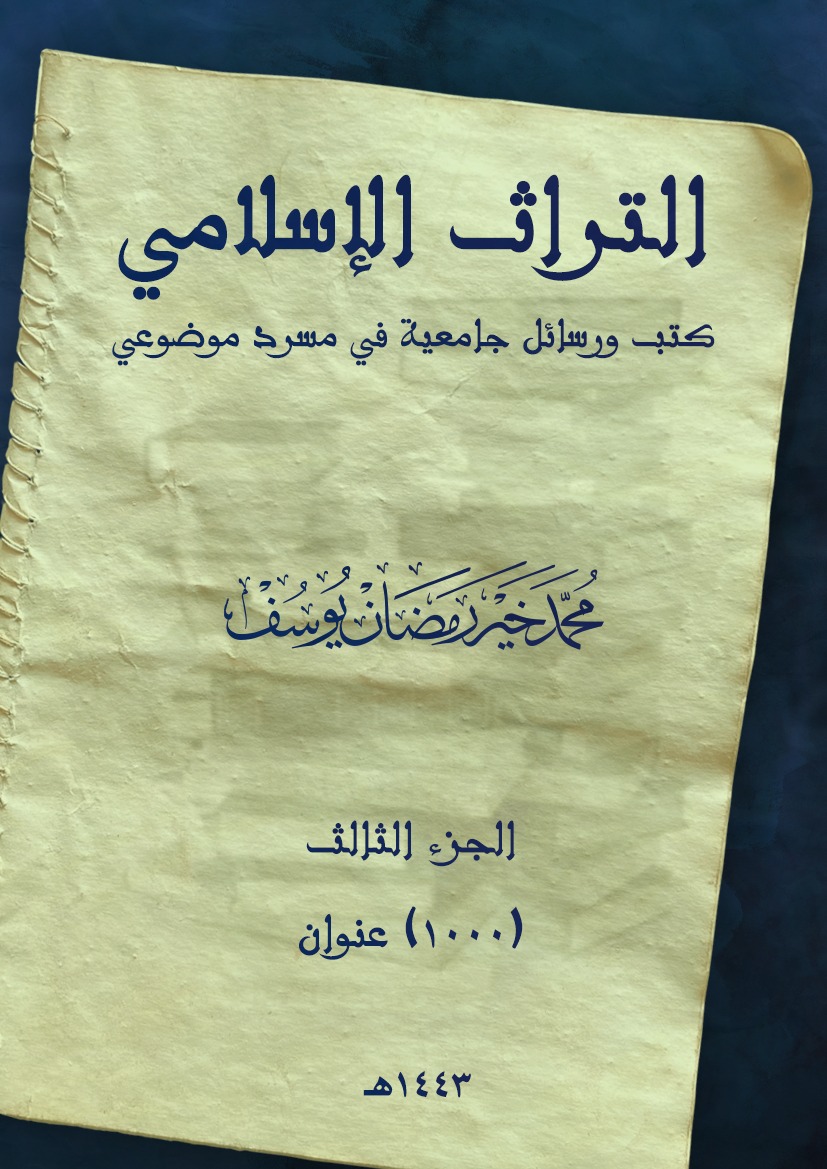 التراث الإسلاميكتب ورسائل جامعية في مسرد موضوعيمحمد خير رمضان يوسفالجزء الثالث(1000) عنوان1443 هـبسم الله الرحمن الرحيممقدمةالحمد لله على توفيقه، والصلاة والسلام على نبيِّه، وعلى آله وصحبه، ومن سار على نهجه، وبعد:فهذا هو الجزء الثالث من كتاب "التراث الإسلامي"، وفيه ما صدر من كتب ونوقش من رسائل بين الأعوام (1438 – 1443 هـ) حتى أواسط شهر ربيع الأول منه. ولعل أغلبها للعامين الأخيرين، مع ملاحظة أن بعض سنوات النشر تقريبية، وذلك بحسب الإعلان عن صدورها.وعدد عناوينه (1000) عنوان، عدا ما تضمنته المجاميع، وما احتواه الكتاب من ذيول وملاحق، ومن تعدد الطبعات، شأنه شأن الجزأين السابقين، والكتب الأربعة الأخرى التي صدرت بعناوين مختلفة، هي: تراثنا الإسلامي العظيم، تراثنا الإسلامي الجليل، الحاث على التراث، وراقة تراثية.أدعو الله تعالى أن ينفع بها، ويؤجرنا عليها، والحمد له وحده. محمد خير يوسف17 ربيع الأول 1443 هـإستانبولالمعارف العامةأجوبة عن مسائل متنوعة في علم الكلام، المنطق، الحديث، النحو/ محمد بن الحسن البناني الفاسي (ت 1194 هـ)؛ تحقيق محجوبة العوينة.- بيروت: دار الكتب العلمية، 1443 هـ، 2021 م، 176 ص.يليه له: مختصر رد التشديد في مسألة التقليد. [في إيمان المقلد، وأنه صحيح].تحفة النواظر نظم الروض الناظر في أدب المناظر/ عبدالقادر بن أحمد الكوكباني (ت 1207 هـ)؛ تحقيق أريج فهد الجابري.نشر في مجلة الجامعة الإسلامية للعلوم الشرعية ع195 (ربيع الآخر 1442هـ).(في علم البحث والمناظرة. والملائم "الروض الناضر" بالضاد)تذكرة مصنفات ابن حبان المطبوعة والمخطوطة والمفقودة المبكى عليها/ علي حسن الأزهري، 32 ص.نشر في شبكة الألوكة بتاريخ 10/11/1442 هـ.التعريف بآداب التأليف/ جلال الدين عبدالرحمن بن أبي بكر السيوطي (ت 911 هـ)؛ تحقيق حمد بن أحمد العصلاني.- الكويت: دار إيلاف الدولية للنشر، 1442 هـ، 2021 م.التعريفات/ لأبي الحسن علي بن محمد الشريف الجرجاني (ت 816 هـ)؛ تحقيق محمد بن عبدالرحمن المرعشلي.- بيروت: دار النفائس، 1439 هـ، 2018 م،  480 ص.تقييدات آل سعود على المخطوطات الأصلية في المكتبات الحكومية السعودية (1157 – 1373 هـ)/ وليد بن محمد البشر، عبدالمحسن بن عبدالعزيز آل الشيخ.- الرياض: دارة الملك عبدالعزيز، 1442 هـ، 2021 م.ثبت الجاحظ أبي عثمان عمرو بن بحر البصري الكناني/ صنعة محمد محمود الدُّرُوبي.- الشارقة: ملامح للنشر، 1443 هـ، 2021 م.الأصل: رسالة ماجستير – الجامعة الأردنية، 1414 هـ، 1994 م، وكانت بعنوان: آثار الجاحظ: دراسة توثيقية.ثلاث رسائل للعلامة أبي شامة المقدسي (ت 665 هـ)/ تحقيق عبدالقادر الخطيب الحسني.- إستانبول: دار اللباب، 1443 هـ، 2021 م.وهي:كراسة جامعة لمسائل نافعة.مقدمة الكتاب المرقوم في جملة من العلوم.خطبة الكتاب المؤمَّل للرد إلى الأمر الأول.جامع المتون للمبتدئ في أولوية الفنون/ عمر بن مسعود الحدوشي.- الرياض: دار الصميعي، 1442 هـ، 2021 م.دليل النصوص والإجازات المحققة في الموسوعات/ حيدر كاظم الجبوري.القسم الثاني.نشر في مجلة الخزانة الصادرة في كربلاء، ع5-6 (صفر 1441 هـ، تشرين الأول 2019 م).ذيل كشف الظنون في أسامي الكتب والفنون/ محمد بن محمد الخانجي البوسنوي (ت 1363 هـ)؛ تحقيق فيصل يوسف العلي.- الكويت: لطائف لنشر الكتب والرسائل العلمية، 1442 هـ، 2021 م.رسالة البرّادي في التآليف/ أبو القاسم البرّادي التونسي (ت نحو 810 هـ)؛ ضبط نصها سلطان بن مبارك الشيباني.نشرت في مجلة الذاكرة، عُمان، ع4 (1441 هـ، 2020 م).(عدد فيها كتب الإباضية)شرح وسيلة الإصابة في صنعة الكتابة/ نور الدين محمود بن أحمد ابن خطيب الدهشة (ت 834 هـ)؛ تحقيق أحمد رجب أبو سالم.- القاهرة: الأزهر، مركز تحقيق النصوص؛ الكويت: دار الضياء، 1443 هـ، 2021 م.ومعه: عِظم وسيلة الإصابة في صنعة الكتابة/ برهان الدين إبراهيم بن عمر البقاعي (ت 885هـ).فريدة التأليف وشريدة التصنيف من فتح الله الخبير اللطيف/ فتح الله بن محمود بن الصباغ الموصلي (ت 1162 هـ)؛ تحقيق يحيى رعد حيدر.- بيروت: دار المقتبس، 1443 هـ، 2021م.(في علوم التصنيف)الفهارس العلمية لآثار الإمام ابن قيم الجوزية/ إعداد علي بن محمد العمران وآخرين.- ط2.- جدة: مجمع الفقه الإسلامي الدولي؛ إستانبول: دار عطاءات العلم؛ بيروت: دار ابن حزم، 1442 هـ، 2021 م، 2 مج.فهارس المخطوطات الأصلية المحفوظة في مركز الملك فيصل للبحوث والدراسات الإسلامية/ عمار سعيد تمالت.- الرياض: المركز، 1442 هـ، 2021 م.فهرس مخطوطات خزانة دار التلاميذ، إروان، لمسجد أبي سالم بقصر تجنينْت، العطف/ مؤسسة الشيخ عمي سعيد.- غرداية: الجزائر، 1441 هـ، 2020 م، نحو 900 ص.فهرس المخطوطات المحفوظة في مكتبات كربلاء الخاصة/ إعداد وفهرسة مركز تصوير المخطوطات وفهرستها بالعتبة العباسية.- كربلاء: العتبة، 1440 هـ، 2019 م.فهرس المخطوطات المصورة/ مراد تدغوت.- القاهرة: معهد المخطوطات العربية، 1440 هـ، 2019 م، 477 ص.الطب: الكتاب الثالث، 300 عنوان، 400 نسخة.صدر الجزء الأول عام 1379 هـ، والثاني 1399 هـ.فهرس مخطوطات مكتبة الدكتور حسين علي محفوظ الموقوفة على خزانة العتبة العباسية/ مصطفى طارق الشبلي.القسم الثاني: 42 عنوانًا ضمن 30 مجلدًا.نشر في مجلة الخزانة الصادرة في كربلاء، ع5-6 (صفر 1441 هـ، تشرين الأول 2019 م).والقسم الثالث، الأخير، نشر في ع7 (شعبان 1441 هـ، آذار 2020 م).فهرسة خزانة الحاج محمد بن سالم بن الصافي بكراوي/ إعداد مبارك جعفري.- الجزائر: مخبر المخطوطات الجزائرية في إفريقيا، 1440 هـ، 2019 م؟تقع الخزانة في قصر سيدي البكري ببلدية تيمي، ولاية أدرار، الجزائر.فهرسة خزانة الشيخ سيدي إبراهيم بن سيدي بابا العزّاوي/ إعداد عبدالرحمن هدي.- الجزائر: مخبر المخطوطات الجزائرية في إفريقيا، 1440 هـ، 2019 م؟(تقع الخزانة في قصر المرابطين، عين صالح، ولاية تمنراست، الجزائر)فهرست مصنفات البقاعي/ إعداد محمد أجمل أيوب الإصلاحي.- القاهرة: درة الغواص للنشر، 1442 هـ، 2021 م.(عن نسخة منقولة من خطه)(سبق صدوره عن مكتبة الملك فهد الوطنية بالرياض، 1426 هـ)قائمة مخطوطات المكتبة الوطنية الجزائرية.- الجزائر: المكتبة، 1442 هـ، 2021 م.القول الأحوط في بيان ما تداول من العلوم وكتبه بالمغربين الأقصى والأوسط/ غايتان دالفان (ت 1337 هـ، 1919 هـ)؛ مع تعليقات محمد الحرشوي التلمساني (ت 1313 هـ)؛ تحقيق بوكعبر تقي الدين.- برج بوعريريج، الجزائر: خيال للنشر، 1442 هـ؟، 2021 م.كتب الشريف عبدالمطلب بن غالب التي وقفها على مكتبة الحرم المكي (1208 – 1301 هـ)/ كتبها قاضي مكة حافظ محمد (ت بعد 1279 هـ)؛ تحقيق إبراهيم بن منصور الهاشمي.- مكة المكرمة؟: المحقق، 1442 هـ، 2021 م.يليه للمحقق: المستدرك على كتب الشريف عبدالمطلب بن غالب.كشف الظنون عن أسامي الكتب والفنون/ مصطفى بن عبدالله القسطنطيني، المعروف بكاتب جلبي وبحاجي خليفة (ت 1067 هـ)؛ تحقيق أكمل الدين إحسان أوغلي، بشار عواد معروف.- لندن: مؤسسة الفرقان للتراث الإسلامي، 1443 هـ، 2021 م؟، 10 مج. محمد روحي الخالدي المقدسي 1864 – 1913 م: كتبه ومقالاته ومنتخبات من مخطوطاته/ تقديم وتحرير مريم سعيد العلي.- بيروت: مؤسسة الدراسات الفلسطينية، 1443 هـ، 2021 م، 2 مج.مختصر فهرس منتجب الدين/ تقي الدين إبراهيم بن علي الكفعمي (ت 905 هـ)؛ تحقيق علي طاهر الحلي.نشر في مجلة تراث كربلاء مج7 ع3-4 (1442 هـ، 2020 م) ص 613-672.اختصر به الكفعمي مجموع ما فهرسه منتجب الدين، الذي هو تتمة لفهرسة الطوسي.المخطوطات الألفية/ يوسف زيدان.- القاهرة: دار العليا للنشر، 1443 هـ، 2021 م؟المعارف/ عبدالله بن مسلم بن قتيبة الدينوري (ت 276 هـ)؛ تحقيق ثروت عكاشة.- القاهرة: الهيئة العامة لقصور الثقافة، 1442 هـ، 2021 م.(في أنواع العلوم)مفاتيح العلوم/ محمد بن أحمد بن يوسف الكاتب البلخي الخوارزمي (ت 387 هـ).- القاهرة: الهيئة العامة لقصور الثقافة، 1442 هـ، 2021 م.(في تصنيف العلوم ومصطلحاتها)مناظرة أحمد بن إدريس مع فقهاء عسير 1248 هـ، 1832 هـ/ جمع الحسن بن أحمد عاكش الضمدي (ت 1290 هـ)؛ تحقيق عبدالله بن محمد أبو داهش.- ط2.- الرياض: دار الدكتور عبدالله أبو داهش للبحث العلمي والنشر، 1441 هـ، 2020 م.(في العقيدة والفقه وغيره)المنتقى من مخطوطات الجزيرة العربية ووثائقها المحلية.../ جمع وتحقيق واختيار عبدالله بن محمد أبو داهش.- الرياض: دار الدكتور عبدالله أبو داهش للبحث العلمي والنشر، 1442 هـ، 2021 م، جـ1-2.مؤلفات عن وباء الطاعون في التراث الإسلامي/ طارق محمد أورحيم.نشر في مجلة التراث العلمي العربي، جامعة بغداد، ع 48 (2021 م) ص 107 – 132. مؤلفات يوسف بن حسن بن عبدالهادي ومساهمته في حفظ التراث الفكري/ سعيد الجوماني، كونراد هيرشلر.- ليدن: دار بريل، 1442 هـ، 2021 م، 579 ص.ويشتمل إضافة إلى ترجمته وبيان نشاطه العلمي على: فهرست الكتب: وقف كاتبه يوسف بن عبدالهادي. تسمية كتب يوسف بن عبدالهادي. (وفيه سرد لنفسه 513 عنوانًا، حتى عام 897 هـ، ووفاته 909 هـ).نفائس مخطوطات مكتبة وزارة الشؤون الدينية والأوقاف: الجزائر: مائة مخطوط ومخطوط نفيس منتقى/ تقديم وتقريظ يوسف بلمهدي.- الجزائر: وزارة الأوقاف، 1442 هـ، 2021مواسطة العقد الثمين في أسانيد الكتب التي انعقد على صحتها إجماع المسلمين، من رواية السلطان أبي عنان المريني أمير المؤمنين/ لأبي عبدالله محمد أحمد بن مرزوق الخطيب (ت 781 هـ)؛ تحقيق عبدالرحمن بن محمد هيباوي.- الرباط: الرابطة المحمدية للعلماء، 1443 هـ، 2021 م.الفلسفة وما إليهابشارات الإشارات في شرح الإشارات والتنبيهات لابن سينا/ شمس الدين محمد بن أشرف الحسيني السمرقندي (ت نحو 690 هـ)؛ تحقيق علي أوجبي.- إستانبول: دار باب العلم، 1443 هـ، 2021 م.الجزء الثاني والثالث: في الطبيعيات والإلهيات.تحرير النظر على مسائل المختصر/ لأبي حفص عمر بن عبدالله الفاسي (ت 1188 هـ)؛ تحقيق إبراهيم بن يحيى التيتي.- إربد: ركاز للنشر، 1443 هـ، 2021 م.(في المنطق)تنبيه الأفهام بتأويل الأحلام: خلاصة تفاسير الأحلام للأئمة السابقين الأعلام/ أبو بكر بن محمد بن عمر الملا الحنفي الأحسائي (ت 1270 هـ)؛ تحقيق محمد بن أحمد بن أبي بكر الملا.- القاهرة: دار الإحسان، 1442 هـ، 2021 م.تنزيل الأفكار في تعديل الأسرار/ أثير الدين الأبهري (ت 663 هـ)؛ تحقيق محمد فكري حميد.- المنيا: جامعة المنيا، 1442 هـ، 2020 م (ماجستير).(في الـمنطق والطبيعيات والإلهيات)جدل الشريف، واسمه غنية المسترشد ومنية الراشد/ للشريف أبي المحاسن شرف شاه بن مَلِكْداد العباسي المراغي (ت 543 هـ)؛ تحقيق الحسين مهداوي.- عمّان: دار الفتح، 1442 هـ، 2021 م.ومعه تتمة القسم الرابع من الكتاب/ أحمد بن محمد بن النقيب الشهرستاني (ت بعد 537 هـ)(في علم الجدل)حاشيتا شيخ الإسلام حسن العطار الكبرى والصغرى على شرح مقولات العلامة أحمد السجاعي، المسمى الجواهر المنتظمات في عقود المقولات لمؤلفها أيضًا.- القاهرة: دار ميراث النبوة، 1442 هـ، 2021 م؟حاشية الباجوري على متن السلم في المنطق للأخضري/ برهان الدين إبراهيم بن محمد الباجوري (ت 1277 هـ)؛ عليها تقريرات وتعليقات شمس الدين محمد بن محمد الأنبابي (ت 1313 هـ)؛ اعتنى به محمد عبدالسلام إبراهيم.- بيروت: دار الكتب العلمية، 1442 هـ، 2021 م، 272 ص.حاشية الجوري على الفنّاري ومحمد أمين والقرباغي في المنطق.- إيران، 1442 هـ، 2021م(حسن بن عبدالقادر الجوري، ت 1322 هـ)حاشية العلامة العطار على شرح شيخ الإسلام زكريا الأنصاري على متن إيساغوجي في المنطق.- القاهرة: دار ميراث النبوة، 1442 هـ، 2021 م؟حاشية الملا عبدالله/ تعليق مصطفى الحسيني الدشتي.- بيروت: دار المحجة البيضاء، 1443 هـ، 2021 م، 200 ص.(حاشية الملا عبدالله بن الحسين اليزدي البهابادي (ت 981 هـ) على تهذيب المنطق للتفتازاني)حدوث العالم/ محمد باقر بن محمد الحسيني الميرداماد الأسترابادي (1041 هـ)؛ تحقيق مركز تراث سامراء .- سامراء: العتبة العسكرية، 1439 هـ، 2018 م، 132 ص. حيّ بن يقظان: النصوص الأربعة ومبدعوها/ تحقيق يوسف زيدان.- القاهرة: دار العليا للنشر، 1443 هـ، 2021 م؟المقصود بالأربعة: ابن سينا، وابن طفيل، والسهروردي، وابن النفيس.الحيلة في دفع الأحزان/ لأبي يوسف يعقوب بن إسحاق الكندي (ت 256 هـ)؛ تحقيق محمد سيافيق إسماعيل.- الملايو، ماليزيا: أبيم، 1442 هـ، 2021 م.رسالة في حقيقة الإنسان/ أحمد بن عبدالله دولتي (ت 1117 هـ)؛ تحقيق رائد أمير الراشد.نشرت في مجلة جامعة تكريت للعلوم الإنسانية مج27 ع6 (2020 م) ص 1-18.(رد فيه على المنطقيين في تعريفهم الإنسان بأنه حيوان ناطق)رسالة في اللَّون وتحقيق ماهيَّته وبيان أحكامه/ الحسن بن يوسف بن مطهر الحلّي (ت 726 هـ)؛ تحقيق إبراهيم نوئي.نشرت في مجلة المحقق، العراق، 2020مج11 (2020 م) ص 263-290.(في علم الكلام والفلسفة)شرح رسالة الأخلاق لعضد الدين الإيجي/ شمس الدين محمد بن يوسف الكِرماني (ت 786 هـ)؛ تحقيق أحمد رجب أبو سالم، نظير محمد عيّاد.- عمّان: دار الفتح، 1442 هـ، 2021مالمختصر في المنطق/ لأبي الحجاج يوسف بن محمد بن طُمْلوس (ت 620 هـ)؛ تحقيق فؤاد بن أحمد.- لايدن، هولندا: مطبعة بريل، 1442 هـ، 2021 م. مختصر نهاية الأمل في علم الجدل/ كمال الدين محمد بن أبي المكارم بن المِعْمار الحنبلي البغدادي (ت 642 هـ)؛ تحقيق محمد بن عبدالله الطويل.- الرياض؛ الدمام: دار ابن الجوزي، 1442 هـ، 2021 م.يليه له: رسالة في الفرق بين الحقيقة والمجاز.كما صدر بتحقيق عبدالستار حسين الندّاف.- دمشق: دار المعراج، 1443 هـ، 2021 م.اختصر الأول من كتابه الكبير "نهاية الأمل في علم الجدل". وهو غير كتاب الآمدي بالعنوان نفسه. مقالة ثابت بن قرة في تلخيص كتاب ما بعد الطبيعة لأرسطو/ تحقيق عزمي طه السيد أحمد.- إربد، الأردن: عالم الكتب الحديث، 1442 هـ، 2021 م، 84 ص.الملخص في المنطق والحكمة/ فخر الدين محمد بن عمر الرازي (ت 606 هـ)؛ تحقيق عبدالله محمد إسماعيل، أحمد صابر مصطفى، راجح هلال.- القاهرة: مركز إحياء للبحوث والدراسات، 1442 هـ، 2021 م، 3 مج.وبتحقيق إسماعيل خان أوغلو.- عمَّان: الأصلين للدراسات والنشر، 1442 هـ، 2021 م، 2 مج.موضح الدراية لشرح باب البداية/ محمد بن علي بن أبي جمهور الأحسائي (ت نحو 901 هـ)؛ تحقيق.- بيروت: دار المحجة البيضاء، 1442 هـ، 2021 م، 4 مج.(فلسفة)الدين الإسلاميمتفرقات في الإسلامآداب الصحبة والمعاشرة/ محمد بن محمد الغزالي (ت 1443 هـ)؛ قرأه وعلق عليه يحيى مراد.- بيروت: دار الكتب العلمية، 1443 هـ، 2021 م، 152 صالأخلاق والسير في مداواة النفوس/ محمد بن علي بن حزم الظاهري (ت 456 هـ)؛ تحقيق طارق بن عبدالواحد بن علي.- الرياض: الدمام: دار ابن الجوزي، 1443 هـ، 2021 م.إرشاد العباد في الصلوات والأوراد/ المأثور عن أحمد بن حسن العطاس (ت 1334 هـ)؛ جمع ولده علي بن أحمد العطاس؛ تحقيق نبيل أبو القاسم.- القاهرة: مكتبة المشارق، 1443 هـ، 2021 م؟، 208 ص.الإصابة في منع النساء من الكتابة/ لأبي البركات خير الدين نعمان بن محمود الآلوسي (ت 1317 هـ)؛ دراسة وتحقيق سلام محمد علي، محمد محمود سلمان.نشر في مجلة العلوم الإسلامية، الجامعة العراقية، مج1 ع 22 (2019 م) ص 43-84.إغاثة اللهفان في مصايد الشيطان/ محمد بن أبي بكر ابن قيم الجوزية (ت 751 هـ)؛ حققه محمد عزير شمس؛ خرج أحاديثه مصطفى بن سعيد إيتيم.- ط2.- جدة: مجمع الفقه الإسلامي، 1442 هـ، 2021 م، 2 مج.بهجة الحدائق في شرح نهج البلاغة/ علاء الدين محمد بن أبي تراب كلستانه الحسني (ت 1110 هـ)؛ تحقيق غيداء كاظم السلامي.- كربلاء: العتبة الحسينية، 1440 هـ؟، 2019 م، 2 جـ.ترويح خاطر الحزين/ حسين بن علي القديحي (ت 1278 هـ)؛ تحقيق أحمد عباس الأنصاري.- كربلاء: العتبة الحسينية، 1440 هـ؟، 2019 م، 2 جـ.(في آخره: ... بترويح خاطر الحزين عن فقد الأقارب وسيما البنين)تفضيل صالح الناس على سائر الأجناس/ تقي الدين أحمد بن عبدالحليم بن تيمية (ت 728 هـ)؛ تحقيق أحمد بن وجيه القُطُوعي.- بيروت: دار المقتبس، 1443 هـ، 2021 م.التلخيص للكلام في الترخيص في القيام/ برهان الدين إبراهيم بن عبدالرحمن بن الفركاخ الشافعي (ت 729 هـ)؛ تحقيق رياض مَنسي العيسى.- القاهرة: دار الصالح، 1442 هـ، 2021 م.حبيبة الأحباب في الضروري من الآداب/ مهذب الدين أحمد بن عبدالرضا البصري (ت بعد 1090 هـ)؛ تحقيق رضا غلامي، علي فلاحي ليلاب.نشر في مجلة الخزانة الصادرة في كربلاء، ع5-6 (صفر 1441 هـ، تشرين الأول 2019 م).(آداب وأخلاق)الحدائق الندية شرح الطريقة المحمدية والسيرة الأحمدية للبركلي/ عبدالغني بن إسماعيل النابلسي (ت 1143 هـ)؛ خرج أحاديثه وعلق عليه محمود محمد نصّار.- لاهور: المكتبة المعروفية، 1442 هـ، 2021 م.(وعظ)حسن التنبه لما ورد في التشبه/ نجم الدين محمد بن محمد الغزي (ت 1061 هـ)؛ تحقيق؟.- إستانبول: دار باب العلم، 1443 هـ، 2021 م، 12 مج. (يبدو أنه مصور من طبعة سابقة).يشتمل على بيان ما يتشبه به المسلم وما لا يتشبه به.الدرر الحسان في الكلام على ليلة النصف من شعبان/ أحمد بن يوسف الفاسي (ت 1021 هـ)؛ تحقيق عبدالرزاق بن محمد زريوح.- بيروت: دار الكتب العلمية، 1442 هـ، 2021 م.ذم الوسواس وأهله/ موفق الدين عبدالله بن أحمد بن قدامة المقدسي (ت 620 هـ)؛ تحقيق أسامة إسماعيل عكاشة.- المنصورة: دار اللؤلؤة، 1442 هـ، 2021 م.سراج الدين المخزومي: سيرة قلقة لقاض طموح/ يسار بن ساير الحبيب.- ؟: دار نرد للنشر، 1443 هـ، 2021 م.... وتحقيق بعض ما تبقى من آثاره، وبيان الكتب المنحولة عليه.في أعلى العنوان: تنقية التراث الرفاعي.سلاح أهل الإيمان لمحاربة الشيطان في الصلاة وتلاوة القرآن/ عبدالله بن عبدالرزاق المكناسي (ت 1027 هـ)؛ بعناية نزار حمادي.- الكويت: دار الضياء، 1442 هـ، 2021 م.الشرح الصغير على حزب البحر/ لأبي العباس أحمد زرُّوق الفاسي (ت 899 هـ)؛ بعناية نزار حمادي.- الكويت: دار الضياء، 1442 هـ، 2021 م.شفاء السقام في زيارة خير الأنام/ تقي الدين أبو الحسن علي بن عبدالكافي السبكي (ت 756 هـ)؛ تحقيق؟.- القاهرة: المكتبة الأزهرية للتراث، 1442 هـ، 2021 م.الطريق السالم إلى الله/ لأبي نصر عبدالسيِّد بن محمد بن الصبّاغ (ت 477 هـ)؛ تحقيق محمد خير رمضان يوسف.- الكويت: أسفار لنشر نفيس الكتب والرسائل العلمية، 1442 هـ، 2021 م، 821 ص.وبتحقيق محمد أحمد عزب.- إستانبول: دار باب العلم، 1442 هـ؟، 2021 م.العبارات الجليّة شرح الإشارات العليّة والآداب الرضية/ صالح بن الصديق النمازي (ت 965 هـ)؛ تحقيق محمد بن منصور آل حاوي، خديجة بنت إبراهيم الفقيه.- أبها: المحققان، 1442 هـ، 2020 م.ومؤلفات أخرى:الأربعون حديثًا: سلسلة الإبريز والإكسير العزيز.شرحها: القول الوجيز في شرح أحاديث الإكسير العزيز.رجال إسناد صالح النمازي لصحيح البخاري.جزء في تاريخ الخلفاء الراشدين.العزلة/ لأبي سليمان حمد بن محمد الخطابي البستي (ت 388 هـ)؛ تحقيق عزت العطار.- تونس: دار المالكية، 1442 هـ، 2021 م.عِقد المرجان في فضل ليلة النصف من شعبان/ نوح بن مصطفى الرومي (ت 1070 هـ)؛ تحقيق محمد جاسم الدُّكيلة.- بيروت: دار المقتبس، 1441 هـ، 2020 م.- (مجموعة رسائل العلامة نوح الرومي الحنفي؛ 17 - 23).ويليه له ست رسائل:مطلع البدر في فضل ليلة القدر.معنى حديث "صلة الرحم تزيد في العمر".عودة الروح للبدن.رسالة في الدخان.الفرق بين الحديث القدسي والقرآن والحديث النبوي.رسالة في الحلال والحرام.الغيبة/ محمد بن إبراهيم النعماني، المعروف بابن أبي زينب (ت نحو 360 هـ).- بيروت: دار المحجة البيضاء، 1442 هـ، 2021 م.الغيبة/ لأبي جعفر محمد بن الحسن الطوسي (ت 460 هـ).- بيروت: دار المحجة البيضاء، 1442 هـ، 2021 م.الفوائد/ محمد بن أبي بكر ابن قيم الجوزية (ت 751 هـ)؛ تحقيق محمد عُزير شمس.- ط5.- جدة: مجمع الفقه الإسلامي الدولي؛ إستانبول: دار عطاءات العلم؛ بيروت: دار ابن حزم، 1442 هـ، 2021 م، 368 ص.قوت الأحياء من كتاب الإحياء/ شمس الدين محمد بن علي العجلوني، الشهير بالبِلالي (ت 820 هـ)؛ تحقيق محمد مصعب كلثوم.- عمّان: دار الفتح، 1442 هـ، 2021 م.ويسمى جَنة المعارف، أو رُوح الإحياء، أو إحياء الإحياء.مجموع رسائل ومسائل/ لأبي عبدالله محمد بن أبي بكر ابن قيم الجوزية (ت 751 هـ)؛ تحقيق محمد عُزير شمس، عبدالله بن علي آل غيهب.- [الكويت]: دار الخزانة؛ ؟: دار العمرية، 1443 هـ، 2021 م.مجموعة رسائل ابن عابدين/ محمد أمين بن عمر بن عابدين (ت 1252 هـ)؛ تحقيق محمد العزازي.- لاهور: المكتبة المعروفية، 1442 هـ، 2021 م، 2 مج.مشكاة الأنوار في غرر الأخبار/ للفضل بن الحسن الطبرسي (ت 548 هـ)؛ تحقيق مؤسسة آل البيت لإحياء التراث.- مشهد: المؤسسة، 1442 هـ، 2021 م، جـ1.(آداب وأخلاق)المَصُون والزِّمام/ علي بن عبيدة الريحاني (ت نحو 219 هـ)؛ تحقيق عبدالله بن سُلَيم الرُّشَيد.نشرتا في مجلة العرب بالرياض (رجب وشعبان 1442 هـ، 2021 م) ص 9 - 54.(رسالتان في الآداب والأخلاق، في تعبير بلاغي)مُعين التالي لحزب النواوي/ حسن بن عمر الشطي (ت 1274 هـ)؛ اعتنى به مصطفى عفّان.- ؟: دار ثمار للنشر، 1443 هـ، 2021 م.النصح في الدين ومآرب القاصدين في مواعظ الملوك والسلاطين/ لأبي عبدالله محمد بن المبارك بن رضوان بن المحق الموصلي (ت بعد 590 هـ)؛ دراسة وتحقيق مهدي محمد علي الجبوري.حقق منه فصل: ذكر الخصال التي سبب زوال دول الملوك وهدم سلطانهم.(وكتابه مختصر من كتاب آخر له، هو: منهاج السلوك في مواعظ الملوك)نشر في مجلة دراسات موصلية ع 55 (آب 2020 م). منشور فيه بعنوان الفصل.وبشّر الصابرين/ محمد بن أبي بكر ابن قيم الجوزية (ت 751 هـ)؛ تحقيق محمد سيافيق إسماعيل.- الملايو، ماليزيا: أبيم، 1442 هـ، 2021 م.(لعل المقصود كتابه عدة الصابرين)الوصف الذميم في فعل اللئيم/ لأبي عبدالله شمس الدين محمد بن علي الأنصاري الحنفي (ق 11 هـ)؛ تحقيق صالح أحمد رشيد.- عمّان: دار الخليج العربي، 1442 هـ، 2021 م.(في الأخلاق والآداب الإسلامية)وصول الأماني بأصول التهاني/ جلال الدين عبدالرحمن بن أبي بكر السيوطي (ت 911 هـ)؛ تحقيق محمد عبدالكريم عبدالرحمن.نشر في مجلة والقلم، العراق ع38 (2021 م) ص 194 – 231.الوصية الجامعة: وصية الفيضي لابنه: منظومة للعلامة أبي الوفاء بهاء الدين عبدالله بن مصطفى بن جرجيس الفيضي الموصلي (ت 1309 هـ)/ تحقيق لؤي حسين آل فرج.- الموصل: دار وأشرقت، 1443 هـ، 2021 م. علوم القرآنإبراز الضمير من أسرار التصدير/ لأبي عبدالله محمد بن عبدالسلام الفاسي (ت 1214 هـ)؛ تحقيق يوسف الشهب (يوسف شهاب).- [القاهرة]: مركز إحكام للبحوث والدراسات القرآنية: المكتبة الخيرية، 1442 هـ، 2021 م.يليه: إتمام إبراز الضمير/ للمؤلف نفسه.كتابان في ذكر الأوجه الأدائية المقدمة في خلافيات القراء السبعة وتعليلها.إتحاف فضلاء الأمة المحمدية ببيان جمع القراءات السبع من طريق التيسير والشاطبية/ بدر الدين حسن بن علي المدابغي (ت 1170 هـ)؛ تحقيق إلهام بنت إبراهيم الحميدان.- الرياض: جامعة الإمام، 1443 هـ، 2021 م (دكتوراه).من أول الكتاب إلى آخر سورة النحل.الإتقان في علوم القرآن/ جلال الدين عبدالرحمن بن أبي بكر السيوطي (ت 911 هـ)؛ اعتنى به وعلق عليه مصطفى شيخ مصطفى؛ خرج أحاديثه شعيب الأرناؤوط.- لاهور: المكتبة المعروفية، 1442 هـ، 2021 م.أجوبة محمد بن يوسف التملي (ت 1049 هـ) عن بعض المسائل في الرسم والضبط/ تحقيق سوسن حسن الدوبي. نشر في مجلة الجامعة العراقية ع1 مج47 (1441 هـ، 2020 م)، ص 190 – 224.اختلاف العدد/ لأبي الحسن أحمد بن جعفر بن المنادي (ت 336 هـ)؛ تحقيق بشير بن حسن الحميري.- الرياض: مركز الملك فيصل للبحوث والدراسات الإسلامية، 1442 هـ، 2021 م(في عدِّ الآي)إرشاد العقل السليم إلى مزايا الكتاب الكريم/ لأبي السعود محمد بن محمد العمادي (ت 982 هـ)؛ تحقيق محمد طه بويالق وآخرين.- إستانبول: وقف الديانة التركي، 1443 هـ، 2021 م، 9 مج.إظهار الأسرار في شرح غاية الاختصار في أصول قراءة أبي عمرو بن عمار/ عبدالوهاب بن أحمد بن وهبان المزني (ت 768 هـ).تحقيقه في جامعة جدة، 1442 هـ، 2021 م، ... إعجاز القرآن/ شمس الدين أحمد بن سليمان بن كمال باشا (ت 940 هـ)؛ تحقيق خادل الغرياني [عادل غرياني رحيم]، 19 ص.نشر في شبكة الألوكة بتاريخ 20/10/1442 هـ.أنوار التنزيل وأسرار التأويل، المسمى بتفسير البيضاوي/ ناصر الدين عبدالله بن عمر البيضاوي (ت 685 هـ)؛ تحقيق عبدالسلام محسن يوسف.- تركيا: مكتبة إلهيات، 1443 هـ، 2021 م.تفسير سور: الأنعام، الأعراف، الأنفال، براءة، يونس. الأنوار اللائحة من كلمات الفاتحة/ ناصر الدين محمد بن عبدالدائم ابن بنت الميلق (ت 797 هـ)؛ تحقيق شوكت بن رفقي آل شحالتوغ.- الأردن: وقفية الحاج إبراهيم لطفي حسان؛ بيروت: دار الرياحين، 1443 هـ، 2021 م.إيجاز البيان في الترجمة عن القرآن/ محيي الدين محمد بن علي بن عربي (ت 638 هـ)؛ إشراف أيمن حمدي الأكبري، علي جمعة.- القاهرة: مؤسسة ابن عربي للبحوث والنشر، 1442 هـ، 2021 م.الإيجاز في قراءة الأئمة السبعة بالعراق والشام والحجاز/ لأبي محمد عبدالله بن علي سبط الخياط البغدادي المقرئ (ت 541 هـ)؛ تحقيق أيمن رشدي سويد.- إستانبول: دار الغوثاني، 1442 هـ، 2021 م.البارع في قراءة الإمام نافع/ محمد بن محمد بن آجروم (ت 723 هـ)؛ تحقيق عبدالفتاح الفريسي.- القاهرة: دار السلام، 1442 هـ، 2021 م.بذل العلم والودّ في شرح تفصيل العَقد/ لأبي زيد عبدالرحمن بن محمد القصري، المعروف بالخبّاز (ت 964 هـ)؛ تحقيق الهاشمي بن عدي الحوّات.- القاهرة: دار الكلمة، 1442 هـ، 2021 م.(شرح منظومة في القراءات: تفصيل عقد الدرر في طرق نافع، لابن غازي، ت 919 هـ)البرهان في بيان القرآن/ موفق الدين عبدالله بن أحمد بن قدامة المقدسي (ت 620 هـ)؛ [تحقيق] عادل الغرياني، 74 ص.(حقيقة الحرف في القرآن الكريم، وهل هو قديم أو حادث؟ وبيان خطأ الأشاعرة أثناء ردهم على المعتزلة بالقول بخلق القرآن)نشر في شبكة الألوكة بتاريخ 5/10/1442 هـ.بغية المريد الملخَّص في معرفة الإتقان والتجويد/ عبدالكريم بن عبدالباري الصعيدي (ق 7 هـ. توفي والده عام 656 هـ)؛ تحقيق غانم قَدُّوري الحمد.- الرياض: مكتبة الرشد، 1443 هـ، 2021 م. التبصرة في القراءات السبع/ مكي بن أبي طالب القيسي (ت 437 هـ)؛ تحقيق أحمد خالد شكري، محمد الدسوقي كحيلة.- القاهرة: دار السلام، 1440 هـ، 2019 م، 400 ص.التبيان في تفسير القرآن/ محمد بن أحمد بن عمارة البَرْجي الغساني الأندلسي (ق 7 هـ)؛ تحقيق عزام بن هلال العضياني.- الرياض: جامعة الإمام، 1442 هـ، 2020 م (دكتوراه).من أول الكتاب إلى نهاية سورة الإسراء.(وحقق هذا التفسير منسوبًا خطأ إلى أبي القاسم الخضر بن عبدالرحمن بن الخضر الأزدي الدمشقي، ت 700 هـ).تجويد النشر: وهو مباحث التجويد في كتاب النشر في القراءات العشر/ شمس الدين أبو الخير محمد بن محمد بن الجزري (ت 832 هـ)؛ تحقيق عمر أيشام نصرت التركماني.- كركوك: مكتبة أمير؛ بيروت: دار ابن حزم، 1443 هـ، 2021 م.تحرير الطرق والروايات، المعروف بتحريرات المنصوري/ علي بن سليمان المنصوري (ت 1134 هـ)؛ تحقيق خالد حسن أبو الجود.- القاهرة: مكتبة أولاد الشيخ للتراث، 1442 هـ، 2021 م. وملحق به للمؤلف: منظومة حل مجملات الطيبة.تحفة الأريب بما في القرآن من الغريب: لغات القرآن العزيز/ أثير الدين أبو حيان محمد بن يوسف بن حيان الأندلسي (ت 745 هـ)؛ تحقيق محمد سالم هاشم.- بيروت: دار الكتب العلمية، 1443 هـ، 2021 م، 144 ص.تفسير ابن حجّام محمد بن العباس بن علي (ق 4 هـ)/ تحقيق إقبال وافي نجم.- كربلاء: العتبة الحسينية، 1437 هـ، 2016 م.تفسير الربيع بن أنس البصري (ت 139 هـ)/ جمع وتحقيق نزار المنصوري البصري.- البصرة: العتبة العباسية، 1440 هـ، 2019 م، 368 ص.(تابعي، حديثه في السنن الأربعة، وذكر ابن معين أنه كان يتشيع فيفرط)تفسير سورة العصر المتضمنة هداية سبيل الرشاد في أقصر الآماد/ ولي الدين أحمد بن محمد بن المنفلوطي الملَّوي (ت 774 هـ)؛ تحقيق طه فارس، تاريخ المقدمة 1442 هـ، 2021 م، 57 ص.نشر في شبكة الألوكة بتاريخ 7/12/1442 هـ.تفسير سورة الفتح/ محمد بن موسى البوسنوي (ت 1045 هـ)؛ تحقيق عراك عواد فهد.- تكريت: جامعة تكريت، 1442 هـ، 2021 م (ماجستير).من بداية السورة إلى نهاية الآية 25.تفسير سورة القدر/ عبدالرحمن بن مؤيد زاده (ت ٩٢٢ هـ)؛ تحقيق ضياء فيصل محمد عنتر.دراسة وتحقيق من اللوحة 1 - 4.نشر في مجلة البحوث والدراسات الإسلامية، العراق، ع 62 (2020 م). تفسير القاضي البيضاوي، المسمى أنوار التنزيل وأسرار التأويل/ تحقيق ماهر أديب حموش.- إستانبول: مكتبة الإرشاد: دار اللباب، 1443 هـ، 2021 م، 12 مج.ومعه: حاشية العلامة السيوطي، المسماة نواهد الأبكار وشواهد الأفكار. تفسير القرآن العظيم مسندًا عن رسول الله صلى الله عليه وسلم والصحابة والتابعين/ عبدالرحمن بن أبي حاتم الرازي (ت 327 هـ)؛ تحقيق سيد بيومي.- المنصورة: دار اللؤلؤة، 1442 هـ، 2021 م، 15 مج.تفسير القشيري، المسمى لطائف الإشارات/ لأبي القاسم عبدالكريم بن هوازن القشيري (ت 465 هـ).- لاهور: المكتبة المعروفية، 1442 هـ، 2021 م.تقشير التفسير/ عالي بن إبراهيم الغزنوي (ت 582 هـ).دراسته وتحقيقه في جامعة طنطا، 1442 هـ، 2021 م، ...وفي جامعة الإمام بالرياض، 1443 هـ، 2021 م، ...التنضيدية في المسائل التجويدية/ مهذب الدين أحمد بن عبد الرضا البصري (ت بعد 1090 هـ)؛ تحقيق علي حسين رسن.- بغداد: الجامعة المستنصرية، 1439 هـ، 2018 م (ماجستير).الجامع في القراءات العشر وقراءة الأعمش/ لأبي الحسن علي بن محمد الخياط البغدادي المقرئ (ت 452 هـ)؛ تحقيق أيمن رشدي سويد.- إستانبول: دار الغوثاني، 1442 هـ، 2021م.جامع الكلام في رسم مصحف الإمام/ حاجي مؤمن بن علي الرومي المقرئ الخطيب (ت 799 هـ)؛ تحقيق إياد سالم السامرائي.- إستانبول: دار الغوثاني للدراسات القرآنية، 1443 هـ، 2021 م.الجامع لما يُحتاج إليه من رسم المصحف/ ابن وثيق الأندلسي (ت 654 هـ)؛ تحقيق غانم قدوري الحمد.- ط2، مزيدة ومنقحة.- الرياض: مكتبة الرشد، 1442 هـ، 2021 م.الجمان في تشبيهات القرآن/ لأبي القاسم عبدالله بن محمد بن ناقيا البغدادي (ت 485 هـ)؛ تحقيق عدنان زَرْزُور.- القاهرة: دار المقاصد، 1440 هـ، 2019 م.جوامع التبيان في تفسير القرآن/ معين الدين محمد بن عبدالرحمن الإيجي (ت 905 هـ)؛ تحقيق شهاب أحمد محمد.تحقيق النصف الأول من سورة النور.نشر في مجلة العلوم الإسلامية، الجامعة العراقية، مج2 ع 25 (2020 م) ص 163-186.جواهر القرآن في علوم الفرقان/ محمود بن محمد العلوي الفاطمي الحسني (ت بعد 1287 هـ)؛ تحقيق نصير علي موسى.- كربلاء: جامعة كربلاء، 1440 هـ، 2019 م (ماجستير).حاشية الشيخ بهاء الدين العاملي (ت ١٠٣٠ هـ) على تفسر البيضاوي (ت ٦٩١ هـ)/ دراسة وتحقيق وسام محمد طالب العويدي.- الحلة: جامعة بابل، 1439 هـ، 2018 م (ماجستير).حاشية علي القوشجي على شرح الكشاف للتفتازاني/ تحقيق محمد جيجك.- إستانبول: مركز البحوث الإسلامية، 1442 هـ، 2021 م.(علاء الدين علي بن محمد القَوْشَجي السمرقندي، ت 879 هـ)حاشية الكواكبي على أنوار التنزيل للقاضي البيضاوي/ محمد بن حسن الكواكبي (ت 1096 هـ).دراسته، أو قسم منه، في كلية الإمام الأعظم ببغداد، 1439 هـ، 2018 م، ...الدر الحلا في قراءة السبعة الملا/ عبدالوهاب بن أحمد بن وهبان (ت 768 هـ)؛ دراسة وتحقيق وشرح ابتهاج بنت يوسف هوساوي.- جدة: جامعة جدة، 1443 هـ، 2021 م (ماجستير).من أول سورة المائدة إلى آخر المخطوط. الدرج السليم لحفظ الدر اليتيم/ أحمد بن علي المغني؛ تحقيق أميمة بنت عبدالرحمن حلبي.- مكة المكرمة: جامعة أم القرى، 1442 هـ، 2021 م (دكتوراه). (في التجويد)رسالة الإمام محمد بن علي القرافي (ت 856 هـ) في حكم الابتداء ببعض جمل الدعاء في القرآن الكريم/ تحقيق محمد إبراهيم سيف.نشر في مجلة الجامعة الإسلامية للعلوم الشرعية ع198 (صفر 1443هـ).الرسالة السعدية (في تفسير سورة الفاتحة)/ سعدي جلبي (ت 945 هـ)؛ تحقيق عامر صباح الكبيسي.(هو سعد الله بن عيسى القسطموني)نشرت في مجلة كلية الإمام الأعظم الجامعة ع34 (2020 م) ص 37 - 82.رسالة سيدي أبي سيف في البسملة/ لأبي سيف بن مقرِّب بن حَدُّوث البَرْعَصي (ت 1314 هـ)؛ تحقيق أحمد محمد جاد الله.- ليبيا: مجمع ليبيا للدراسات المتقدمة، مركز الدراسات السنوسية، 1441 هـ، 2020 م.رسالة في إعجاز القرآن الكريم/ ولي الدين عبيدالله بن محمد البارشاه السمرقندي الدمشقي (ت 701 هـ)؛ تحقيق مهند حمد شبيب.نشرت في مجلة الجامعة العراقيه ع2 مج47 (1441 هـ، 2020 م)، ص 1 - 23.رسالة في بيان أمور في علم التفسير/ منجم باشي أحمد ده ده بن لطف الله المولوي (ت 1113 هـ)؛ تحقيق يحيى عبداللطيف التونسي.- بيروت: دار الكتب العلمية، 1443 هـ، 2021 م، 248 ص (أصله رسالة جامعية).رسالة في تحقيق أن القرآن معجز/ شمس الدين أحمد بن سليمان بن كمال باشا، (ت 940 هـ)؛ تحقيق علي عبد كنو.نشرت في مجلة العلوم الإسلامية، الجامعة العراقية مج2 ع17 (2018 م) ص 980 – 1009.رسالة في التغني واللحن/ محمد بن أبي بكر المرعشي، المعروف بساجقلي زاده (ت 1150 هـ)؛ دراسة وتحقيق إسماعيل حميد السامرائي.- العراق: مؤسسة ناشرون، 1442 هـ، 2021 م، 69 ص.رسالة في تفسير قوله تعالى: {يَمْحُو اللَّهُ مَا يَشَاءُ وَيُثْبِتُ وَعِندَهُ أُمُّ الْكِتَابِ} [سورة الرعد: 39]/ عبدالعزيز بن محمد البوفراحي (ت 899 هـ)؛ دراسة وتحقيق مصطفى أزرياح.نشرت في مجلة الذاكرة ع2، الناظور، المغرب (1438 هـ، 2017 م).رسالة قنالي زاده في أجوبة السمين عن اعتراضات أبي حيان على مواضع من الكشاف/ علي بن أمر الله الشهير بابن الحنائي وقنالي زاده (ت 979 هـ)؛ تحقيق عبدالرحمن إسماعيل التميمي.- بغداد: المحقق، 1441 هـ، 2020 م، 169 ص.ونشر في شبكة الألوكة بتاريخ 23/11/1442 هـ.رسالة للأستاذ الأمير (ت 1232 هـ) تتعلق بآيات في القرآن الكريم: قوله في سورة البقرة: { وَكُلَا مِنْهَا رَغَدًا}، وفي الأعراف: {فَكُلَا مِنْ حَيْثُ شِئْتُمَا}، وقوله تعالى: { لَيْسَ لَكَ مِنَ الْأَمْرِ شَيْءٌ}/ دراسة وتحقيق زينب خليل إبراهيم.(هو شمس الدين محمد بن محمد الأمير الكبير)نشرت في مجلة سرّ من رأى ع67 (1442 هـ، 2021 م) ص 555 – 606. الروض الأزهر فيما تضمنته سورة الكوثر من وجوه البلاغة وفنون الفصاحة والبراعة/ لأبي العباس أحمد بن سعيد النُّقاوسي (ت 765 هـ)؛ تحقيق ودراسة عبدالله بن عزالدين مسكين.- الرياض: مكتبة الرشد، 1442 هـ، 2020 م.دراسة تطبيقية لعلوم البلاغة باستنباط ثمانين فائدة من أقصر سورة وقع التحدي بها.روضة المستنشر لخزانة الإمام المستنصر/ لشهاب الدين محمود بن أحمد بن بختيار الزنجاني الشافعي (ت 656 هـ)؛ تحقيق عبدالمحسن بن زبن المطيري، فواز بن عقيل الجهني.- الزقازيق: مركز آيات للبحوث والدراسات؛ الكويت: الجديد النافع للنشر، 1442 هـ، 2021 م.(تفسير مختصر لتفسيرين كبيرين للمؤلف أيضًا، وهما: جوامع التأويل ولوامع التنزيل، كشف النور لخزانة الإمام المنصور)رونق التفسير: من قصة قارون إلى قصة الهجرة ومشورة الكفار في دار الندوة/ محمد بن نجيب القراحصاري الرومي (ت نحو 950 ه)؛ دراسة وتحقيق محمد عادل مصلح.- سامراء: جامعة سامراء، 1439 هـ، 2018 م (ماجستير).ريّ الظمآن في عدد آي القرآن/ محمد بن عبدالملك المنتوري القيسي الغرناطي (ت 834 هـ)؛ تحقيق عبدالمجيد بوشبكة.- الجديدة، الجزائر: جامعة شعيب الدكالي، مختبر الدراسات الإسلامية والتنمية المجتمعية، 1439 هـ، 2018 م.زينة المواسم في رواية حفص عن عاصم/ محمد بن عثمان الطويسي (ت بعد 1277 هـ)؛ ضبطه وعلق عليه عبدالرازق محمد البكري.- المنصورة: دار ابن عباس، 1443 هـ، 2021ميليه: بيان المشكلات على المبتدئين من جهة التجويد في القرآن المبين/ للملا حسين بن إسكندر الرومي الحنفي (ت 1084 هـ).السرّ القدسي في تفسير آية الكرسي/ منصور بن أبي نصر الطبلاوي سبط ناصر الدين الطبلاوي (ت 1014 هـ)؛ تحقيق رامي عيسى نصار.- غزة: الجامعة الإسلامية، 1439 هـ؟، 2018 م، 166 ورقة. (ماجستير).سؤالات أهل الري عن الكلام في القرآن العزيز/ لأبي بكر محمد بن الطيب الباقلاني (ت 403 هـ)؛ تحقيق جمال موحيب.- بيروت: دار الكتب العلمية، 1442 هـ، 2021 م، 96ص.شرح البروسوي على تفسير سورة الكوثر للإمام البيضاوي/ إسماعيل حقي البروسوي (ت 1137 هـ)؛ دراسة وتحقيق علي عبدالله الراوي.نشر في مجلة العلوم الإسلامية، الجامعة العراقية مج1 ع20 (2019 م) ص 122 - 152.شرح البسملة والحمدلة/ شهاب الدين أحمد البرلُّسي الملقب بعميرة (ت 957 هـ)؛ تحقيق أحمد محمد سلامة، نور علي سعيد.نشر في مجلة العلوم الإسلامية، جامعة تكريت، ع39 (2018 م) ص 218 - 269.شرح البسملة والحمدلة/ زكريا بن محمد الأنصاري (ت 924 هـ)؛ تحقيق أحمد كريم إبراهيم، صلاح علي مضعن.نشر في مجلة العلوم الإسلامية، الجامعة العراقية مج1 ع19 (1439 هـ، 2018 م) ص 157 - 188.شرح حرز الأماني ووجه التهاني/ شهاب الدين أبو العباس أحمد بن ربيعة بن علوان الدمشقي (ت 803 هـ).دراسته وتحقيقه في جامعة جدة، 1442 هـ، 2021 م، ...شرح الصدور فيما يعين على قول الله: {يَهَبُ لِمَنْ يَشَاءُ إِنَاثًا وَيَهَبُ لِمَنْ يَشَاءُ الذُّكُورَ}/ ناصر الدين محمد بن عبدالدائم ابن بنت الميلق (ت 798 هـ)؛ تحقيق طه محمد فارس.- دبي: جائزة دبي الدولية للقرآن الكريم، 1441 هـ، 2020 م.شرح متن رسالة ورش، المعروف بفتح المعطي وغنية المُقري في شرح مقدمة ورش المصري/ محمد بن أحمد المتولي (ت 1313 هـ)؛ تحقيق زينب محمد عباس السامرائي.- [سامراء]: رتاج للنشر، 1439 هـ، 2018 م، 538 ص.شرح متن الميدانية في علم التجويد/ علي بن أحمد التدمري (ت 1131 هـ)؛ تحقيق عبدالمجيد محمد أمين عمر أوغلو.- إستانبول: دار الغوثاني، 1442 هـ، 2021 م، 72 ص.شرح مختصر لظاءات القرآن/ محمد بن علي بن موسى المحلي (ت 673 هـ)؛ تحقيق فرقد مهدي صالح.(اختصر به شرح أبي طاهر إسماعيل بن زيادة الله التجيبي، الذي شرح كتاب الظاءات لأبي العباس أحمد بن عمار المقرئ)نشر في مجلة كلية التربية الأساسية، جامعة بابل ع48 (2020 م) ص 788 - 798.شرح الميدانية (في علم التجويد)/ علي بن أحمد التدمري (ت 1131 هـ)؛ تحقيق محمد عبدالإله محمد شريف.نشرت في مجلة سرّ من رأى ع66 (1442 هـ، 2021 م) ص 973 – 1006. شفاء الصدور بنكتة تقديم الرحيم على الغفور/ محمد بن إسماعيل الأمير الصنعاني (ت 1182 هـ)؛ تحقيق عبدالرحمن بن سند الرحيلي.نشر في مجلة الجامعة الإسلامية للعلوم الشرعية ع197 (ذو القعدة 1442هـ).عجالة المواسي بأسانيد قراءة محمد بن عبدالسلام الفاسي/ لأبي عبدالله محمد بن عبدالسلام الفاسي (ت 1214 هـ)؛ تحقيق يوسف الشهب (يوسف شهاب).- [القاهرة]: مركز إحكام للبحوث والدراسات القرآنية: المكتبة الخيرية، 1442 هـ، 2021 م.وبذيلها:منظومة في أسانيد قراءة محمد بن عبدالسلام الفاسي.تقييد في أسانيد السبع بمضمَّن التيسير والحرز والثلاث بمضمَّن التحبير والعشر النافعية (العشر الصغير) بمضمَّن التعريف والتفصيل.إجازة في القراءات السبع.علم الوقف والابتداء من كتاب "الأقنوم في مبادئ العلوم" لأبي زيد عبدالرحمن بن عبدالقادر الفاسي (ت 1096 هـ)/ قابل النص وضبط أبياته وشرحها علي عبدالرحيم بن خيّال.- القاهرة: دار الصالح، 1442 هـ، 2021 م.عناية القاضي وكفاية الراضي على تفسير البيضاوي/ شهاب الدين أحمد بن محمد الخفاجي (ت 1069 هـ).دراسته وتحقيقه في جامعة دمشق، 1442 هـ، 2021 م، ... فتح الجليل للعبد الذليل دراسة تطبيقية لعلوم البلاغة باستنباط مائة وعشرين نوعًا بلاغيًّا من قوله تعالى: {اللَّهُ وَلِيُّ الَّذِينَ آمَنُوا}/ جلال الدين عبدالرحمن بن أبي بكر السيوطي (ت 911 هـ)؛ تحقيق مريم بنت الطيب عيادي.- الرياض: مكتبة الرشد، 1442 هـ، 2020 م.فتح القدير الجامع بين فني الرواية والدراية من علم التفسير/ محمد بن علي الشوكاني (ت 1250 هـ)؛ تحقيق محمد صبحي بن حسن حلاق.- الدمام؛ الرياض: دار ابن الجوزي، 1443 هـ، 2021 م، 10 مج.فتح المنان في تفسير القرآن/ قطب الدين محمود بن مسعود الشيرازي (ت 710 هـ)؛ تحقيق احتراس شاكر الكبيسي.تحقيق سورة قريش.نشر في مجلة كلية الإمام الأعظم الجامعة ع32 ج1 (2020 م) ص 47-98.ودراسة جزء منه وتحقيقه في جامعة جنكري (تشانكري، تشانكيري) كاراتكين بتركيا، 1443 هـ، 2021 م، ...الفرقان في قراءات القرآن/ لأبي عبدالله ولي الدين بن مصطفى القسطنطيني الحنفي، الملقب بجار الله الرومي (ت 1151 هـ).دراسته وتحقيقه في الجامعة الإسلامية بالمدينة المنورة، 1443 هـ، 2021 م، ...الفريدة العزيزة/ محمد تقي بن محمد علي المراغي الغروي (ق 13 هـ)؛ تحقيق غانم منسي السعداوي.- كربلاء: العتبة الحسينية، 1440 هـ، 2019 م.(تفسير لسورة الفاتحة)الفوائد المفهمة في شرح المقدمة/ فخرالدين محمد بن علي بن يالوشة التونسي (ت 1314 هـ)؛ تحقيق عبدالقادر الخطيب الحسني.- تونس: دار المالكية: مكتبة تونس، 1442 هـ، 2021 م.(المقدمة الجزرية)قراءة ابن عامر إمام أهل الشام/ لأبي القاسم أحمد بن جعفر الغافقي، المعروف بابن الأبزاري (ت 569 هـ)؛ تحقيق أسامة بن عبدالوهاب الحياني.- دبي: جائزة دبي الدولية للقرآن الكريم، 1442 هـ، 2021 م.القول المبين في التكبير سنة المكيين/ سلطان بن ناصر الجبوري الخابوري (ت 1138 هـ)؛ تحقيق طه إبراهيم شبيب.نشر في مجلة الجامعة العراقيه ع1 مج47 (1441 هـ، 2020 م)، ص 96 - 123.(التكبير عند ختم القرآن الكريم)القول المبِين المستقِر بشرح منحة مُولِي البِرّ/ محمد بن محمد هلالي الأبياري (ت 1343 هـ)؛ تحقيق عبدالرحمن بن مقبل الأسلمي.- الرياض: جامعة الملك سعود، كرسي تعليم القرآن الكريم وإقرائه، 1442 هـ، 2021 م. الأصل: رسالة ماجستير - الجامعة الإسلامية بالمدينة المنورة.مِنحة مُولي البِرِّ فيما زاده كتاب النشر للقراء العشرة على الشاطبية والدرة، منظومة ذكر فيها زيادات الطيبة على الشاطبية والدرة.كشف الحقائق وشرح الدقائق من تفسير كلام الله العزيز/ برهان الدين محمد بن محمد النسفي (ت 687 هـ).دراسة جزء منه وتحقيقه في جامعة جنكري (تشانكري، تشانكيري) كاراتكين بتركيا، 1443 هـ، 2021 م، ...كشف المشكلات وإيضاح المعضلات/ لأبي الحسن علي بن الحسن الباقولي (ت 542 هـ)؛ تحقيق محمد أحمد الدالي.- ط2، مزيدة.- دمشق: دار القلم، 1443 هـ، 2021 م.(في إعراب القرآن وعلل القراءات وتوجيهها)لباب التفاسير/ تاج القراء برهان الدين أبو القاسم محمود بن حمزة الكرماني (ت 550 هـ)؛ تحقيق محمد عبدالحليم بعّاج وآخرين.- إستانبول: دار اللباب، 1443 هـ، 2021 م، 10مجما نزل من القرآن في عليّ/ عبدالعزيز بن يحيى الجُلُودي (ت 944 هـ)؛ جمعه وحققه نزار المنصوري.- كربلاء: العتبة الحسينية، 1439 هـ، 2018 م، 90 ص.متشابه القرآن/ للقاضي عبدالجبار بن أحمد الهمداني (ت 415 هـ)؛ تحقيق عدنان زَرْزُور.- القاهرة: دار المقاصد، 1440 هـ، 2019 م، 2 مج.مجموع فيه أربع رسائل/ محمد بن القاسم الأنباري (ت ٣٢٨ هـ)؛ تحقيق صلاح الدين الشامي.- مصر: دار الدليل الأمين، 1443 هـ، 2021 م.وهي:- رسالة في شرح معاني الكذب.- مسألة في قوله تعالى: {إِنَّ هَـٰذَيْنِ لَسَاحِرَانِ}.- مسألة في قوله تعالى: {وُجُوهٌ يَوْمَئِذٍ نَاضِرَةٌ * إِلَى رَبِّهَا نَاظِرَةٌ}.- مسألة في قوله تعالى: {خَالِدِينَ فِيهَا مَا دَامَتِ السَّمَاوَاتُ وَالْأَرْضُ إِلَّا مَا شَاءَ رَبُّكَ}.المختار من كتاب عدد آي القرآن مما أطبق عليه أهل البلدان وما روي عن الصحابة والتابعين رضي الله تعالى عنهم وما تتابع عليه القراء والأئمة إلى عصرنا من كلام أبي العباس الفضل بن شاذان الرازي (ت نحو 290 هـ)/اختيار ورواية أبي بكر أحمد بن محمد بن إسماعيل المهندس (ت 385 هـ)؛ تحقيق محمد الطبراني.- الرياض: مركز الملك فيصل للبحوث والدراسات الإسلامية، 1443 هـ؟، 2021 م.مختصر جليل من كتاب معالم التنزيل/ محمد بن جرجيس القادري (ت 1305 هـ).دراسته وتحقيقه في جامعة النيلين، 1440 هـ، 2018 م، ...مسألة في حكم الباء في قوله تعالى: {وَامْسَحُوا بِرُؤوسِكُمْ} [المائدة: 6]/ علي بن الحسين المرتضى(ت 436 هـ)؛ دراسة وتحقيق علي جبار العيساوي.نشرت في مجلة العلوم الإنسانية، جامعة بابل مج28 ع2 (2021 م) ص 84 - 95.المصباح الزاهر في القراءات العشر البواهر/ لأبي الكرم المبارك بن الحسن الشهرزوري (ت 550 هـ)؛ تحقيق خالد حسن أبو الجود.- القاهرة: مكتبة أولاد الشيخ للتراث، 1442 هـ، 2021 م.المصفى بأكف أهل الرسوخ من علم الناسخ والمنسوخ/ أبو الفرج عبدالرحمن بن علي بن الجوزي (ت 597 هـ)؛ تحقيق إيمان صالح مهدي.نشر في مجلة المورد ع2 (2018 م).(اختصره من كتابه: عمدة الراسخ)مطابقة ألفاظ القرآن المجيد لكلام العرب/ لأبي عبدالله محمد بن أحمد الفزراني النحوي، المعروف بالبهجة (ت 603 هـ)؛ تحقيق عبدالله عبدالقادر الطويل.- بيروت: دار الكتب العلمية، 1442 هـ، 2021 م، 72 ص.معارج الشروف على مخارج الحروف/ أبو إسحاق إبراهيم بن محمد التادلي الرباطي (ت 1311 هـ).دراسته وتحقيقه في الجامعة الإسلامية بالمدينة المنورة، 1442 هـ، 2021 م، ...معاني القرآن/ لأبي زكريا يحيى بن زياد الفرّاء (ت 207 هـ).تحقيقه في الجامعة الإسلامية بغزة، 1440 هـ، 2019 م، ...معاني القرآن وتفسير مشكل إعرابه/ لأبي علي محمد بن المستنير قُطرُب (ت بعد 214 هـ)؛ رواية أبي الحس أحمد بن سعيد الدمشقي؛  دراسة وتحقيق محمد لقريز.- الرياض: مكتبة الرشد، 1443 هـ، 2021 م، 3 مج.ما وجد من النصف الأول من الكتاب.الأصل: رسالة دكتوراه - جامعة باتنة، 1438 هـ، 2017 م.مفاتيح الغيب/ فخرالدين محمد بن عمر الرازي (ت 606 هـ).تحقيقه، أو قسم منه، في كلية الإمام الأعظم ببغداد، 1439 هـ، 2019 م، ... المقاصد النامية في شرح الدالية الموضوعة في تحقيق الهمز لحمزة وهشام/ لأبي زيد عبدالرحمن بن إدريس المنجرة الإدريسي (ت 1179 هـ)؛ تحقيق إسماعيل عودة عياش.- أبو ظبي: مكتبة الصفاء، 1442 هـ، 2021 م.المقامة الواسطية المغايرة للحريرية/ زين الدين أبو الحسن علي بن أبي محمد الديواني الواسطي (ت 743 هـ)؛ تحقيق محمد بن رجب الخولي.- القاهرة: دار طغراء، 1443 هـ، 2021 م.(في القراءات القرآنية)مقدمة في رواية حفص عن عاصم الكوفي/ محمد بن حسن السمنودي (ت 1199 هـ)؛ تحقيق زينب محمد عباس السامرائي.- [سامراء]: رتاج للنشر، 1439 هـ، 2018 م، 276صالملخص في الوقف والابتداء/ لأبي الحسن علي بن الحسن الباقولي (ت 542 هـ)؛ تحقيق عبدالرحمن بن محمد مدخلي.- مكة المكرمة: جامعة أم القرى، 1443 هـ، 2021 م (دكتوراه).منافع القرآن العظيم: كتاب فيه خواص القرآن العظيم/ منسوب إلى جعفر بن محمد الصادق (ت 148 هـ)؛ تحقيق علي موسى الكعبي.- كربلاء: العتبة الحسينية، 1440 هـ، 2019 م، 120 ص.النبأ العظيم في تفسير القرآن الكريم/ محمد عبدالنبي الخراساني الحائري (ت 1232 هـ)؛ تحقيق عادل عبدالجبار الشاطي.- كربلاء: العتبة الحسينية، 1438 هـ، 2017 م، 3 مج.النفحة القدسية في أحكام قراءة القرآن وكتابته في الفارسية/ لأبي الإخلاص حسن بن عمّار الشرنبلالي (ت 1069 هـ)؛ تحقيق محمد جاسم ناصر.نشر في مجلة الجامعة العراقيه ع3 مج47 (1441 هـ، 2020 م) ص 213 – 246.(جملة من الأبحاث الفقهية القرآنية، مثل قراءة القرآن بغير العربية، ....) النقوش القرآنية في مكة/ طارق مرزا.- مكة المكرمة: المعد، 1443 هـ؟، 2021 م.وقف القرآن العظيم/ لأبي سعيد محمد بن محمد بن خليفة النيسابوري (ت 544 هـ)؛ تحقيق أحمد محمد جاد الله، 1442 هـ، 2021 م؟الوقف والابتداء/ أحمد بن محمد بن أوس الهمذاني (ت 333 هـ)؛ تحقيق أحمد بن علي الحريصي.نشر في مجلة آداب الفراهيدي (العراق) مج 13 ع 46 (2021 م) ص 229 - 266.علوم الحديثالآثار/ لأبي يوسف يعقوب بن إبراهيم الأنصاري (ت 182 هـ)؛ تحقيق لطيف الرحمن البهرائجي القاسمي.- بيروت: دار ابن حزم، 1442 هـ، 2021 م، 2 مج.(وهو أحد روايات مسند الإمام أبي حنيفة).إتحاف ذوي الإرشاد بتحرير وجوه الإسناد/ خليل بن إبراهيم اللقَاني (ت 1104 هـ)؛ علق عليه علي زين العابدين الحسيني.- بيروت: المكتب الإسلامي، 1442 هـ، 2021 م.وهو ثبته.إتحاف الطالب الحثيث بمعرفة أقسام الحديث/ عبدالكريم بن عبدالله الخليفتي العباسي الحنفي (ت 1133 هـ)؛ دراسة وتحقيق إسراء نجم عبد الحسين.نشر في مجلة إكليل (العراق) مج1 (2021 م، 1442 هـ) عدد خاص، وقائع مؤتمر، ص 149 - 157.إجازات شيوخ مشارقة/ لأبي حامد العربي الدمناتي المغربي (ت 1253 هـ)؛ تحقيق محمد عيسوي.- إربد، الأردن: ركاز للنشر؛ فاس: مركز فاطمة الفهرية للأبحاث والدراسات (مفاد)، 1443 هـ، 2021 م.إجازة الحافظ الخيضري للوزير كمال الدين محمود باشا العثماني: وفيها سيرة الخيضري ورحلاته وشيوخه ومؤلفاته ومروياته بخطه/ تحقيق نور الدين بن محمد الحميدي الإدريسي.- البحرين: مكتبة نظام يعقوبي الخاصة؛ عمَّان: دار الفتح، 1442 هـ، 2021 م.يليه: الإمتاع بحكم السماع/ قطب الدين محمد بن محمد الخيضري (ت 894 هـ).ويليهما: مجلس في ختم الحلية لأبي نعيم الأصبهاني/ الخيضري.إجازة الحسن بن الطرّاح الشَّيباني (ت 720 هـ) لمحمد بن جعفر بن الحسين الأنباري (ق 7 هـ) برواية كتاب "أمالي المرتضى"/ تحقيق مقدام محمد جاسم البياتي.نشرت في مجلة المحقق، العراق مج12 (2020 م) ص 285-297.إجازة عبدالله بن سالم البصري (ت 1134 هـ)/ دراسة وتحقيق رائد أمير الراشدي.نشرت في مجلة كلية العلوم الإسلامية (العراق) مج 15 ع 23/2 (1442 هـ، 2021 م) ص 460 - 491.إجازة قوام الدين القزويني/ المجيز علي خان بن أحمد بن معصوم المدني (ت 1120 هـ)؛ تحقيق محمد نوري الموسوي، نجلاء حميد مجيد.نشر في مجلة تراث الحلة ع11 (ردب 1440 هـ، 2019 م).الأجزاء النسائية/ تحقيق قاسم محمد ضاهر.- بيروت: دار اللؤلؤة، 1442 هـ، 2021 ممجموع يحتوي على سبعة أجزاء حديثية، من رواية الشيخات المحدثات: فخر النساء شهدة بنت أحمد الإبرية، أمة الله مريم بنت عبدالرحمن القرشية، عائشة بنت الحسن الوركانية، زينب بنت عبدالواحد المقدسية، عائشة بنت عيسى المقدسية، أسماء بنت عبدالله الدمشقية، مدللة بنت أبي بكر الشيرجية.أحاديث الأجزاء العشرة الأولى من كتاب الأفراد للدارقطني/ بترتيب علي بن أبي بكر الهيثمي (ت 807 هـ)؛ جمع وتحقيق عبدالله بن محمد السريِّع.- الرياض؛ الدمام: دار ابن الجوزي، 1442 هـ، 2021 م.الأحاديث الأربعين في اصطناع المعروف للمسلمين وقضاء حوائج الملهوفين/ عبدالعظيم بن عبدالقوي المنذري (ت 656 هـ)؛ تحقيق يونس أحمد كسّار.نشر في مجلة أبحاث كلية التربية الأساسية، جامعة الموصل مج 16 ع 4 (2020 م).الأحاديث العوالي والمسلسلة من أسانيد الحافظ ضياء الدين المقدسي/ تحقيق نادر عمر بلطه جي.- بيروت: دار المقتبس، 1442 هـ، 2021 م.الأحاديث المختارة/ ضياء الدين محمد بن عبدالواحد المقدسي (ت 643 هـ).دراسته وتخريجه في جامعة الإمام بالرياض، 1442 هـ، 2021 م، ... الأحاديث المئة المحمدية المخرَّجة من كتاب الصحيح مع الزيادات/ تخريج ضياء الدين أبي عبدالرحمن محمد بن محمد الخطيبي الكشميهني (ت 578 هـ)؛ تحقيق أبي حفص بن العربي.- المنصورة: دار اللؤلؤة، 1442 هـ، 2021 م. الأذكار/ محيي الدين محمد بن علي بن عربي (ت 638 هـ)؛ إشراف أيمن حمدي الأكبري، علي جمعة.- القاهرة: مؤسسة ابن عربي للبحوث والنشر، 1442 هـ، 2021 م.يليه له:نتائج الأذكار في المقربين والأبرار.الاسم الأعظم، وهو روح القدس الواردة من سدرة المنتهى وحضرة الأنس.الأذكار النووية/ يحيى بن شرف النووي (ت 676 هـ)؛ تحقيق عامر علي ياسين.- الدمام؛ الرياض: دار ابن الجوزي، 1443 هـ، 2021 م.أربعون حديثًا في تحريم الخمر/ لأبي محمد عبدالعزيز بن إبراهيم بن بَزِيزة (ت 662 هـ)؛ تحقيق..؟.نشر في مجلة الشيخ الطاهر الزاوي للدراسات والأبحاث ع4 (رمضان 1440 هـ)، 2019 م.أربعون حديثاً في فضائل القرآن/ أحمد بن خليل قاضي زاده الأيوبي (ت 1197 هـ)؛ تحقيق عبدالمجيد محمد أمين عمر أوغلو.- إستانبول: دار الغوثاني، 1442 هـ، 2021 م، 112 ص.الأربعون في مباني الإسلام وقواعد الأحكام/ يحيى بن شرف النووي (ت 676 هـ)؛ اعتنى به قاسم بن محمد ضاهر البقاعي.- بيروت: دار اللؤلؤة، 1442 هـ، 2021 م.يليه للنووي أيضًا: الإشارات إلى ضبط الألفاظ المشكلات.الأربعين المشروحة من حديث رسول الله صلى الله عليه وسلم/ جمع أبي الحسين عبدالغافر بن إسماعيل الفارسي (ت 529 هـ)؛ تحقيق نور الدين بن إدريس أبللن.- مراكش: مكتبة المعرفة، 1442 هـ، 2021 م.استدعاء إجازة/ لأبي عبدالله محمد بن علي بن قُطران المراكشي (ت 710 هـ)؛ تحقيق عبداللطيف الجيلاني.نشر في مجلة مرآة التراث ع7 (جمادى الأولى 1442 هـ).أشراط الساعة/ علي بن شطا المنشليلي (ت بعد 1211 هـ)؛ تحقيق عماد الدخيل الفهداوي.- دمشق: دار الرسالة العالمية، 1442 هـ، 2021 م.أصول الحديث: وهو الباب الثالث من مقدمة جامع الأصول في أحاديث الرسول لابن الأثير (ت 606 هـ) رحمه الله/ دراسة وتحقيق إسماعيل بن الطاهر رحماني.- قسنطينة: ألفا للوثائق، 1442 هـ، 2021 م، 150 ص.أطراف الصحيحين/ خلف بن محمد بن حمدون الواسطي (ت 401 هـ).تحقيقه في جامعة الإسكندرية، 1440 هـ، 2019 م، ...الاعتبار في الناسخ والمنسوخ من الأخبار/ لأبي بكر محمد بن موسى الحازمي الهمذاني (ت 584 هـ)؛ تصحيح محمد راغب الطباخ.- بيروت: دار المقتبس، 1442 هـ، 2021 م؟اقتضاء العلم العمل/ أحمد بن علي الخطيب البغدادي (ت 463 هـ)؛ تحقيق نضال بن عبدالكريم البرازي.- الرياض: مركز سطور للبحث العلمي؛ المدينة المنورة: دار الإمام مسلم، 1442 هـ، 2021 م.الأمالي الأربعين من أعمال المتقين/ صلاح الدين خليل بن كيكلدي العلائي (ت 761 هـ)؛ تحقيق محمد إسحاق محمد آل إبراهيم.- الرياض: المحقق، 1442 هـ، 2021 م، 3 مج.إيجاز الغرائب وإنجاز الرغائب/ عبدالرزاق بن أحمد البيهقي ثم النيسابوري (ت بعد ٥٦٢ هـ)؛ تحقيق صلاح سامي عبد حميد.- الرمادي: جامعة الأنبار، قسم اللغة العربية، 1442 هـ، 2021 م (ماجستير).من حرف الضاد إلى نهاية الكتاب.(ذكر الميمني أنه في غريب الألفاظ، ولكن اطلع عليه باحث وقال إنه مختصر في غريب الحديث)إيضاح السبيل إلى مناحي التأويل/ لأبي فارس عبدالعزيز بن إبراهيم بن بزيزة القُوسي (ت 662 هـ)؛ تحقيق إبراهيم يحيى التيتي.- إربد: ركائز للنشر؛ بيروت: دار الرياحين، 1442 هـ، 2021 م.مختصر منهاج العوارف إلى روح المعارف. (ومنهاج العوارف للقاضي عياض في شرح مشكل الحديث)البدر المنير الساري في الكلام على صحيح البخاري/ لأبي علي عبدالكريم بن عبدالنور بن منير الحنفي الحلبي (ت 735 هـ)؛ تحقيق اللجنة العلمية بدار الكمال المتحدة.- إستانبول: دار عطاءات العلم؛ دمشق: دار المنهاج القويم، 1442 هـ، 2021 م.ثلاث قطع خطية منه.بغية الرائد لما تضمنه حديث أم زرع من الفوائد/ عياض بن موسى اليحصبي (ت 544 هـ)؛ تحقيق محمد عايش.- دبي: جائزة دبي الدولية للقرآن الكريم، 1440 هـ، 2019 م، 380صبهجة الأنوار وحضرة الأسرار في فضل لا إله إلا الله أفضل الأذكار/ رضي الدين الصديق بن المعروف (ق 9 هـ)؛ تحقيق صوفية علوي مدغري.- إربد: ركاز للنشر، 1442 هـ، 2021م.البهجة السَّنية في حلّ الإشارات السُّنية/ شمس الدين محمد بن إبراهيم التتائي (ت 942 هـ)؛ تحقيق بنونة حسن المحمدي.- القاهرة: دار أصول للنشر، 1443 هـ، 2021 م.(وهو شرح لمنظومة "غرامي صحيح" في مصطلح الحديث)تاريخ الإمام يحيى بن مَعين؛ رواية الغلّابي/ جمع ودراسة ندى عبدالله خليل.نشر في مجلة العلوم الإسلامية، جامعة تكريت، ع37 (1438 هـ، 2017 م) ص 1 – 181التاريخ الكبير/ محمد بن إسماعيل البخاري (ت 256 هـ)؛ تحقيق مصطفى عبدالقادر أحمد عطا.- بيروت: دار الكتب العلمية، 1442 هـ، 2021 م، 9 مج.متضمنًا كتاب الكنى وكتاب بيان خطأ البخاري في تاريخه/ عبدالرحمن بن محمد بن أبي حاتم الرازي (ت 327 هـ).التحرير في شرح صحيح مسلم/ قوام السنة أبو القاسم إسماعيل بن محمد الأصبهاني (ت 535 هـ)؛ تحقيق إبراهيم أيت باخة.- الكويت: أسفار لنشر نفيس الكتب والرسائل العلمية، 1443 هـ، 2021 م.قطعة تمثل النصف الثاني من الكتاب.تخريج أحاديث البزدوي/ قاسم بن قطلوبغا الحنفي (ت 879 هـ)؛ تحقيق بوعلام رمضان بن سلامة.- الرياض: دار الصميعي، 1442 هـ، 2021 م.تخريج أحاديث كتاب العزيز في شرح الوجيز المعروف بالشرح الكبير للرافعي/ للقاضي عز الدين عبدالعزيز بن محمد بن جماعة الكناني (ت 767 هـ)؛ تحقيق أنس محمد تدمري وآخرين.- إستانبول: دار السمّان، 1443 هـ، 2021 م، 3 مج.تدريب الراوي في شرح تقريب النواوي/ عبدالرحمن بن أبي بكر السيوطي (ت 911 هـ)؛ تحقيق عبدالرحمن المحمدي.- بيروت: دار الكتب العلمية، 1442 هـ، 2021 م، 2 جـ في 1 مج (576 ص).وبتحقيق محمد أيمن بن عبدالله الشبراوي.- لاهور: المكتبة المعروفية، 1442 هـ، 2021 م.التعريف بذكر الفِرق بالتعيين الواردة في حديث سيد المرسلين/ لأبي إسحاق إبراهيم بن علي السرقسطي (ت بعد 1091 هـ)؛ تحقيق عباس ظاهر.- تونس: دار المالكية، 1443 هـ، 2021 م.التعليقات الرضوية على تقريب التهذيب لابن حجر العسقلاني/ أحمد رضا خان البريلوي (ت 1340 هـ)؛ تحقيق محمد حسان رضا العطاري.- بيروت: دار الكتب العلمية، 1442 هـ، 2021 م، 336 ص.التقصي لما في الموطأ من حديث النبي ومعرفة شيوخ مالك/ يوسف بن عبدالله بن عبدالبر القرطبي (ت 463 هـ)؛ تحقيق عبدالمعطي أمين قلعجي.- المنصورة: دار اللؤلؤة، 1443 هـ، 2021 م، 753 ص.ومعه الزيادات في ذكر ما لم يذكر في الموطأ من رواية يحيى بن يحيى من حديث النبي صلى الله عليه وسلم ورواها غيره في موطآتهم.تلخيص البيان في علامات مهدي آخر الزمان/ علي بن حسام الدين المتقي الهندي (ت 975 هـ)؛ تحقيق أحمد كامل سرحان العيساوينشر في مجلة العلوم الإسلامية، الجامعة العراقية، مج1 ع 23 (2019 م) ص 11-42.التلقيح لفهم قارئ الصحيح/ برهان الدين إبراهيم بن محمد سبط ابن العجمي (ت 841 هـ)؛ تحقيق محمد زياد شعبان.- إستانبول: دار عطاءات العلم؛ دمشق: دار المنهاج القويم، 1442 هـ، 2021 م، 19 مج.وبحاشيته زوائد إملاء المؤلف على صحيح البخاري، المسمى العقد العالي في حل إشكال البخاري.التمييز/ مسلم بن الحجاج القشيري (ت 261 هـ)؛ تحقيق عبدالقادر مصطفى المحمدي؛ باعتناء عبدالرحمن أحمد الشمري.- ؟، 1443 هـ، 2021 م.تنبيه الغافلين بأحاديث سيد الأنبياء والمرسلين/ لأبي الليث نصر بن محمد السمرقندي (ت 373 هـ)؛ تحقيق زهير شفيق كبي.- لاهور: المكتبة المعروفية، 1442 هـ، 2021 م.ثبت البانْدِرْموي، المسمى جامع روايات الفهارس ولامع إجازات أهل الفوارس/ حامد بن يوسف الباندرموي الأُسكداري، المشهور بكُوْجُك حامد أفندي (ت 1177 هـ)؛ تحقيق عبدالقادر بن عمر أياز البُوجاكي.- إستانبول: دار باب العلم، 1441 هـ، 2020 م،  1056 ص.الثلاثين التي عن الإمام أحمد في صحيح مسلم/ يوسف بن حسن بن عبدالهادي بن المَبْرد المقدسي (ت 909 هـ)؛ تحقيق عبدالله بن محمد سعيد الحسيني.نشر في مجلة آفاق الثقافة والتراث ع 114 (ذو القعدة 1442 هـ).جامع شروح مقدمة ابن الصلاح.- لاهور: المكتبة المعروفية، 1442 هـ، 2021 م.يشتمل على شرح الأئمة الأعلام: زين الدين العراقي، ابن حجر العسقلاني، ابن الملقن، بدر الدين البلقيني.الجامع المسند الصحيح المختصر من أمور رسول الله صلى الله عليه وسلم وسننه وأيامه/ محمد بن إسماعيل البخاري (ت 256 هـ)؛ تحقيق بإشراف علي العمران.- [الرياض]: بيت السنة، 1443 هـ، 2021 م، 8 مج.(نصوص الأحاديث في 6 مج، يسبقها مجلدان بعنوان: المدخل إلى الجامع المسند الصحيح والنسخة اليونينية، والفهرس العام) الجزء الثامن من الفوائد المنتقاة العوالي الحسان من حديث أبي بكر عبدالله بن أبي داود السجستاني/ لأبي بكر عبدالله بن سليمان بن الأشعث السجستاني (ت 311 هـ)؛ تحقيق طارق بن أحمد الخطّابي.- قلالي، البحرين: مكتبة أهل الحديث، 1442 هـ، 2021 م. جزء فيه أحاديث مسلسلات/ لقوام الدين أبي القاسم إسماعيل بن محمد الأصبهاني (ت 535 هـ)؛ تحقيق إدريس العبد.نشر في مجلة التراث النبوي ع9 (محرم 1443 هـ).الجزء من الفوائد المنتقاة العوالي الحسان من حديث أبي بكر عبدالله بن أبي داود السجستاني/ تصنيف أبي بكر عبدالله بن سليمان بن الأشعث السجستاني (ت 316 هـ)؛ قرأه وعلق عليه طارق بن أحمد الخطّابي.- قلالي، البحرين: مكتبة أهل الحديث، 1442 هـ، 2021 م.جزء منتقى من كتاب فضائل القدس الشريف/ لأبي حفص عمر بن الفضل بن المهاجر (ت بعد 372 هـ)؛ رواية أبي بكر محمد بن أحمد بن محمد البزّاز الواسطي عنه؛ تحقيق عمرو عبدالعظيم الحويني.- مصر، 1442 هـ؟، 2021 م.جواب الحافظ أبي محمد عبدالعظيم المنذري المصري عن أسئلة في الجرح والتعديل/ اعتنى به عبدالفتاح أبو غدة.- القاهرة: دار السلام، 1442 هـ، 2021 م، 216 ص.يليه للمعتني به: أمراء المؤمنين في الحديث، كلمات في كشف أباطيل وافتراءات.حديث صلاة الليل مثنى مثنى/ تقي الدين أحمد بن علي المقريزي (ت 845 هـ)؛ تحقيق محمد شاكر محمود.نشر في مجلة العلوم الإسلامية، جامعة تكريت، مج11، ع3 (2020 م) ص 115 - 142.وبتحقيق أحمد عيد العطفي، نشر في مجلة الجامعة الإسلامية للعلوم الشرعية ع198 (صفر 1443هـ).الحل المفهم لمشكلات صحيح مسلم/ إفادات رشيد أحمد الكنكوهي (ت 1323 هـ)؛ جمعها ورتبها محمد يحيى الكاندهلوي (ت 1334 هـ)؛ مع تعليقات محمد زكريا الكاندهلوي (ت 1402 هـ)؛ اعتنى به تقي الدين الندوي.- بيروت: دار الكتب العلمية، 1443 هـ، 2021 م، 2 مج (1040 ص).خلاصة النخبة وشرح خلاصة النخبة وحاشيتها/ شمس الدين محمد بن حسن بن هِمّات (ت 1175 هـ)؛ تحقيق عزمات جاماشيف، مصطفى جليل آلتونطاش.- إستانبول: دار باب العلم، 1442 هـ، 2021 م.) نخبة الفكر في مصطلح أهل الأثر/ لابن حجر العسقلاني)خمسة أحاديث وقعت لمسلم عالية بسند واحد، أو الأحاديث الخمسة العوالي التي رواها مسلم في صحيحه/ تخريج جمال الدين يوسف بن عبدالرحمن المزي (ت 742 هـ)؛ تحقيق عبدالله بن محمد الحسيني.- القاهرة: معهد المخطوطات العربية، النشر الرقمي، 1443 هـ، 2021 م.(جزء فيه خمسة أحاديث...)وأضاف إليه المحقق ثلاثة ملاحق:الأحاديث الرباعية العالية في صحيح مسلم عن شيخه القَعنبي.جزء فيه الأحاديث العشرة من رباعيات صحيح مسلم بن الحجاج/ كتبه رضي الدين محمد بن محمد الحسيني الحلبي (ت بعد 895 هـ) (تحقيق).جزء فيه أربعون حديثًا رباعية الإسناد من عوالي صحيح مسلم/ انتقاها زين الدين عمر بن أحمد الشماع (ت 936 هـ).الدعاء/ لأبي بكر عبدالله بن محمد بن أبي الدنيا (ت 281 هـ)؛ جمع وتحقيق محمد خير رمضان يوسف، 1442 هـ، 2021 م، 51 ص.الذِّكر/ لأبي بكر عبدالله بن محمد بن أبي الدنيا (ت 281 هـ)؛ جمع وتحقيق محمد خير رمضان يوسف، 1442 هـ، 2021 م، 62 ص.رياض الصالحين من كلام سيد المرسلين صلى الله عليه وسلم/ يحيى بن شرف النووي (ت 676 هـ).- الدمام؛ الرياض: دار ابن الجوزي، 1443 هـ، 2021 م، 1136 ص.ومعه حاشية الفوائد على رياض الصالحين/ أعدها وجمعها ورتبها هشام بن محمد آل برغش.الزهد؛ ويليه الرقائق/ عبدالله بن المبارك (ت 181 هـ)؛ تحقيق حبيب الرحمن الأعظمي.- لاهور: المكتبة المعروفية، 1442 هـ، 2021 م. الزيادات في كتاب المختلف والمؤتلف عن أبي محمد عبدالغني بن سعيد الحافظ/ لأبي العباس جعفر بن محمد بن المعتز المستغفري (ت 432 هـ)؛ اعتنى به حميد بن بوشعيب العقرة.- الرياض: دار ابن القيم؛ القاهرة: دار ابن عفان، 1442 هـ، 2021 م.شرح الأحكام الصغرى/ عبدالعزيز بن إبراهيم بن بزيزة (ت 662 هـ).تحقيقه في جامعة القاضي عياض بمراكش، 1442 هـ، 2021 م، ...(الأحكام الصغرى لعبدالحق الإشبيلي)شرح الأربعين النووية/ مسعود بن عمر التفتازاني (ت 791 هـ)؛ تحقيق نصر أبو عطايا.- القاهرة: دار نور اليقين، 1441 هـ، 2020 م.شرح صحيح البخاري/ قوام السنة أبو القاسم إسماعيل بن محمد الأصبهاني (ت 535 هـ)؛ تحقيق عبدالرحيم بن محمد العزاوي.- الكويت: أسفار لنشر نفيس الكتب والرسائل العلمية، 1443 هـ، 2021 م، 5 مج.الطب النبوي من زاد المعاد في هدي خير العباد/ محمد بن أبي بكر ابن قيم الجوزية (ت 751 هـ).- ط6.- بيروت: دار ابن حزم، 1442 هـ، 2021 م، 230 ص.طوال الأحاديث والأخبار وغرر القصص والآثار/ لأبي موسى محمد بن عمر المديني (ت 581 هـ).تحقيقه في الجامعة الإسلامية بالمدينة المنورة، 1442 هـ، 2021 م، ...عَرف البان فيما ورد في الباذِنجان/ شمس الدين محمد بن علي بن طولون (ت 953 هـ)؛ تحقيق أيمن عبدالحافظ عبد.(بيَّن فيه وضع حديث الباذنجان)نشر في مجلة الجامعة العراقية مج45 ع3 (1441 هـ، 2019 م) ص 127 – 146.عقود الدرر في مصطلح تحفة الشيخ ابن حجر/ محمد بن سليمان الكردي المدني الشافعي (ت ١١٩٤ هـ)؛ تحقيق منذر بن سالم الغزالي.- لبنان؟: نون للدراسات والنشر، 143 هـ، 2021 م.يليه: سموط الدرر في نظم مصطلح تحفة ابن حجر/ نظم حبيب بن يوسف الفارسي العماني (ت ١٣٢٩ هـ). عمدة الأحكام عن سيد الأنام صلى الله عليه وسلم: عمدة الأحكام الصغرى/ تقي الدين عبدالغني بن عبدالواحد المقدسي (ت 600 هـ)؛ تحقيق محمد عيد المنصور.- إستانبول: دار السمان، 1443 هـ، 2021 م.ومعه: زوائد أحاديث الأحكام المتفق عليها من عمدة الأحكام الكبرى وبلوغ المرام.العمدة في الأحكام عن خير الأنام محمد عليه أفضل الصلاة والسلام/ عبدالغني بن عبدالواحد المقدسي (ت 600 هـ)؛ تحقيق المكتب العلمي بدار ابن عباس.- المنصورة، مصر: دار ابن عباس، 1442 هـ، 2021 م.وبهامشه، بالتحقيق السابق: تصحيح العمدة/ للزركشي. عمدة القاري شرح صحيح البخاري/ بدر الدين محمود بن أحمد العيني (ت 855 هـ)؛ تحقيق محمد نصر أبي جبل.- القاهرة: الدار العالمية للنشر، 1442 هـ، 2021 م، 20 مج.الغُرَر في جَبهة بهجة البَصر/ عثمان بن سند البصري (ت 1242 هـ)؛ تحقيق إسماعيل عمر عفان.- المنيا: جامعة المنيا، 1442 هـ، 2021 م. (ماجستير).(ورد في التعريف بالرسالة أنه تحقيق لجزء من المخطوط. وهو شرح على نخبة الفكر لابن حجر) الفتح الرحماني في شرح موطأ الإمام محمد بن الحسن الشيباني (ت 189 هـ)/ إبراهيم بن حسين بيري زاده الحنفي المكي (ت 1099 هـ)؛ تحقيق أشرف فاروق صادق.- القاهرة: جامعة القاهرة، 1443 هـ، 2021 م (ماجستير).فتح العلام بشرح الإعلام بأحاديث الأحكام/ زكريا بن محمد الأنصاري (ت 926 هـ)؛ تحقيق فادي فوزي المغربي.- عمّان: دار الفتح، 1442 هـ، 2021 م.فتح الغفار الجامع لأحكام سنة نبينا المختار/ الحسن بن أحمد الرباعي (ت 1276 هـ)؛ قدم له وأشرف على تحقيقه علي بن محمد العمران.- بيروت: دار ابن حزم، 1442 هـ، 2021 م، 4 مج.الفتن والمناقب/ أحمد شاه ولي الله بن عبدالرحيم الدهلوي (ت 1176 هـ)؛ خرج أحاديثه وعنى به محمد بن إبراهيم الشيباني.- الكويت: مركز المخطوطات والتراث والوثائق، 1442 هـ، 2021 م.فضائل مكة المكرمة شرَّفها الله تعالى/ لأبي سعيد المفضل بن محمد الجنَدي المكي (ت 308 هـ)؛ تحقيق محمد عبدالله الحمادي.- دبي: جمية دار البرّ، 1442 هـ، 2021 م.يليه له: فضائل المدينة.فضل لا حول ولا قوة إلا بالله/ جمال الدين يوسف بن حسن بن عبدالهادي، الشهير بابن المبرد الحنبلي (ت 909 هـ)؛ تحقيق وائل محمود عبدالباري.- القاهرة: الروضة للنشر، 1443 هـ؟، 2021 م.فهرسة عبدالله الكامل الأمراني وإجازاته من قبل شيوخه (ت 1321 هـ)/ تحقيق محمد عيسوي.- إربد، الأردن: ركاز للنشر؛ فاس: مركز فاطمة الفهرية للأبحاث والدراسات (مفاد)، 1442 هـ، 2021 م.فهرسة عبدالمجيد بن علي بن محمد الزَّبَادي المنالي (ت 1163 هـ)/ بعناية وإخراج عبدالمجيد خيّالي.- الرباط: دار الأمان، 1442 هـ، 2021 م.القبس في شرح موطأ ابن أنس/ لأبي بكر محمد بن عبدالله بن العربي (ت 543 هـ)؛ تحقيق أيمن نصر الأزهري، علاء إبراهيم الأزهري.- بيروت: دار الكتب العلمية، 1442 هـ، 2021 م، 4 مج. قرة العين في حديث "استَمتِعُوا مِن هذا البيتِ فقد هُدِمَ مرَّتَين"/ محمد علي بن محمد علان الصديقي (ت 1057 هـ)؛ تحقيق محمد علي مطر.نشر في مجلة سرّ من رأى للدراسات الإنسانية ع64 (2020 م) ص 243-282. الكافي الشاف في تخريج أحاديث الكشاف/ أحمد بن علي بن حجر العسقلاني (ت 852هـ)تحقيقه في جامعة المنيا، 1442 هـ، 2021 م، ...كتاب العقيقة وكتاب ذكر رحمة الله تعالى من المصنف لأبي بكر بن أبي شيبة (ت 235 هـ): تخريجًا ودراسة/ أحمد سعيد المصري.- المنصورة: دار اللؤلؤة، 1442 هـ، 2021 م.لوامع الأنوار في تلخيص الأذكار/ شمس الدين محمد بن إبراهيم بن الأكفاني (ت 749 هـ)؛ بعناية نزار حمادي.- الكويت: دار الضياء، 1442 هـ، 2021 م.المتجر الرابح في ثواب العمل الصالح/ عبدالمؤمن بن خلف الدمياطي (ت 705 هـ)؛ تحقيق عبدالسلام محمد أمين.- بيروت: دار الكتب العلمية، 1442هـ، 2021 م، 368 ص.وبتحقيق زياد حمدان.- لاهور: المكتبة المعروفية، 1442 هـ، 2021 م.متشابه الأسماء والأنساب والصفات والألقاب للحافظ علي بن المفضل المقدسي/ انتخاب أبي علي الحسن بن محمد البكري (ت 656 هـ)؛ تحقيق حسن محمد عبه جي.- الرياض: دار جامعة الملك سعود، 1442 هـ، 2021 م.المجروحين من المحدِّثين/ لأبي حاتم محمد بن حبّان البستي (ت 354 هـ)؛ تحقيق محمد رضوان عرقسوسي وآخرين؛ خرَّج الأحاديث محمد أنس مصطفى الخن.- دمشق: مؤسسة الرسالة، 1443 هـ، 2021 م، 2 مج.مجلس أملاه أبو عبدالله أحمد بن محمد بن يوسف بن دوست العلاف (ت 407 هـ)/ تحقيق علي بن حسن العُريفي.- قلالي، البحرين: مكتبة أهل الحديث، 1442 هـ، 2021 ممجموع حديثي في رسائل الحافظ أبي العلاء إدريس بن محمد الحسيني العراقي الفاسي (ت 1184 هـ)/ اعتنى به حميد بن بوشعيب العقرة.- المغرب: المحقق، 1442 هـ، 2021 م.مجموع فيه عدة أجزاء/ شهاب الدين أحمد بن أبي بكر البوصيري (ت 840 هـ)؛ تحقيق فيصل بن إبراهيم السويدي.- بيروت: دار الرياحين، 1443 هـ، 2021 م؟وهي:جزء في خصال تُعمل قبل الموت فيمن يجري عليه عمله بعد الموت.جزء فيمن يدخل الجنة بغير حساب ولا عذاب.جزء فيمن يُظلُّ في ظل الله أو في ظل عرشه يوم لا ظل إلا ظله.جزء أوراد الصباح والمساء.مجموع فيه عشرة أجزاء حديثية/ لأبي عمرو عثمان بن أحمد الدقاق، المعروف بابن السمّاك (ت 344 هـ)؛ تحقيق عمرو شريف الحويني.- ؟: دار مكة العالمية للنشر، 1442 هـ، 2021ميتلوها بعض وفيات شيوخه من روايته أيضًا.محاسن الإفادة في أحاديث العيادة/ لأبي الحسن محمد بن محمد البكري الصدّيقي (ت 952 هـ)؛ تحقيق محمود دهام نايف. (فيه 40 حديثًا)نشر في مجلة كلية التربية للبنات، الجامعة العراقية ع13 جـ1 (2020 م) ص 115- 150.المحرر في أحاديث الأحكام/ محمد بن أحمد بن عبدالهادي المقدسي (ت 744 هـ)؛ تحقيق عبدالمحسن محمد القاسم.- المدينة المنورة: متون طالب العلم، 1442 هـ، 2021 م.المُخبِر الفصيح الجامع لفوائد مُسنَد البخاري الصحيح/ عبدالواحد بن عمر بن التين الصفاقسي (ت 611 هـ).- دمشق: دار الكمال المتحدة، 1443 هـ، 2021 م؟مختصر الأذكار = أذكار الأذكار/ شرف الدين يحيى بن محمد المناوي الشافعي (ت 871 هـ)؛ تحقيق رعد منير الحريري، ماهر محمد عثمان.- عمّان: دار الفاروق، 1442 هـ، 2021ممختصر الأذكار للنووي، المسمى تحفة الأخيار بمختصر الأذكار/ لأبي بكر بن محمد عمر الملا الأحسائي (ت 1270 هـ)؛ تحقيق يحيى بن محمد بن أبي بكر الملا.- ط3.- الأحساء: المحقق؟، 1442 هـ، 2021 م. المختصر النفيس شرح أرجوزة في علوم الحديث لصنع الله الحلبي (ت 1120 هـ)/ حققها وشرح مفرداتها ملخصًا علي حسن الأزهري، 20 ص.نشر في شبكة الألوكة بتاريخ 30/1/1443 هـ.المدونة الكبرى في مخطوطات المجاميع الحديثية/ إعداد أهل الأثر في البحرين، 1442 هـ، 2021 م.من تصاميم المكتبة الأثرية الإلكترونية.المجموعة الثالثة: المخطوطة والمكتوبة، وتحوي:من حديث أبي علي اللحياني عن شيوخه.نهزة الخاطر ونزهة الخاطر، لشرف الدين اللخمي.حديث خالد بن مرداس السراج.حديث أبي القاسم عافية وأبي بكر أحمد بن مروان المالكي وأبي يعلى حمزة بن إبراهيم العباسي وأبي الحسن علي بن أبي عدي وأبي عبدالله الحسين بن علي العلوي، لأبي بكر بن المهندس.فضائل أمير المؤمنين معاوية، لأبي القاسم السقطي.جزء من حديث خيثمة الأطرابلسي ومن حديث أبي حذلم ومن حديث عبدالعزيز الكتاني ومن حديث أم زرع.ثلاثة مجالس من أمالي أبي سعيد النقاش، رواية أبي طالب القرشي الكندلاني.من مجالس أبي سعيد النقاش، رواية أبي مطيع الصحاف.أحاديث أبي عمران موسى بن هارون البزاز لابن لال وحديث أبي الحسن علي بن محمد بن عامر وأحاديث أبي القاسم عبدالرحمن بن عمر المؤدب.من حديث أبي بكر أحمد بن علي بن لال عن شيوخه.مسند أبي أمية الطرسوسي.طرق حديث النبي حيث كان في الحائط، للضياء المقدسي.أحاديث من أمالي أبي بكر بن دوست.مجلس أملاه أبو عبدالله أحمد بن محمد بن دوست العلاف.مرويات الإمام شهاب الدين أبي العباس أحمد الفراء (678 – 755 هـ)/ تحقيق نورة سليمان الحربي.- مكة المكرمة: جامعة أم القرى، 1443 هـ، 2021 م (دكتوراه).مسند الإمام أبي حنيفة النعمان رضي الله عنه/ لأبي نعيم أحمد بن عبدالله الأصبهاني (ت 430 هـ)؛ تحقيق خالد عواد العواد.- دمشق؛ بيروت: دار ابن كثير، 1442 هـ، 2021 م، 656 ص.مسند الإمام أحمد بن حنبل/ شرحه وخرج أحاديثه أحمد محمد شاكر؛ ضبط نصه وقارن بين نسخه المخطوطة والمطبوعة وعلق عليها محمود خليل الصعيدي.- ط، محققة منقحة...- لاهور: المكتبة المعروفية، 1442 هـ، 2021 م.مشيخة الإمام العلامة الفقيه بهاء الدين أبي الحسن علي بن هبة الله بن سلامة بن المسلَّم اللخمي المصري الشافعي الشهير بابن بنت الجُمَيزي (ت 649 هـ)/ تحقيق عامر حسن صبري.- المنامة: المجلس الأعلى للشؤون الإسلامية، 1442 هـ، 2021 م.يليها: مشيخة المسند الكبير فخر الدين أبي عبدالله محمد بن محمد بن إبراهيم بن مسلم بن سلمان الإربلي (ت 633 هـ).مصباح الظلام وبهجة الأنام شرح نيل المرام من أحاديث الأنام/ محمد بن عبدالله الجرداني (ت 1307 هـ)؛ تحقيق كامل عويضة.- بيروت: دار الكتب العلمية، 1443 هـ، 2021 م، 672 ص.المقاصد الحسنة في بيان كثير من الأحاديث المشتهرة على الألسنة/ شمس الدين محمد بن عبدالرحمن السخاوي (ت 902 هـ)؛ صححه وعلق عليه عبدالله محمد الصديق؛ خرج آياته وأحاديثه عبداللطيف حسن عبدالرحمن.- لاهور: المكتبة المعروفية، 1442 هـ، 2021 م. مقدمة موطأ الإمام مالك رضي الله عنه/ محمد بن علي السنوسي الخطابي الإدريسي (ت 1276 هـ)؛ تحقيق محمد علي بلاعو.- إستانبول: وسم للنشر، 1442 هـ، 2021 م.المنتخب من الملخص في علم الحديث/ انتخاب رضي الدين إبراهيم بن محمد الطبري (ت 722 هـ)؛ اعتنى به حميد بن بوشعيب العقرة.- الرياض: دار ابن القيم؛ القاهرة: دار ابن عفان، 1442 هـ، 2021 م. منظومة الموارد العذبة من فوائد النخبة/ يوسف بن محمد القُدَامي (ت بعد 1115 هـ)؛ تحقيق مختار بن حسن قديري.(نظم لنخبة الفكر لابن حجر مع إضافات وفوائد)نشر في مجلة التراث النبوي ع9 (محرم 1443 هـ).ناسخ الحديث ومنسوخه/ رواية أبي بكر أحمد بن محمد الأثرم (ت 273 هـ)؛ تحقيق محمد عوض المنقوش.- بيروت: دار المقتبس، 1442 هـ، 2021 م. نجاح القاري شرح صحيح البخاري/ عبدالله بن محمد، الملقب بيوسف زاده، الأماسي الحنفي (ت 1167هـ). حقق قسم (الهدي الصالح) منه بواسطة خميس عبدالله خليل ومثنى أحمد وكاع في مجلة آداب الفراهيدي بالعراق مج 13 ع 46 (2021 م) ص 429 - 443.ومن باب تسليم القليل من الناس على الكثير إلى باب إفشاء السلام بتحقيق حسين علي حسين وخميس ضاري عبد، نشر في مجلة العلوم الإسلامية، جامعة تكريت مج11 ع8 (2020 م) ص 44 - 68.وكتاب الأدب باب حسن الخلق والسخاء وما يكره من البخل، بتحقيق هه رياد دلير صالح وغازي نايف حميد، نشر في مجلة العلوم الإسلامية، جامعة تكريت مج11 ع7 (2020 م) ص 160 - 183.نزهة النظر في توضيح نخبة الفكر/ أحمد بن علي بن حجر العسقلاني (ت 852 هـ).- القاهرة: دار الصالح، 1442 هـ، 2021 م.مع حاشية أشرف عباس القاسمي.نزهة النفوس والأسماع في الفوائد المحيوية المخرَّجة بالإجازة والسماع، وهي مشيخة أبي المعالي محيي الدين يحيى بن فضل الله العمري/ تخريج شهاب الدين أبي الحسين أحمد بن أيبك الحسامي، الشهير بابن الدمياطي (ت 749 هـ)؛ تحقيق عامر حسن صبري.- المنامة: المجلس الأعلى للشؤون الإسلامية، 1442 هـ، 2021 م.يليها: العذب المعين في التساعيات الأربعين، وهي أربعون حديثًا لأبي المعالي العمري (ت 738 هـ)/ تخريج الحسامي نفسه.نسخة أبي مُسهِر: الإمام عبدالأعلى بن مسهر الدمشقي (ت 218 هـ)/ تحقيق محمد مطيع الحافظ.- دمشق: دار طيبة، 1442 هـ، 2021 م. النفح المسكي بمعجم شيوخ المكي: وهو المعجم الكبير للعلامة المسند أحمد أبي الخير العطار المكي الهندي الحنفي الأحمدي (1277 – 1328 هـ).- بيروت: دار المقتبس، 1443 هـ، 2021 م.نهاية التعريف بأقسام الحديث الضعيف/ أحمد بن صيام الدمنهوري (ت 1192 هـ)؛ تحقيق محمد بن مدحت بن سرايا المطوعي. (شرح أبيات من ألفية العراقي)نشر في مجلة التراث النبوي ع9 (محرم 1443 هـ).النهاية في غريب الحديث والأثر/ مجد الدين المبارك بن محمد بن الأثير الجزري (ت 606 هـ)؛ تحقيق محمود محمد الطناحي، الطاهر أحمد الزاوي؛ حلاها بحواشي الطناحي وفسرها محمد صالح فرحات.- [ط2].- المنصورة: دار الفاروق، 1442 هـ، 2021 م، 6 مج.وبتحقيق خليل مأمون شيحا.- لاهور: المكتبة المعروفية، 1442 هـ، 2021 م.نوادر الأصول في معرفة أحاديث الرسول صلى الله عليه وسلم/ محمد بن علي الحكيم الترمذي (ت 320 هـ)؛ تحقيق مصطفى عبدالقادر عطا.- بيروت: دار الكتب العلمية، 1442 هـ، 2021 م، 2 مج.هدي الساري لمقدمة فتح الباري/ أحمد بن علي بن حجر العسقلاني (ت 852 هـ).تحقيقه في الجامعة الإسلامية بالمدينة المنورة، 1442 هـ، 2021 م، ...هدي العقول إلى أحاديث الأصول/ محمد بن عبد علي آل عبد الجبار القطيفي البحراني (ت بعد 1250 هـ).- بيروت: دار المحجة البيضاء، 1442 هـ، 2021 م، 2 مج.(الحديث عند الشيعة)السيرة والشمائل والصحابةتحفة إخوان الصفا في اختصار كتاب الشفا للقاضي عياض/ اختصار محمد بن أحمد الإسنوي الشافعي (ت 763 هـ)؛ تحقيق علي مفتاح الشنيبي.- تونس: دار المالكية، 1443 هـ، 2021م.الجوهر الثمين في نخب سيرة الأمين/ شهاب الدين أحمد بن بيليك المحسني الشافعي (ت 753 هـ)/ دراسة وتحقيق حازم علي مصبح.- غزة: الجامعة الإسلامية، 1439 هـ؟، 2018 م، 444 ورقة. (ماجستير).حاشية الباجوري على مولد البشير النذير لأبي البركات أحمد الدردير/ إبراهيم بن محمد الباجوري (ت 1276 هـ)؛ تحقيق خليل إبراهيم خليل.- بيروت: دار الكتب العلمية، 1443 هـ، 2021 م، 120 ص.خلاصة القول في سيرة أفضل رسول/ حسين خوجة بن علي الزيتوني التونسي (ت 1077 هـ)؛ تحقيق علي بن أحمد العلايمي.- تونس: دار المالكية، 1442 هـ، 2021 م.رفع الخصائص عن طلاب الخصائص/ محمد بن علي بن علان الصديقي (ت 1057 هـ)؛ اعتنى به محمد بن عيثان الرويلي.- بيروت: دار المقتبس، 1443 هـ، 2021 م.(نظم لكتاب: أنموذج اللبيب في خصائص الحبيب صلى الله عليه وسلم، للسيوطي)الروض الأنف في تفسير السيرة النبوية لابن هشام/ لأبي القاسم عبدالرحمن بن عبدالله السهيلي الأندلسي (ت 581 هـ)؛ لاهور: المكتبة المعروفية، 1442 هـ، 2021 م.ومعه السيرة النبوية/ عبدالملك بن هشام الأنصاري (ت 213 هـ). الروض الأُنُف والمَشرَع الرِّوَى في تفسير ما اشتمل عليه حديث السيرة واحتوَى/ لأبي القاسم عبدالرحمن بن عبدالله السهيلي (ت 581 هـ)؛ تحقيق محمد إبراهيم البنا.- دبي: جائزة دبي الدولية للقرآن الكريم، 1443 هـ، 2021 م.سيرة النبي المصطفى وآثار من بعده من الخلفاء/ مغلطاي بن قليج البكجري (ت 762 هـ): دراسة وتحقيق صلاح هادي السعدي.- كربلاء: جامعة كربلاء، 1440 هـ، 2019 م (بحث مكمل لرسالة الدكتوراه).السيف المهند في مناقب من سمي أحمد/ ياسين بن خير الله العمري (ت بعد 1232 هـ)؛ تحقيق مهند سلطان السامرائي.- عمّان: دار جليس الزمان، 1443 هـ؟، 2021 م، 298صالشمائل المحمدية/ محمد بن عيسى الترمذي (ت 279 هـ)؛ اعتنى به حسن أحمد إسبر.- بيروت: دار ابن حزم، 1442 هـ، 2020 م، 183 ص.قرة العين في فضل الشيخين والصهرين والسبطين وفاطمة الزهراء رضي الله عنهم / لأبي ذر أحمد بن إبراهيم سبط ابن العجمي (ت 884 هـ)؛ تحقيق عمر عبدالله.تحقيق من الورقة 1-7.نشر في مجلة الجامعة العراقيه ع2 مج47 (1441 هـ، 2020 م)، ص 112 – 129.الكشف عن شرف أهل البيت الكرام لأفضل الرسل والأنام صلى الله عليه وسلم/ محيي الدين محمد بن سليمان الكافيجي (ت 879 هـ)؛ تحقيق أحمد فتحي البشير، حسام صلاح الضرغامي.- عمّان: دار الفتح، 1442 هـ، 2021 م.مسألة عدالة الصحابة/ لقاضي الجماعة أبي مهدي عيسى بن عبدالرحمن السكتاني الرجراجي (ت 1062 هـ)؛ تحقيق محمد بن محمد أيت دخيل.- بيروت: دار الكتب العلمية، 1442 هـ، 2021 م.معراج المناقب ومنهاج الحسب الثاقب في ذكر نسب رسول الله صلى الله عليه وسلم ومعجزاته ومناقب الصحابة/ محمد بن مسعود بن أبي الخصال الغافقي (ت 540 هـ)؛ تحقيق الحسين مهداوي.- الرباط: وزارة الأوقاف، 1442 هـ، 2021 م.المغازي/ محمد بن عمر الواقدي (ت 207 هـ)؛ [تحقيق؟] عبدالواسع صابر.- لاهور: المكتبة المعروفية، 1442 هـ، 2021 م.مغازي سيدنا رسول الله صلى الله عليه وسلم/ موسى بن عقبة المدني (ت 141 هـ)؛ رواية ابن أخيه إسماعيل بن إبراهيم بن عقبة؛ تحقيق محمد الطبراني.- فاس: منشورات البشير بن عطية، 1443 هـ، 2021 م.المقاصد الفُخْرَى في مناقب خديجة الكبرى رضي الله عنها/ عبدالله بن إبراهيم الميرغني (ت 1207 هـ)؛ تحقيق محمد صادق محمد.نشر في مجلة كلية الإمام الأعظم الجامعة ع29 ج1 (2019 م) ص 451-485.منقبة مولد النبي صلى الله عليه وسلم/ محيي الدين محمد بن علي بن عربي (ت 638 هـ)؛ إشراف أيمن حمدي الأكبري، علي جمعة.- القاهرة: مؤسسة ابن عربي للبحوث والنشر، 1442 هـ، 2021 م؟يليه له: شمائل النبي صلى الله عليه وسلم، مشكاة الأنوار فيما ورد عن الله من الأخبار. مولد النبي صلى الله عليه وسلم/ دخيل بن عبدالعلي الرحال الشافعي (ت 1310 هـ)؛ تحقيق محمد أحمد سلطان المشوّح.- عمّان: دار الرنيم، 1442 هـ، 2021 م.نبذة مناقب سيدي العباس بن عبدالمطلب عم النبي صلى الله تعالى عليه وسلم ورضي عنه آمين/ صدر الدين أبو طاهر أحمد بن محمد السِّلَفي (ت 576 هـ)؛ تحقيق عطارد تقي عبود.نشر في مجلة إكليل (العراق) مج1 (2021 م، 1442 هـ) عدد خاص، وقائع مؤتمر، ص 109 - 123.وفاء الوفا بأخبار دار المصطفى صلى الله عليه وسلم/ نور الدين علي بن عبدالله السمهودي (ت 911 هـ).- لاهور: المكتبة المعروفية، 1442 هـ، 2021 م، 4 جـ في 2 مج.العقيدة والفرق والدياناتأبهى الدرر في تكملة عقد الدرر في أخبار الإمام المنتظر/ محمد باقر بن محمد جعفر البهاري (ت 1323 هـ)؛ تحقيق باسم محمد مال الله الأسدي.- كربلاء: العتبة الحسينية، 1440 هـ؟، 2019 م.الاحتفال بالأطفال/ جلال الدين عبدالرحمن بن أبي بكر السيوطي (ت 911 هـ)؛ تحقيق جمال سعيد مهدي.نشر في مجلة كلية الإمام الأعظم الجامعة ع30 ج1 (2019 م) ص 415-468.(ويرد بعنوان: الاحتفال بسؤال الأطفال، حول فتنة الأطفال في قبورهم قبل البلوغ).أحمد البوني ونظمه لعقيدة أبي مدين الغوث/ مرزوق العمري.نشر في مجلة آفاق الثقافة والتراث ع 113 (رجب 1442 هـ).(تحقيق ودراسة للنظم، الذي يقع في 84 بيتًا)أربعون مسألة في أصول الدين/ لأبي عبدالله محمد بن خليل السكوني الإشبيلي (ق 7 هـ)؛ تحقيق يوسف احنانة.- الرباط: الرابطة المحمدية للعلماء، 1442 هـ، 2021 م، 124 ص.الإرشاد في معرفة حجج الله على العباد/ محمد بن محمد بن النعمان، الملقب بالمفيد (ت 413 هـ).- بيروت: دار المحجة البيضاء، 1442 هـ، 2021 م.إرشاد القلوب إلى الصواب والمنجي من عمل به من أليم العقاب/ لأبي محمد الحسن بن محمد الديلمي (ق 8 هـ).- بيروت: دار المحجة البيضاء، 1442 هـ، 021 م.(المؤلف غير سميه المفسر، ق 5 هـ)إرشاد المريد لتحقيق عقائد التوحيد/ محمد بن خليل بن غَلْبُون الطرابلسي الحفيد (ت 1253 هـ)؛ تحقيق عارف علي النايض؛ ترجمه إلى اللغة الإنجليزية عبدالرحمن علي محيريق.- ليبيا: مجمع ليبيا للدراسات المتقدمة، 1441 هـ، 2020 م.الإسراء والمعراج/ محمد باقر المجلسي (ت 1110 هـ)؛ تحقيق محسن عقيل.- بيروت: دار المحجة البيضاء، 1442 هـ، 2021 م.  إسراء ومعراج خير البرية/ دخيل بن عبدالعلي الرحال الشافعي (ت 1310 هـ)؛ تحقيق محمد أحمد سلطان المشوّح.- عمّان: دار الرنيم، 1442 هـ، 2021 م.الأسماء والصفات/ أحمد بن الحسين البيهقي (ت 458 هـ)؛ تحقيق عبدالله بن عامر.- لاهور: المكتبة المعروفية، 1442 هـ، 2021 م.الإعلام بنزول عيسى عليه السلام/ عبدالرحمن بن أبي بكر السيوطي (ت 911 هـ)؛ تحقيق لفتة معروف لفتة.نشر في مجلة العلوم الإسلامية، جامعة تكريت، مج11، ع4 (2020 م) ص 139 - 168.إعلام الورى بأعلام الهدى/ للفضل بن الحسن الطبرسي (ت 548 هـ)؛ تحقيق مؤسسة آل البيت لإحياء التراث.- مشهد: المؤسسة، 1442 هـ، 2021 م، جـ1.(السيرة النبوية، أئمة الشيعة، الحسن العسكري)اغتنام الفوائد في شرح قواعد العقائد للإمام الغزالي/ لأبي العباس أحمد زروق الفاسي (ت 899 هـ)؛ تحقيق نزار حمادي.- الكويت: دار الضياء، 1443 هـ، 2021 م.إفهام الأفهام في شرح عقيدة عز الدين بن عبدالسلام (ت 660 هـ)/ ولي الدين محمد بن أحمد الملَّوي الديباجي (ت 774 هـ)؛ تحقيق طه محمد فارس.- دمشق: دار ضياء الشام: جليس الزمان، 1442 هـ، 2021 م؟الإلهيات في كتاب الشفا/ صدر الدين محمد بن إبراهيم الشيرازي (ملا صدرا، صدر المتألهين) (ت 1050 هـ)؛ تحقيق؟.- بيروت: دار المحجة البيضاء، 1442 هـ، 2021 م.  الإمامة العظمى والخلافة الكبرى/ محمد باقر الموسوي القزويني (ت 1262 هـ)؛ تحقيق محمد صلاح الموسوي.- بيروت: دار المحجة البيضاء، 1442 هـ، 2021 م، 4 مج.إنباه الأذكياء لحياة الأنبياء/ عبدالرحمن بن أبي بكر السيوطي (ت 911 هـ)؛ تحقيق لفتة معروف يونس. نشر في مجلة الجامعة العراقيه ع3 مج47 (1441 هـ، 2020 م) ص 88 – 111.الإنسان الكامل في معرفة الأواخر والأوائل/ عبدالكريم بن إبراهيم الجيلي (ت 832 هـ)؛ تحقيق عاصم إبراهيم الكيالي.- ط، جديدة منقحة ومحققة... .- بيروت: دار الكتب العلمية، 1443 هـ، 2021 م، 2 جـ في 1 مج (352 ص).(في علم الكلام)أنوار الملكوت في شرح الياقوت/ الحسن بن يوسف بن المطهر الحلي (ت 726 هـ)؛ [تحقيق حسن زاده الآملي].- بيروت: دار المحجة البيضاء، 1442 هـ، 2021 م. (شرح لكتاب "الياقوت في علم الكلام" لأبي إسحاق إبراهيم بن نوبخت)أوائل المقالات/ محمد بن محمد بن النعمان، الملقب بالشيخ المفيد (ت 413 هـ).- بيروت: دار المحجة البيضاء، 1442 هـ، 2021 م.البدور السافرة في أمور الآخرة/ جلال الدين عبدالرحمن بن أبي بكر السيوطي (ت 911 هـ،)؛ اعتنى به محمود طعمة حلبي.-  لاهور: المكتبة المعروفية، 1442 هـ، 2021 م.بركات الأبرار/ عثمان بن يعقوب الكماخي (ت 1171 هـ)؛ دراسة وتحقيق عدي نعمان القيسي.نشر في مجلة العلوم الإسلامية، الجامعة العراقية، مج1 ع 22 (2019 م) ص 547-568.(في العقائد، مع جملة من العلوم الشرعية، والأخبار المروية)بسط الذراعين بالوصيد في بيان الحقيقة والمجاز من التوحيد/ عبدالغني بن إسماعيل النابلسي (ت 1143 هـ)؛ دراسة وتحقيق شافي جمعة حمادي.نشر في مجلة العميد (ديوان الوقف الشيعي بالعراق) مج10 ع 2 (2021 م) ص 181 – 216.بغية الطالب لإيمان أبي طالب/ محمد بن رسول البرزنجي (ت 1103 هـ)؛ تحقيق محمد حسين العطار.- كربلاء: العتبة الحسينية، 1438 هـ، 2017 م، 120 ص.بيان خاتم النبيين صلى الله عليه وسلم لأصول الدين/ أحمد بن عبدالحليم بن تيمية (ت 728 هـ)؛ تحقيق نادر عمر بلطه جي.- بيروت: دار المقتبس، 1442 هـ، 2021 م.بيان الفوائد: شرح فوائد الشيخ أحمد بن زين الدين الأحسائي/ محمد نصير الجيلاني؛ تحقيق أحمد عبدالهادي المحمد صالح.- بيروت: دار المحجة البيضاء، 1443 هـ، 2021 م، 670صتاريخ المُدَد للرسل/ محمد بن أحمد بن الجوهري (ت 1215 هـ)؛ تحقيق أحمد كريم محمد حبيب.نشر في مجلة العلوم الإسلامية، جامعة تكريت، مج10، ع3 (2019 م) ص 52 - 74.التبيان في تحقيق مسألة الإيمان/ محمد بن سليمان العبيدي الحنفي (ت بعد 1234 هـ)؛ دراسة وتحقيق مؤيد محمود حسن، ضياء محمد المشهداني.نشر في مجلة العلوم الإسلامية، الجامعة العراقية، مج2 ع 26 (2020 م) ص 393-424.تبيين الحق في أجَلِ الخلق/ محمد فقهي العيني (ت 1147 هـ)؛ دراسة وتحقيق عوض جدوع أحمد.نشر في مجلة ديالى للبحوث الإنسانية مج86 ع2 (2021 م) 2021 ص 24 – 58. تجلي النور المبين في مرآة إياك نعبد وإياك نستعين/ لشارح الفصوص عبدالله عبدي بن محمد البوسنوي (ت 1054 هـ)؛ تحقيق أحمد محمد رمضان.نشر في مجلة العلوم الإسلامية، الجامعة العراقية مج1 ع19 (1439 هـ، 2018 م) ص 345 - 372.تحفة الإخوان في تقوية الإيمان/ فخر الدين بن محمد علي الطريحي (ت 1085 هـ)؛ تحقيق محمد عبدالأمير السبّاك.- كربلاء: العتبة الحسينية، 1440 هـ؟، 2019 م، 2 جـ.التحفة البهية في شرح العقيدة الهذلية/ شمس الدين محمد بن أحمد بن حمزة الرملي، الشهير بالشافعي الصغير (ت 1004 هـ)؛ تحقيق لفتة معروف الجنابي.نشر في مجلة جامعة تكريت للعلوم الإنسانية مج28 ع2 (2021 م) ص 67-86.(شرح على العقيدة المنسوبة لأبي عبدالله محمد بن أحمد الهذلي القيروي)تحفة الجلساء برؤية الله للنساء/ جلال الدين عبدالرحمن بن أبي بكر السيوطي (ت 911 هـ)؛ تحقيق عبدالسلام بن محمد العامر، 29 ص.نشر في شبكة الألوكة بتاريخ 27/1/1443 هـ.تحفة المريد فيما يتعلق بأفعال العبيد/ محمد بن محمد السنباوي الأمير الكبير (ت 1232 هـ)؛ اعتنى به وحققه عبدالله بن أحمد الماجد.- الكويت: دار الظاهرية، 1442 هـ، 2021م(مختصر في الإيمان والعبادات وشيء من المعاملات على مذهب المالكية)التذكرة بأحوال الموتى وأمور الآخرة/ لأبي عبدالله محمد بن أحمد القرطبي (ت 671 هـ)؛ تحقيق أحمد عبدالرازق البكري، محمد عادل محمد.- القاهرة: دار السلام، 1442 هـ، 2021مالتراث العقدي في مسألة العلم النبوي عند العلماء من منتصف القرن العاشر إلى منتصف القرن الثالث عشر للهجرة/ تأليف وتحقيق محجوبة العوينة.- تونس: دار المالكية، 1442 هـ، 2021 م، 3 مج.مجموع يحتوي على كتب محققة، هي:سؤال وجواب في علم النبي صلى الله عليه وسلم/ عبدالرحمن بن محمد الفاسي (ت 1036 هـ) عن سؤال عبدالقادر بن علي الفاسي: هل يصح إطلاق لفظ الضروري على العلم النبوي؟.ملاك الطلب في جواب أستاذ حلب/ لأبي مروان عبدالمالك بن محمد التجموعتي (ت 1118 هـ).تقييد في العلم النبوي/ الحسن بن مسعود اليوسي (ت 1102 هـ).خلع الأطمار البوسية عن الأسطار اليوسية/ للتجموعتي.الروض المعطار في علم النبي المختار صلى الله عليه وسلم/ لأبي العباس أحمد بن عبدالسلام البناني (ت 1234 هـ). تسديد القواعد في شرح تجريد العقائد/ لشمس الدين أبي الثناء محمود بن عبدالرحمن الأصفهاني (ت 749 هـ)؛ تحقيق أشرف آلطاش وآخرين.- إستانبول: مركز البحوث الإسلامية؛ بيروت: دار الرياحين، 1442 هـ، 2021 م.ومعه: حاشية التجريد/ لزين الدين أبي الحسن علي بن محمد الجرجاني (ت 816 هـ).ومعه: منهوات الجرجاني والحواشي الأخرى. تفصيل النشأتين وتحصيل السعادتين/ أبو القاسم الحسين بن محمد الراغب الأصبهاني (ت ٥02 هـ) بعناية حسن السماحي سويدان، أحمد نايف السماحي.- دمشق: دار القلم، 1443 هـ، 2021 م.تلخيص المطالب العالية/ لأفضل الدين أبي عبدالله الخُونجِي (ت 590 هـ)؛ تحقيق عبدالله محمد إسماعيل، محمد ضرغام.- القاهرة: مركز إحياء للبحوث والدراسات، 1442 هـ، 2021 م، 2 مج.(المطالب العالية من العلم الإلهي للفخر الرازي في علم الكلام والتوحيد والعقائد)تهافت المعتزلة/ محمد بن عمر بن مُشرِف السيدي البشاغري (ت 833 هـ)؛ تحقيق عبداللطيف عمر المحيمد .- الكويت: دار فارس، 1443 هـ، 2021 م.مناقشة الشبه الاعتزالية للزمخشري حول صفتي الكلام والرؤية كما قررها في تفسيره الكشاف.في أعلى العنوان: من تراث السجال الأشعري المعتزلي.  جامع رسائل اعتقاد أئمة السلف/ أحمد جلال.- المنصورة: دار اللؤلؤة، 1442 هـ، 2021مالجدل الإسلامي المسيحي في القرن الثالث الهجري: كتابا علي بن زبن الطبري في علم الأديان المقارن: الرد على النصارى، والدين والدولة في إثبات نبوة محمد صلى الله عليه وسلم/ دراسة وتحقيق خالد محمد عبده.- بيروت: المدار الإسلامي، 1443 هـ، 2021 م، 491 ص.جواب الشيخ أحمد بن عبدالرحمن الوارثي المالكي (ت 1045 هـ) في حكم الطائفة الوهبية الإباضية مع تعليقات بعض أهل العلم عليه/ تحقيق عزيزة أرمولي.نشر في مجلة مرآة التراث ع7 (جمادى الأولى 1442 هـ).الجواهر المنثورة في الأدعية المأثورة/ عبدالحسيب بن أحمد العلوي العاملي (ت 1121 هـ)؛ تحقيق خالد الموسوي الغريفي.- كربلاء: العتبة الحسينية، 1440 هـ؟، 2019 م.حادي الأرواح إلى بلاد الأفراح/ محمد بن أبي بكر ابن قيم الجوزية (ت 751 هـ)؛ تحقيق زائد بن أحمد النشيري.- جدة: مجمع الفقه الإسلامي الدولي؛ إستانبول: دار عطاءات العلم؛ بيروت: دار ابن حزم، 1442 هـ، 2021 م، 2 مج.حاشية الصاوي على جوهرة التوحيد للقاني.- القاهرة: دار ميراث النبوة، 1442 هـ، 2021م؟محققة على نسخة بخط تلميذ المؤلف.حاشية عصام الدين إبرهيم بن محمد بن عربشاه الإسفراييني (ت 951 هـ) على شرح العقائد النسفية/ تحقيق أحمد شاكر محمود.تحقيق الجزء الخاص بإثبات الصفات الثبوتية وزيادتها على الذات، من الورقة (60) حتى الورقة (65).نشرت في مجلة جامعة تكريت للعلوم الإنسانية مج27 ع11 (2020 م) ص 138-161.حاشية مولانا خالد النقشبندي [ت 1242 هـ] على السيالكوتي على الخيالي على شرح التفتازاني على العقائد النسفية/ تحقيق محمد عبدالقادر شاهين.- بيروت: دار الكتب العلمية، 1443 هـ، 2021 م، 200 ص.يليها له: رسالة في تحقيق الإرادة الجزئية.الحجة في بيان المحجة في شرح التوحيد ومذهب أهل السنة/ لقوام الدين أبي القاسم إسماعيل بن محمد الأصبهاني (ت 535 هـ)؛ تحقيق مجدي عطية حمّودة.- المنصورة: دار ابن عباس، 1442 هـ، 2021 م.خاتمـة السعادة والالتجاء إلى الله في تحقيق معنى لا إله إلا الله محمد رسـول الله/ أحمـد بن حسـن الخالـدي الجـوهري الكبير (ت 1181 هــ)؛ دراسـة وتحقيـق عمر أحمد سالم.نشر في مجلة سرّ من رأى ع67 (1442 هـ، 2021 م) ص 515 – 554. خلاصة التوحيد/ تقي الدين علي بن أحمد النجاري الشافعي (ت 1221 هـ)؛ تحقيق فرات سمير فرج.نشر في مجلة كلية الإمام الأعظم الجامعة ع31 ج2 (2019 م) ص 123-152.الدرر الحسان شرح فتح الرحمن في بيان الإسلام والإيمان وما يتعلق بهما من الأحكام لمفتي زبيد محمد بن زياد الوضّاحي/ تأليف إبراهيم بن محمد الباجوري (ت 1277 هـ)؛ تحقيق عمار بسام الجابي.- دمشق: دار البصائر الدمشقية، 1442 هـ، 2021 م؟الدرر الحسان في البعث ونعيم الجنان/ عبدالرحمن بن أبي بكر السيوطي (ت 911 هـ)؛ تحقيق خميس ناصر قويدر.- غزة: الجامعة الإسلامية، 1439 هـ؟، 2018 م، 166 ورقة. (ماجستير).الدرة الشامية الجامعة لأهم شروح العقيدة الطحاوية/ باعتناء علاء سمير الطوخي.- دمشق: اليمامة للنشر: دار نور الصباح، 1442 هـ، 2021 م؟، 2 مج.وهي:شرح العلامة منكوبرس.شرح العلامة التركستاني.شرح العلامة القونوي.شرح العلامة الغزنوي.شرح العلامة الغنيمي.ومعها: النظم الحاوي لعقيدة الإمام الطحاوي/ محمود بن نذير الطرازي.الرد على الجهمية/ لأبي عبدالله محمد بن إسحاق بن منده (ت 395 هـ)؛ تحقيق أحمد بن علي القُفيلي.- الرياض: الناشر المتميز؛ المدينة المنورة: دار النصيحة، 1442 هـ، 2021 م. الرد على من أنكر الحرف والصوت، المعروف برسالة السجزي إلى أهل زبيد/ لأبي نصر عبيدالله بن سعيد السجزي (ت 444 هـ)؛ تحقيق محمد محب الدين أبو زيد.- القاهرة: دار الذخائر؛ المدينة المنورة: المكتبة العمرية، 1442 هـ، 2021 م. رسالة الاعتقاد/ شرف الدين الحسين بن أبي القاسم العُودي الحلّي (ق 8 هـ)؛ تحقيق محمد عزيز الوحيد.نشرت في مجلة تراث الحلة ع11 (رجب 1440 هـ، 2019 م).رسالة التنزيهات مع حاشية مؤلفها عليها/ محمد بن أبي بكر المرعشي، الملقب بساجقلي زاده (ت 1145 هـ)؛ تحقيق عمر يوسف الجندي.- عمّان: دار الفتح، 1442 هـ، 2021 م، 416 ص.(وهي في تنزيه الله تعالى عن المكان والجهة والحيز والجسمية ومباحث أخرى تتعلق بذلك)رسالة فيما يجب اعتقاده/ قاسم بن صلاح الدين الخاني (ت 1109 هـ)؛ دراسة وتحقيقعوض جدوع أحمد.(من مسائل القدر، وهي المسألة المعروفة بمسألة السعادة والشقاوة. والمؤلف تولى إفتاء حلب، وكان يفتي على مذهبي أبي حنيفة والشافعي رحمهما الله)نشرت في مجلة سرّ من رأى ع66 (1442 هـ، 2021 م) ص 929 – 972. رسالة للمولى ابن كمال باشا في بيان عدم نسبة الشر إلى الله تعالى/ أحمد بن سليمان بن كمال باشا (ت 940 هـ)؛ تحقيق فراس فاضل المحمدي، فرات سمير الدوسري.نشرت في مجلة سرّ من رأى للدراسات الإنسانية ع65 (2020 م) ص 803-836.رسائل المراغي/ الحسن بن عبدالرحيم المراغي (ق 13 هـ)؛ تحقيق أحمد جاسم الساعدي، هاشم رسول الياسري.- كربلاء: العتبة الحسينية: دار وارث، 1440 هـ، 2018 م.رملية سادس الحجج/ جعفر الصادق؛ تحقيق محمد حسين مرتضى.- بيروت: دار المحجة البيضاء، 1442 هـ، 021 م.الروح/ شمس الدين محمد بن أبي بكر ابن قيم الجوزية (ت 751 هـ)؛ تحقيق يوسف علي بديوي.- لاهور: المكتبة المعروفية، 1442 هـ، 2021 م.الرَّوح في علم الرُّوح/ محيي الدين محمد بن سليمان الكافيجي (ت 879 هـ)؛ تحقيق وليد طوينة الحمزة.نشر في مجلة كلية الإمام الأعظم الجامعة ع31 ج2 (2019 م) ص 153-184.زيارة قبر النبي صلى الله عليه وسلم: ‏فتوى للشيخ العلامة محمد بن عبدالله الكندي المالكي (ق 13 هـ)/ اعتنى بها ثاني بن عبدالله المهيري.- [أبو ظبي]: مبادرة فلاح، 1440 هـ، 2019 م، 28 ص.حررت عام 1264 هـ.السيف المسلول على من سبَّ الرسول صلى الله عليه وسلم/ تقي الدين علي بن عبدالكافي السبكي (ت 756 هـ)؛ تحقيق سليم بن عيد الهلالي.- لاهور: المكتبة المعروفية، 1442 هـ، 2021 م.شرح الإرشاد في أصول الاعتقاد/ تقي الدين أبو العز مظفر بن عبدالله المُقتَرح (ت 612 هـ)؛ تحقيق فتحي أحمد عبدالرازق.- الكويت: دار الضياء، 1443 هـ، 2021 م، 2 مج.شرح الأسماء الحسنى/ لأبي عبد الله محمد بن يوسف السنوسي (ت 895 هـ)؛ اعتنى به نزار حمادي.- تونس: دار ابن عرفة، 1443 هـ، 2021 م.شرح أنوار الملکوت في شرح الیاقوت/ عميد الدين عبدالمطلب بن محمد العبيدلي الحلي (ت 754 هـ)؛ تحقيق فاضل عرفاني.- كربلاء: العتبة الحسينية، مؤسّسة الدليل للدراسات والبحوث العقدية، 1441 هـ، 2020 م، 3 مج.شرح على شرح ابن المطهر الحلِّي لكتاب الياقوت، أو فصّ الياقوت، لإبراهيم بن إسحاق بن نوبخت الاثني عشري في علم الكلام.شرح الصدور بشرح حال الموتى وأهل القبور/ جلال الدين عبدالرحمن بن أبي بكر السيوطي (ت 911 هـ)؛ تحقيق يوسف علي بديوي.- لاهور: المكتبة المعروفية، 1442 هـ، 2021 م.شرح العقائد النسفية للتفتازاني المحشَّى بعقد الفرائد على شرح العقائد لمحمد علي.- القاهرة: دار نور اليقين، 1442 هـ، 2021 م.شرح العقيدة البرهانية والفصول الإيمانية/ شمس الدين محمد بن محمد بن الشمّاع الأيوبي (ت 863 هـ)؛ تحقيق إبراهيم يحيى التيتي.- بيروت: دار الرياحين، 1442 هـ، 2021 م.(العقيدة البرهانية/ عثمان السلالجي الفاسي، ت 574 هـ)شرح العلامة الشيخ أبي عبدالله محمد الطيب بن عبدالمجيد بن كيران الفاسي (ت 1227 هـ) على توحيد العالم الماهر أبي محمد عبدالواحد بن عاشر (ت 1040 هـ)/ تحقيق عبدالله معصر، إدريس غازي.- الرباط: الرابطة المحمدية للعلماء، 1442 هـ، 2021 م.شرح الفقه الأكبر للإمام أبي حنيفة/ إلياس بن إبراهيم السينوبي (ت 891 هـ)؛ تحقيق عمران ناجي أبو خنجر.- المنيا: جامعة المنيا، 1441 هـ، 2020 م (ماجستير).شرح الفقه الأكبر للإمام الأعظم أبي حنيفة النعمان/ لأبي المنتهى أحمد بن محمد المغنيساوي (ت 1000 هـ).- الموصل: وأشرقت للطباعة والنشر، 1442 هـ، 2021 م.شرح المختصر في العقائد الكلامية للإمام الغزالي/ صالح بن محمد العدساني؛ تحقيق ياسر نجاح عبدالحميد.- المنيا: جامعة المنيا، 1441 هـ، 2020 م، 414 ص (ماجستير).شرح مرشدة ابن تومرت/ لأبي عبدالله محمد بن خليل السكوني الإشبيلي (ق 7 هـ)؛ تحقيق يوسف احنانة.- الرباط: الرابطة المحمدية للعلماء، 1442 هـ، 2021 م، 94 ص.الصارم المسلول على شاتم الرسول صلى الله عليه وسلم/ أحمد بن عبدالحليم بن تيمية (ت 728 هـ)؛ تحقيق خالد عبداللطيف العلمي.- لاهور: المكتبة المعروفية، 1442 هـ، 2021م.الصحيفة السجادية الكاملة/ زين العابدين علي بن الحسين بن أبي طالب (ت 95 هـ)؛ تقديم محمد باقر الصدر.- ط6.- بيروت: دار المحجة البيضاء، 1442 هـ، 2021 م؟، 240ص.صريح السنة/ لأبي جعفر محمد بن جرير الطبري (ت 310 هـ)؛ تحقيق محمود بن حسين آل عوض.- القاهرة: دار الإمام البربهاري: تبصير لتقريب التراث، 1441 هـ، 2020 م؟(في العقيدة، ويسمى أيضًا شرح السنة)الصغائر والكبائر/ زين بن إبراهيم بن نجيم المصري (ت 970 هـ)؛ تحقيق مسعود أحمد الأعظمي.- بيروت: دار الكتب العلمية، 1442 هـ، 2021 م، 208 ص.مع شرحها لإسماعيل بن سنان السيواسي (ت 1047 هـ).(شرح رسالة الصغائر والكبائر)طريق الهجرتين وباب السعادتين/ محمد بن أبي بكر ابن قيم الجوزية (ت 751 هـ)؛ حققه محمد أجمل الإصلاحي؛ خرج أحاديثه زائد بن أحمد النشيري.- ط5.- جدة: مجمع الفقه الإسلامي الدولي؛ إستانبول: دار عطاءات العلم؛ بيروت: دار ابن حزم، 1442 هـ، 2021 م، 2 مج.الطريقة الأثرية والعقيدة السنية/ عبدالقادر بن يحيى أغا جمعة أغا البصري (ت بعد 1095 هـ)؛ تحقيق أحمد الغريب.- السعودية: مدارج للنشر، 1443 هـ، 2021 م.(وفي أوله أبحاث متصلة بالتقريرات العقدية لدى الحنابلة وأثر ابن تيمية فيها، وفيه إجازات المؤلف لتلاميذه)عصمة الحجج/ علي الحسيني الميبدي اليزدي (ت 1313 هـ)؛ تحقيق ستار الجيزاني.- سامراء: العتبة العسكرية، 1440 هـ، 2019 م.عقائد التوحيد المستخرج من كلام الله المجيد وأحاديث النبي عليه أفضل الصلاة والسلام/ حامد بن محمد بن حسن بن محسن (ق 13 هـ)؛ تحقيق عمار بن سعيد المري.- الكويت: دار الخزانة، 1442 هـ، 2021 م.يليه له: قصيدتان في السنة. العقد الثمين في بيان مسائل الدين/ علي بن محمد سعيد السويدي (ت 1237 هـ)؛ تحقيق وتعليق صالح بن محمد العيدان؛ اعتنى به وأعده للنشر عبدالجبار بن عبدالعظيم آل ماجد.- الرياض: دار الأماجد، 1443 هـ، 2021 م.العقيدة الإسلامية/ محمود الحمزاوي (ت 1305 هـ)؛ اعتنى به محمد وائل الحنبلي.- إستانبول: دار اللباب، 1442 هـ، 2021 م.يليه له: علمُ حالٍ عربيّ.لتعليم الأطفال مبادئ في العقيدة والفقه.عين السعادة عن حسن الإرادة/ لأبي الفضائل جمال الدين يوسف بن هلال بن أبي البركات الحلبي الصفدي (ت 696 هـ)؛ تحقيق مدين عبد خلف، سعد فتح الله عمر.التحقيق من أول المخطوط إلى محاجَّة إبليس.نشر في مجلة جامعة تكريت للعلوم الإنسانية مج28 ع2 (2021 م) ص 1-35.غاية المراد في نظم الاعتقاد/ نور الدين عبدالله بن حميد السالمي (ت 1332 هـ)؛ ضبط نصها سلطان بن مبارك الشيباني.- بركاء، سلطنة عمان: مكتبة خزائن الآثار، 1442 هـ، 2021 م.(في معتقد الإباضية)فرائد فوائد الفِكَر في الإمام المهدي المنتظر/ مرعي بن يوسف الكرمي المقدسي (ت 1033 هــ)؛ تحقيق ياسر محمد ياسين البدري.- عمّان: دار الفتح، 1442 هـ، 2021 م.الفرق بين الفرق/ عبدالقاهر بن طاهر البغدادي (ت 429 هـ)؛ تحقيق كوثر إرشاد محمد، شاكر بن أحمد العمري.- مصر: دار البلد؛ السعودية: دار الفضيلة، 1442 هـ، 2021 م. (أصله رسالة علمية).فضائح الباطنية وفضائل المستظهرية/ محمد بن محمد الغزالي (ت 505 هـ)؛ تحقيق فيصل بن عبدالمجيد الشمراني.- الكويت: دار فارس، 1442 هـ، 2021 م.وبذيله للمؤلف: قواصم الباطنية.قاعدة شريفة في المعجزات والكرامات/ أحمد بن عبدالحليم بن تيمية (ت 728 هـ)؛ تحقيق أشبال محمد شاغف.- ؟: المحقق، 1442 هـ، 2021 م.مع بحث عن المعجزات والكرامات/ للمحقق.القاعدة المراكشية/ أحمد بن عبدالحليم بن تيمية (ت 728 هـ)؛ تحقيق دغش العجمي.- الكويت: مكتبة أهل البيت، 1443 هـ، 2021 م.جواب عن سؤال ورد من محمّد بن محمّد المراكشي يسأله عن رجلين تباحثا في مسألة إثبات الصِّفات لله جلَّ وعلا)القول المتين في بيان أمور الدين/ أحمد بن محمد بن عبدالكريم الأشموني (ت نحو 1100 هـ)؛ تحقيق غزوان صالح حسن.نشر في مجلة جامعة تكريت للعلوم الإنسانية مج28 ع5 (2021 م) ص 20 – 42.(في العقيدة)كتاب الإيمان الصغير/ أحمد بن عبدالحليم بن تيمية (ت 728 هـ)؛ تحقيق نادر عمر بلطه جي.- بيروت: دار المقتبس، 1442 هـ، 2021 م.كتاب في الوسيلة، المشهور بقاعدة جليلة في التوسل والوسيلة/ أحمد بن عبدالحليم بن تيمية (ت 728 هـ)؛ تحقيق حمد بن أحمد العصلاني؛ علق عليه وقدم له عبدالله بن محمد الغنيمان.- الكويت: دار إيلاف الدولية، 1443 هـ، 2021 م.كشف المخفي من مناقب المهدي/ يحيى بن الحسن بن البَطريق (ت 1204 هـ)؛ تحقيق محمد رضا الحسيني الجلالي.- الحلة: العتبة العباسية، 1440 هـ، 2019 م.الكلام الإسماعيلي/ تحقيق عبدالرزاق محمد.- القاهرة: مركز إحياء للبحوث والدراسات، 1442 هـ، 2021 م.خمسة كتب إسماعيلية في التوحيد والباطن ومكاسرة الأضداد:التوحيد: شرح خطب في التوحيد لعلي بن أبي طالب رضي الله عنه/ القاضي النعمان بن حيّون.منيرة البصائر/ الداعي الخطاب بن الحسن الهمداني.عقيدة الموحدين/ الداعي الحسين بن علي بن الوليد.الرضاع في الباطن/ الداعي جعفر بن منصور اليمن.مختصر الأصول/ الداعي علي بن الوليد.الكلام على الأسماء الحسنى/ ركن الدين أبو إسحاق إبراهيم بن محمد الإسفراييني (ت 418 هـ)؛ تحقيق محمد محمود فكري.- القاهرة: دار الصالح، 1442 هـ، 2021 م.لباب العقول في الرد على الفلاسفة في علم الأصول/ لأبي الحجاج يوسف بن محمد المكلاتي (ت 626 هـ)؛ تحقيق أحمد العلمي حمدان.- ظهر المهراز، فاس: جامعة سيدي عبدالله بن محمد، 1442 هـ، 2021 م.(يعني بالأصول: أصول الدين، وهو العقيدة وعلم الكلام)(نسبة المؤلف إلى مكلاتة: اسم لموضع، ولقبيلة من البربر)اللمع في الرد على أهل الزيغ والبدع/ لأبي الحسن علي بن إسماعيل الأشعري (ت 324 هـ)؛ تحقيق حسن الشافعي.- القاهرة: مشيخة الأزهر، هيئة كبار العلماء، 1442 هـ، 2021ممجموع أم البراهين: العقيدة الصغرى للسنوسي/ عني به وضبطه ماهر محمد عدنان عثمان.- دمشق؛ تركيا: دار تحقيق الكتاب، 1442 هـ، 2021 م.ويشتمل على الكتب الآتية:- شرح السنوسي على أم البراهين/ محمد بن يوسف السنوسي (ت 895 هـ).- شرح أم البراهين/ محمد بن إبراهيم الملّالي.- إعانة المجدين في تصحيح الدين بشرح أم البراهين/ عبد الجليل القيرواني.- حاشية على إعانة المجدين/ أحمد الملَّوي.- الأنوار الإلـهيّة في شرح الـمقدمة السنوسيّة/ عبد الغنيّ النّابلسي.- شرح الـهدهدي على أمّ البراهين/ مـحمد بن منصور الـهدهدي.- حاشية الباجوري على أمّ البراهين/ إبراهيم الباجوري.- طالع البشرى على العقيدة الصغرى/ إبراهيم المارغني.مدّ الفيء في تقريب {لَيْسَ كَمِثْلِهِ شَيْءٌ}/ برهان الدين إبراهيم بن حسن الكردي الكوراني الشافعي (ت 1101 هـ)؛ تحقيق ضياء حبيب توفيق.نشر في مجلة كلية العلوم الإسلامية، جامعة بغداد ع64 (2020 م) ص 125-146.مختصر الأصول وزبدة المحصول/ للداعي علي بن محمد بن الوليد الأنف (ت 612 هـ)؛ تحقيق عمرو بن معديكرب الهمداني.- دمشق: تموز للنشر، 1443 هـ، 2021 م.(من كتب الإسماعيلية، في اختلاف مقالات الفرق المختلفة في الاسلام)مدارج السالكين في منازل إياك نعبد وإياك نستعين/ محمد بن أبي بكر ابن قيم الجوزية (ت 751 هـ)؛ تحقيق عماد عامر.- لاهور: المكتبة المعروفية، 1442 هـ، 2021 م، 3 مج.مريق الدموع في مراثي الحسين أيام الأسبوع/ حسين بن محمد آل عصفور (ت 1216 هـ)؛ تحقيق سامر ثامر الحلي.- كربلاء: العتبة الحسينية، 1440 هـ، 2019 م.مسائل الداعي الحسن بن نوح الهندي (ت 939 هـ)، وجواباتها للداعي الحسين بن إدريس عماد الدين (ت 933 هـ)/ تحقيق عبدالله حمد آل عُمي.- دمشق: تموز للنشر، 1443 هـ، 2021 م.مصائب آل الرسول ومقتل أولاد البتول/ محمد جعفر بن محمد علي القرميسيني (ت 1259 هـ)؛ تحقيق محيي الدين كاظم الأسدي.- كربلاء: العتبة الحسينية، 1440 هـ، 2019 م.معارج العلا في مناقب المرتضى/ محمد صدر العالم ابن فخر الإسلام العَمري الدهلوي (ق 12 هـ)؛ تحقيق نبيل الحسني.- كربلاء: العتبة الحسينية، 1438 هـ، 2016 م، 2 مج.معجم التأويل/ صنعة وتصحيح عبدالرزاق محمد.- القاهرة: مركز إحياء للبحوث والدراسات، 1442 هـ، 2021 م.الكتاب الأول: معجم التأويل: دليل فني للتأويلات والإشارات والممثولات: مسودة في طرائق الفهم العقلي والعرفاني والباطني في الإسلام.الكتاب الثاني: نصوص تأويلية متأخرة: التأويل العرفاني:تفسير "خلع النعلين" على سبعة أبطن/ عبدي البوسنوي.كشف الستور في تفسير آية النور/ سعدالله بن إسماعيل. التأويل الإسماعيلي المتأخر: حياة الأحرار وحِباء الأحبار/ الداعي المطلق علي بن سليمان المكرَمي.التأويل العلوي: كتاب العقود/ الحسين بن حمدان الخَصيبي. مفتاح الدين في المجادلة بين النصارى والمسلمين من قول الأنبياء والمرسلين والعلماء الراشدين الذين قرأوا الأناجيل/ للأسير المدجَّن محمد القيسي (ت بعد 709 هـ)؛ تحقيق حمزة العايش.- بيروت: دار الكتب العلمية، 1443 هـ، 2021 م.مقالات الإسلاميين واختلاف المصلين/ علي بن إسماعيل الأشعري (ت 330 هـ)؛ تحقيق السعيد بن صابر بن عبده.- مصر: دار البلد؛ السعودية: دار الفضيلة، 1442 هـ، 2021 م. (أصله رسالة علمية).المقتبس الأسنى في بيان طرف من معاني نظم الأسماء الحسنى/ لأبي العباس أحمد بن عبدالعزيز السجلماسي الهلالي (ت 1175 هـ)؛ تحقيق محجوبة العوينة.- بيروت: دار الكتب العلمية، 1443 هـ، 2021 م، 352 ص.المنارات الظاهرة في الاستخارات المأثورة عن العترة الطاهرة/ سليمان بن عبدالله البحراني (ت 1121 هـ)؛ تحقيق باسم محمد مال الله الأسدي.- كربلاء: العتبة الحسينية، 1440 هـ، 2019 م.يليه: النفحة العنبرية في الاستخارة بالقرعة الشرعية.منحة القدير شرح صغرى الدردير/ ضبط المتن وشرحه قاسم ناصر الزيدي.- عمّان: دار النور المبين، 1442 هـ، 2021 م.وهو شرح على العقيدة الصغرى، التي تسمى بالعقيدة التوحيدية لأحمد بن محمد الدردير.المنقذ من الزلل في العلم والعمل/ لبهاء الدين أبي الأزر هارون بن عبدالرحمن الإخميمي المراغي (ت 764 هـ)؛ تحقيق علي محمد يسري.- القاهرة: دار اليسر، 1442 هـ، 2021 م.(في علم الكلام)المنهج القويم في تفضيل الصراط المستقيم عليّ أمير المؤمنين على سائر الأنبياء المرسلين سوى نبينا ذي الفضل العميم/مهذب الديـن أحمـد بـن عبدالرضا البصـري (ق 11 هـ)؛ تحقيق حسـن عبـد زيد الكربلائي، سلام مكي الطائـي، وحدة التحقيق الروائي.- كربلاء: العتبة الحسينية، 1440 هـ، 2019 م.(نعوذ بالله من هذا الكلام، ونبرأ إليه منه، وإنما أوردته للإحاطة، ولما صار يطبع في العراق، ولبيان عقيدة الشيعة)النبذة اليسيرة واللمعة الخطيرة في مسألة خلق أفعال العباد الشهيرة/ لأبي عبدالله محمد المهدي الفاسي (ت 1109 هـ)؛ تحقيق محجوبة العوينة.- تونس: دار المالكية، 1442 هـ، 2021 م.نزهة القلوب والخواطر ببعض ما تركه الأوائل للأواخر/ لقاضي الحرمين (الكاظمين) محمد بن عبدالوهاب الهمداني (ت 1305 هـ)؛ دراسة وتحقيق محمد لطف زاده.- سامراء: العتبة العباسية، 1440 هـ، 2019 م، 288 ص.نور الحياة فيما يجب للخالق على المخلوقات وفي كيفية النظر والتفكر في خلق الأرض والسماوات/ عبدالله بن أحمد بن عزوز المراكشي (ت 1204 هـ)؛ تحقيق محجوبة العوينة.- تونس: دار المالكية، 1443 هـ، 2021 م.نور الظلام على المنظومة المسماة عقيدة العوام لنووي الجاوي/ أحمد المرزوقي المالكي (ت بعد 1257 هـ)؛ اعتنى به محمد عبدالسلام إبراهيم.- بيروت: دار الكتب العلمية، 1443 هـ، 2021 م، 96 ص.الهادي في علم الكلام على مذهب أهل السنة السادة الماتريدية/ جلال الدين عمر بن محمد الخبازي (ت 691 هـ)؛ تحقيق إبراهيم يحيى التيتي.- إربد، الأردن: ركاز للنشر، 1442 هـ؟، 2021 م. الوصول إلى معرفة الأصول: رسالة في أصول الدين/ لأبي بكر محمد بن عبدالله بن العربي (ت 543 هـ)؛ تحقيق حمزة أحمد النهيري.- عمّان: دار الفتح، 1442 هـ، 2021 م، 176ص.وفاة الإمام الحسن بن علي العسكري/ محمد بـن عبدالله الخطـي البحراني (ت 1200 هـ)؛ تحقيـق إبراهيم صالـح الشـريفي.- البحرين: مكتبـة جلال العالي الخاصة، 1440 هـ، 2019مالفقه الإسلاميالفقه الإسلامي (عام):الاتِّباع/ علي بن علي بن أبي العز الحنفي (ت 792 هـ)؛ تحقيق محمد عبدالفتاح إسماعيل.- القاهرة: مركز تبصير، 1442 هـ، 2021 م.(رد فيه على رسالة رجح فيها صاحبها تقليد مذهب أبي حنيفة)أجوبة الإمام العلامة قاضي الجماعة أبي مهدي عيسى بن عبدالرحمن السكتاني الرجراجي (ت 1062 هـ)/ تحقيق محمد جميل مبارك.- أكادير: المجلس العلمي المحلي، 1443 هـ؟، 2021 م، 3 مج.(ثلاثة كتب: الأجوبة الكبرى والصغرى والموجزة)الاختيار لتعليل المختار/ عبدالله بن محمود بن مودود الموصلي (ت 683 هـ)؛ تحقيق ذكوان إسماعيل غبيس.- دمشق؛ تركيا: دار تحقيق الكتاب، 1442 هـ، 2021 م.ومعه: التعريف والإخبار بتخريج أحاديث الاختيار/ قاسم بن قطلوبغا الحنفي (ت 879 هـ).الاختيار من مذاهب علماء الأمصار/ عماد الدين يحيى بن الحسين بن القاسم (ت 1099هـ)؛ دراسة وتحقيق خولة حمد الزيدي، عبد الله ثابت القفيلي.من بداية كتاب الطلاق إلى مسألة الكنايات في الطلاق.نشر في مجلة إكليل (العراق) مج1 (2021 م، 1442 هـ) عدد خاص، وقائع مؤتمر، ص 23 - 47.(فقه زيدي)الإرشاد من المرشد إلى رب العباد/ سراج الدين عمر بن موسى بن الحمصي الخزرجي (ت 861 هـ)؛ تحقيق مشهور بن حسن آل سلمان.- المدينة المنورة: دار الإمام مسلم، 1442 هـ، 2021 م.(متن في الفقه الشافعي)الاصطلام/ لأبي المظفر منصور بن محمد السمعاني (ت 498 هـ)؛ تحقيق سراج منير.- الكويت: دار الخزانة، 1442 هـ، 2021 م، 4 مج.كتاب فيه انتصار للشافعية واصطلام لحجج الحنفية في المسائل الخلافية الفقهية.أعلام الموقعين عن ربِّ العالمين/ محمد بن أبي بكر ابن قيم الجوزية (ت 751 هـ)؛ تحقيق محمد نصر أبو جبل.- القاهرة: دار اللؤلؤة، 1441 هـ، 2020 م، 3 مج.الإفادة العطوية/ أحمد بن يحيى بن عطوة النجدي الحنبلي (ت 948 هـ)؛ تحقيق عبدالله بن حمد العسكر.- الرياض: المجلة العربية، 1443 هـ، 2021 م.(فقه حنبلي)اقتضاب السهل في اختصار أحكام ابن سهل/ لأبي عمران موسى بن أبي علي الطالب الزناتي المراكشي (ت 714 هـ)؛ دراسة وتحقيق أحمد القضاوي.- بيروت: دار الكتب العلمية، 528 ص.الأصل: رسالة ماجستير - كلية الآداب بالناظور، المغرب، 1438 هـ.(أحكام ابن سهل، أو نوازله)الإقناع في حلّ ألفاظ أبي شجاع/ شمس الدين محمد بن أحمد الخطيب الشربيني (ت 977 هـ)؛ تحقيق سعيد المندوه.- القاهرة: دار أنوار الأزهر، 1442 هـ، 2021 م، 3 مج.وبتحقيق علي محمد معوض، عادل أحمد عبدالموجود.- بيروت: دار الكتب العلمية، 1442 هـ، 2021 م، 2 مج.الإكمال في مذهب الشافعي/ لأبي داود سليمان بن مظفر الجيلي (ت 631 هـ).دراسته وتحقيقه في الجامعة الإسلامية العالمية التابعة لجامعة التضامن الفرنسية العربية بالنيجر، مكتب القاهرة، 1442 هـ، 2021 م، ...بشرى الكريم شرح مسائل التعليم: شرح المقدمة الحضرمية/ سعيد بن محمد باعشن (ت 1270 هـ)؛ تحقيق عماد حيدر الطيار.- دمشق: مؤسسة الرسالة، 1442 هـ، 2021 م. تجريد الفوائد الرقائق في شرح کنز الدقا ئق/ لشهاب الدين أبي العباس أحمد بن محمد الشلبي الحنفي (ت 1021 هـ).دراسته وتحقيقه في جامعة بنكول في تركيا، 1438 هـ، 2017 م، ...وفي كلية الإمام الأعظم ببغداد، 1437 هـ، 2016 م، ...تحفة الأخيار على الدر المختار شرح تنوير الأبصار/ لأبي الصفاء إبراهيم بن مصطفى المداري الحنفي (ت 1190 هـ)؛ تحقيق إحسان إسماعيل، أحمد نعمان أونور.من كتاب الحدود إلى باب الشهادة على الزنا.نشر في مجلة العلوم الإسلامية، جامعة تكريت، مج12، ع5 (2021 م) ص 49 – 69.وتحقيق كتاب الشركة منه/ سلام ساهم بديوي، نشر في مجلة سر من رأى ع66 (1442 هـ، 2021 م) ص 729 – 784.تحفة الطلاب بشرح تحرير تنقيح اللباب في فقه الإمام الشافعي/ زكريا بن محمد الأنصاري (ت 926 هـ)؛ إعداد لجنة تحقيق التراث والمراجعة بمكتبة الإيمان.- القاهرة: المكتبة، 1440 هـ، 2019 م، 392 ص.التحقيق الباهر شرح الأشباه والنظائر/ هبة الله محمد بن محمد التاجي الحنفي (ت 1224 هـ)؛ تحقيق أسامة بن محمد شيخ.- إستانبول: دار اللباب، 1443 هـ، 2021 م، 8 مج.(الأصل لابن نجيم المصري)تشنيف المَسْمَع على المَجْمَع/ لأبي العباس أحمد بن محمد بن شعبان العُمري الطرابلسي الحنفي (ت 1020 هـ).دراسته وتحقيقه في جامعة أم القرى بمكة المكرمة، 1443 هـ، 2021 م، ...(ويعني مجمع البحرين وملتقى النيرين لابن الساعاتي، ت 694 هـ، في الفقه الحنفي)تقديم مذهب الإمام أبي حنيفة النعمان رضي الله عنه في الجملة على سائر فقهاء الأمصار/ محمد بن منصور بن ميمون الشيرازي الحنفي (ت 381 هـ)؛ تحقيق أحمد عبدالمنعم ريحان.- القاهرة: دار الصالح، 1442 هـ، 2021 م. التعليق الكبير في المسائل الخلافية بين الأئمة/ للقاضي أبي يعلى محمد بن الحسين الفراء الحنبلي (ت 458 هـ)؛ مسفر بن سعد الجروي.- مكة المكرمة: دار طيبة الخضراء، 1443 هـ، 2021 م، 2 مج.من أول كتاب الأشربة إلى نهاية كتاب الأيمان.التقريب في مسائل الخلاف بين الأصحاب مع أدلتها/ لأبي الحسين أحمد بن محمد القدوري (ت 428 هـ)؛ تحقيق محمد ياسر شاهين.- بيروت: دار الرياحين، 1442 هـ، 2021 م، 2 مج.التقييد الكبير للبسيلي على شيخه ابن عرفة (أواخر ق 8 هـ)/ تحقيق محمد لحول.- تونس: مجمع الأطرش للنشر، 1442 هـ، 2021 م. تلخيص الجامع الكبير/ محمد بن عباد الخِلاطي (ت 652 هـ)؛ تحقيق ذكوان غبيس.- إستانبول: جامعة السلطان محمد الفاتح، 1443 هـ، 2021 م (ماجستير).والجامع الكبير لمحمد بن الحسن الشيباني رحمه الله.تلقيح العقول إلى فروق المنقول/ شمس الدين أحمد بن عبدالله المحبوبي، صدر الشريعة الأول (ت 630 هـ)؛ تحقيق عبدالهادي سِير محمد شيرزاد.- كابل: كتبخانة رشيدية، 1442 هـ، 2021 م.(الفروق الفقهية في الفقه الحنفي)التنقيح المشبع في تحرير أحكام المقنع/ علاء الدين علي بن سليمان المرداوي (ت 885 هـ)؛ تحقيق نصف بن عيسى العصفور.- الكويت: ركائز للنشر، 1443 هـ، 2021 م.وبذيله: حاشية على التنقيح/ شرف الدين موسى بن أحمد الحجاوي (ت 968 هـ).وحواش أخرى من نسخ خطية متقدمة.التهذيب لذهن اللبيب في الألغاز الفقهية الحنفية/ لأبي الحسن علي بن علي بن أبي العز الحنفي (ت 792 هـ)، تحقيق محمد أنس بيرقدار.- دمشق: دار الفيحاء، 1443 هـ، 2021مالتوسط بين الشافعي والمزني/ أملاه أبو إسحاق إبراهيم بن أحمد المروزي (340 هـ)؛ تحقيق عبدالله شرف الدين الداغستاني.- الكويت: دار فارس، 1443 هـ، 2021 م.الجامع/ خليل بن إسحاق الجنَدي (ت 776 هـ)؛ حمد بن عبدالكريم نجيب.- ؟: مركز نجيبويه، 1441 هـ، 2020 م.جامع الرموز: شرح مختصر الوقاية/ شمس الدين محمد بن حسام الدين الخراساني القُهُستاني (ت 950 هـ)؛ تحقيق ميكائيل رشيد الزيباري.- عمّان: دار الرنيم، 1440 هـ، 2018م؟من بداية كتاب الوقف إلى كتاب المفقود.(جامع رموز الرواية في شرح مختصر الوقاية، فقه حنفي)الجامع الصغير على مذهب الإمام أبي عبدالله أحمد بن محمد بن حنبل رضي الله عنه/ لأبي يعلى محمد بن الحسين الفراء الحنبلي (ت 458 هـ)؛ تحقيق أحمد بن موسى السهلي.- جدة: دار المنهاج، 1442 هـ، 2021 م، 2 مج.الأصل: رسالة ماجستير - جامعة الإمام، 1407 هـ.الجوهرة المضمونة شرح المنظومة في الخلاف للنسفي/ رضي الدين إبراهيم بن سليمان الحمَوي الرومي (ت 732 هـ)؛ دراسة وتحقيق أحمد جميل مهنا.من كتاب الوصايا في باب أقوال الشافعي إلى باب فتاوى مالك بن أنس. نشر في مجلة الجامعة العراقية ع 49/2 (2021 م).الجوهرة النيرة: شرح لمختصر الإمام القدوري في الفقه الحنفي/ أبو بكر بن علي الحداد (ت 800 هـ)؛ تحقيق سائد بكداش.- القاهرة: دار السلام، 1442 هـ، 2021 م، 6 مج.حاشية ابن عوض على دليل الطالب لنيل المآرب، المسماة فتح وهّاب المآرب/ أحمد بن أحمد بن عوض المقدسي الحنبلي (ت بعد 1180 هـ)؛ تحقيق فيصل يوسف العلي.- ط2، مزيدة مع متن الدليل ومصححة.- الكويت: لطائف لنشر الكتب والرسائل العلمية، 1442 هـ، 2021 م.  حاشية الدسوقي على الشرح الكبير/ محمد بن أحمد الدسوقي (ت 1230 هـ)؛ تحقيق أحمد بن علي الدمياطي.- بيروت: دار ابن حزم، 1443 هـ، 2021 م، 15 مج.حاشية على شرح الوقاية/ يعقوب بن خضر بن جلال الدين الرومي (ت 891 هـ)؛ تحقيق عبدالحميد إسماعيل محمد.دراسة وتحقيق مسائل الصيام والاعتكاف.(فقه حنفي)نشر في مجلة جامعة الأنبار للعلوم الإسلامية ع 47 (رجب 1442 هـ) ص 537 - 580.الحاشية على المنهاج/ محمد بن عثمان المتبولي الشافعي (ت بعد 886 هـ)؛ تحقيق عادل السيد ثابت طه.- الكويت: دار فارس، 1442 هـ، 2021 م.خزانة المفتين/ حسين بن محمد السمنقاني الحنفي (ت 746 هـ)؛ تحقيق أنور فرحان الحلبوسي.تحقيق من بداية الكتاب إلى نهاية فصل الوضوء.نشر في مجلة العلوم الإسلامية، الجامعة العراقية، مج1 ع 24 (2020 م) ص 63-104.خليج البحار في شرح ملتقى الأبحر/ محمد بن إبراهيم بن قصاب زاده الرومي (ت 1055 هـ)؛ تحقيق مجموعة من كلية الإمام الأعظم بالعراق.-  كركوك: مكتبة أمير؛ بيروت: دار ابن حزم، 1442 هـ، 2021 م، 5 مج.الدر الثمين والمورد المعين/ محمد بن أحمد ميارة الفاسي (ت 1072 هـ)؛ تحقيق رشيد الجاري.- عمّان: دار النور المبين، 1443 هـ، 2021 م، 2 مج.(وهو الشرح الكبير لميّارة على متن ابن عاشر: المرشد المعين على الضروري من علوم الدين)الدرة السنية في شرح الفوائد الفقهية/ لنجم الدين أبي إسحاق إبراهيم بن علي الطرسوسي الحنفي (ت 758 هـ)؛ تحقيق عماد قدري العياضي.- دمشق؛ بيروت: مكتبة دار الفجر، 1442 هـ، 2021 م.رسالة في الشبهة المحصورة/ محمد حسين بن محمد علي المرعشي الشهرستاني (ت بعد 1243 هـ)؛ تحقيق مركز تراث كربلاء.- كربلاء: العتبة الحسينية، 1440 هـ، 2019 م.(في الفقه والأصول عند الشيعة)رسائل الأركان/ لأبي العياش عبدالعلي بن نظام الدين اللكهنوي المدراسي (ت 1225 هـ)؛ تحقيق لجنة من الباحثين من المركز العلمي للبحوث والدراسات الإسلامية بالهند.- بيروت: دار الكتب العلمية، 1442 هـ، 2021 م، 824 ص.(فقه حنفي)الرعاية في تجريد مسائل الهداية/ لأبي المليح شمس الدين محمد بن عثمان بن الأقرب الحنفي الحلبي (ت 774 هـ)؛ تحقيق أحمد خميس حماد، مجيد صالح إبراهيم.من أول كتاب أدب القاضي إلى آخر فصل في القضاء بالإرث.نشر في مجلة جامعة الأنبار للعلوم الإسلامية مج12 ع48 (2021 م) ص 315 - 360.ومن أول كتاب الطهارة إلى آخر فصل الآبار بتحقيق نصيف جاسم محمد ومحمود شمس الدين عبد الأمير، في العدد نفسه من المجلة ص 551 - 608.ومن باب الأولياء والأكفاء إلى آخر فصل في الوكالة بالنكاح بتحقيق هارون رشيد خلف وحاتم عبدالله شويش، في العدد 49 من المجلة نفسها ص 161 – 200.ومن أول كتاب الرهن إلى آخر باب وضع الرهن على يد العدل بتحقيق حسام خضير عباس، وعلي حسين عباس، في العدد 49 أيضًا ص 201 – 234.ومن أول كتاب السير إلى آخر فصل الأمان بتحقيق إسماعيل حمد دهموش وأمجد مراقب داود ع 49 ص 271 – 306.ومن أول باب الذبائح إلى باب الأضحية بتحقيق ياسين عبد الغفور جبار وسامي محمود فريح في العدد 49 أيضًا ص 307 – 346.الروض المُربِع شرح زاد المستقنِع/ منصور بن يونس البهوتي (ت 1051 هـ)؛ تحقيق تركي بن سعود المزيني.- الدمام؛ الرياض: دار ابن الجوزي، 1440 هـ، 2019 م.وبالمعلومات السابقة صدر أيضًا عن دار الأوراق بجدة، 855 ص.زاد المسافر/ عبدالعزيز بن جعفر غلام الخلّال (ت 363 هـ)؛ تحقيق محمد بن عبده الربعي.- مكة المكرمة: دار طيبة الخضراء، 1443 هـ، 2021 م، 3 مج. (أصله رسالة دكتوراه).في الفقه على مذهب الإمام أحمد بن حنبل رضي الله عنه.الزيادات للإمام محمد بن الحسن الشيباني (ت 189 هـ)/ انتخبه صدر الدين سليمان بن وهب الأذرعي (ت 677 هـ)؛ تحقيق محمد أنس أتماز السباعي.- إستانبول: دار السمّان، 1442 هـ، 2021 م.سراج الظلام وبدر التمام شرح منظومة الهاملي في فقه الإمام أبي حنيفة رحمه الله/ لأبي بكر محمد بن علي الحدادي الزبيدي (ت 800 هـ)؛ تحقيق عمر علي حسين. دراسة وتحقيق باب صلاة الكسوف.نشر في مجلة كلية الإمام الأعظم الجامعة ع30 ج1 (2019 م) ص 381-414.شرح التنبيه، المسمى النجم الثاقب في شرح تنبيه الطالب/ شمس الدين محمد بن أحمد الخطيب الشربيني (ت 977 هـ)؛ تحقيق اللجنة العلمية بمركز دار المنهاج للدراسات والتحقيق العلمي.- جدة: دار المنهاج، 1442 هـ، 2021 م، 10 مج.(التنبيه، للإمام أبي إسحاق الشيرازي، في الفقه الشافعي)شرح عصام الدين إبرهيم بن محمد بن عربشاه الإسفراييني (ت 951 هـ) على أوائل الهداية.دراسته وتحقيقه في جامعة سامراء، 1443 هـ، 2021 م، ...شرح مختصر الطحاوي في الفقه الحنفي/ بهاء الدين علي بن محمد الإسبيجابي (ت 535 هـ)؛ تحقيق عبدالله نذير أحمد.- بيروت: دار الرياحين: مؤسسة الريان للنشر، 1443 هـ، 2021 م، 4 مج.شرح المختصر الكبير/ لأبي بكر محمد بن عبدالله الأبهري المالكي (ت 357 هـ)؛ تحقيق أحمد عبدالله حسن.- دبي: جمية دار البر، 1442 هـ، 2021 م، 4 مج.(المختصر الكبير في الفقه المالكي)شرح المختصر الكبير للغازي الغُمُوقي (ت 935 هـ)/ عبدالله بن حجازي الشرقاوي (ت 1227 هـ)؛ تحقيق أحمد شوقي السعيد.- القاهرة: دار الإحسان، 1442 هـ، 2021 م.(عقيدة وفقه وسلوك)شرح مختصر المزني/ لأبي الطيب طاهر بن عبدالله الطبري الشافعي (ت 450 هـ)؛ أشرف عليه وقدم له وراجعه نشأت كمال المصري.-  [مصر]: مركز مجمع البحرين للتحقيق والبحث العلمي، 1442 هـ، 2020 م، 24 مج.في أعلى العنوان: التعليقة الكبرى.شرح منتهى الإرادات: دقائق أولي النهى لشرح المنتهى/ منصور بن يونس البهوتي (ت 1051 هـ)؛ تحقيق عبدالله بن عبدالمحسن التركي.- ط، متميزة بحلة جديدة.- دمشق: مؤسسة الرسالة، 1442 هـ، 2021 م، 7 مج.شرح وقاية الرواية في مسائل الهداية/ مصلح الدين محمد بن مصطفى القوجوي، الشهير بشيخ زاده (ت 951 هـ).تحقيقه في جامعة تكريت، 1442 هـ، 2021 م، ...الضروري في علم الدين/ لأبي القاسم محمد بن أحمد بن جزي الكلبي (ت 741 هـ)؛ تحقيق عبدالرحمن بن علي العسكر.- الرياض: دار الصميعي، 1443 هـ، 2021 م.وهو متن تعليمي في العقيدة والعبادات وشيء من المعاملات.غاية البيان في شرح زبد ابن رسلان/ شمس الدين محمد بن أحمد الرملي (ت 1004 هـ)؛ تحقيق عادل السيد ثابت طه.- القاهرة: دار الصالح، 1442 هـ، 2021 م.الغاية في شرح الهداية/ أحمد بن إبراهيم السروجي (ت 710 هـ)؛ تحقيق مجموعة من الباحثين.- الكويت: أسفار لنشر نفيس الكتب والرسائل العلمية، 1442 هـ، 2021 م، 14 مج.الغرة المنيفة في ترجيح مذهب الإمام أبي حنيفة/ سراج الدين عمر بن إسحاق الغزنوي الحنفي (ت 733 هـ)؛ تحقيق صلاح محمد أبو الحاج.- عمّان: دار الفاروق، 1441 هـ، 2020 م، 571 ص.ومعه: إعلام الأنام باستيعاب مذهب الإمام أبي حنيفة لأحاديث الأحكام/ للمحقق. الفتاوى الأصولية والقرآنية في الحاوي للفتاوي للإمام السيوطي/ دراسة وتحقيق حسن خالد المفتي.- القاهرة: دار الصالح، 1442 هـ، 2021 م.وهي تتضمن الأجوبة الشافية عن ثلاث وأربعين مسألة مهمة من غوامض المسائل المتعلقة بالأصول وفقه القرآن الكريم.الأصل: رسالة دكتوراه - جامعة صلاح الدين (أربيل).الفتاوى الظهيرية/ ظهير الدين أبو بكر محمد بن أحمد بن عمر البخاري (ت 619 هـ)؛ تحقيق رائد كريم مهيدي.دراسة وتحقيق الفصل الخامس: في ملاقاة الملوك.نشر في مجلة البحوث والدراسات الإسلامية، العراق، ع 62 (2020 م). فتح مولي النهى لديباجة شرح المنتهى/ لأبي البركات أحمد بن أحمد بن عوض المقدسي الحنبلي؛ تحقيق سلطان بن أحمد الخليفي.- السعودية، 1443 هـ، 2021 م.فقه مفتي الديار النجدية الشيخ عبدالله بن عبدالرحمن أبا بطين من خلال تقريراته وفتاواه وأقضيته (1194 – 1282 هـ)/ إعداد سلطان بن إبراهيم الفايز.- الرياض: دار العقيدة، 1443 هـ، 2021 م (أصله رسالة جامعية). الفوائد الزينية في مذهب الحنفية/ زين الدين بن إبراهيم بن نجيم المصري (ت 970 هـ)؛ تحقيق محمد السيد كمال.- القاهرة: معهد المخطوطات العربية، 1442 هـ، 2020 م (ماجستير).(جمع فيه الاستثناءات من الضوابط الفقهية في الفقه الحنفي)الفوائد المرضية شرح المختصر اللطيف لبافضل الحضرمي/ شمس الدين محمد بن أحمد الرملي (ت 1004 هـ)؛ تحقيق لبيب نجيب عبدالله.- حولي، الكويت: دار الضياء، 1442 هـ، 2021 م. كفاية الأخيار في حلّ غاية الاختصار شرح متن أبي شجاع/ تقي الدين أبو بكر بن محمد بن عبدالمؤمن الحِصني (ت 829 هـ)؛ تحقيق فؤاد عرفات.- ط3.- عمّان: دار الفكر، 1441 هـ، 2020 م، 640 ص.كنز الدقائق في الفقه الحنفي/ لأبي البركات عبدالله بن أحمد النسفي (ت 710 هـ)؛ تحقيق سائد بكداش.- القاهرة: دار السلام، 1442 هـ، 2021 م، 826 ص.الكوكب المنير، أو تحفة المريد فيما يتعلق بأفعال العباد/ محمد بن محمد الأمير الكبير (1232 هـ)؛ تحقيق أنيس سالم.- تونس: دار المالكية، 1442 هـ، 2021 م.مختصر في الفقه المالكي.اللباب في شرح الكتاب/ عبدالغني الغنيمي الميداني (ت 1298 هـ)؛ تحقيق سائد بكداش.- القاهرة: دار السلام، 1442 هـ، 2021 م، 5 مج.(شرح لمختصر القدوري في الفقه الحنفي)مباهج الأمة بمناهج الأئمة/ نور الدين علي بن محمد الغزالي الشافعي (ت بعد 882 هـ)؛ تحقيق أحمد أنور الإبراهيم، محمد ربيع الجُنيدي.- القاهرة: دار النابغة، 1442 هـ، 2021 م. (فقه مقارن)المبدع شرح المقنع/ برهان الدين إبراهيم بن محمد بن مفلح المقدسي (ت 884 هـ)؛ تحقيق خالد بن علي المشيقح، عبدالعزيز بن عدنان العيدان، أنس بن عادل اليتامى.- الكويت: ركائز للنشر، 1442 هـ، 2021 م، 10 مج.مجرى الأنهر على ملتقى الأبحر في الفقه على المذهب الحنفي/ نور الدين محمود بن بركات الباقاني (ت ١٠٠٣ هـ)؛ تحقيق أحمد محمد لطفي أحمد.- بيروت: دار الكتب العلمية، 1443 هـ، 2021 م، 6 مج.محاسن الإسلام والشرائع/ لأبي عبدالله محمد بن عبدالرحمن البخاري (ت 546 هـ)؛ تحقيق عبدالواحد جهداني، جمال موحيب.- الكويت: دار فارس، 1442 هـ، 2021 م.(في الشريعة ومقاصدها)محاسن الشريعة/ محمد بن علي القفال الشاشي الكبير (ت 365 هـ)؛ تحقيق الحسين أَيْت سعيد.- فاس: منشورات البشير بن عطية، 1442 هـ، 2021 م، 4 مج.المحلى من فتاوى علماء آل ملا/ جمع وتحقيق عبدالإله بن محمد بن أحمد الملا.- الأحساء: الجامع، 1442 هـ، 2021 م.(جمع لفتاوى على مدى أربعة قرون)المحيط الرضوي في فروع الفقه الحنفي/ رضي الدين وبرهان الإسلام محمد بن محمد السرخسي (ت 571 هـ)؛ ضبطه واعتنى به عبدالحفيظ محمد علي بيضون.- بيروت: دار الكتب العلمية، 1442 هـ، 2021 م، 9 مج.المختار للفتوى على مذهب الإمام الأعظم أبي حنيفة النعمان/ لأبي الفضل عبدالله بن محمود بن مودود الموصلي (ت 683 هـ)؛ تحقيق سائد بكداش.- القاهرة: دار السلام، 1442 هـ، 2021 م، 560 ص. مختصر الأخضري في الفقه على مذهب الإمام مالك/ لأبي زيد عبدالرحمن بن محمد الصغير الأخضري (ت 983 هـ).- تونس: دار المازري، 1440 هـ، 2019 م، 120 ص.(محقق على خمس نسخ خطية) ومعه: الدرر في شرح ألفاظ المختصر/ أحمد مصطفى قاسم الطهطاوي.مختصر الدر الثمين والمورد المعين على المنظومة المسماة بالمرشد المعين على الضروري من علوم الدين/ محمد بن أحمد الفاسي الشهير بميارة (ت 1072 هـ)؛ اعتنى به رابح زرواتي.- بيروت: دار ابن حزم، 1442 هـ، 2021 م. مختصر فتاوى ابن حجر الهيتمي (ت 974 هـ)، الموسوم بالسمط الحاوي للمهم من الفتاوي/ عبدالله بن أحمد بازرعة (ت بعد 1043 هـ)؛ تحقيق جمال محمود فارع سعيد.- القاهرة: دار الصالح، 1442 هـ، 2021 م.دراسة وتحقيق العبادات والمعاملات.مختصر المهمات/ لأبي زرعة أحمد بن عبدالرحيم بن الحسين العراقي (ت 826 هـ)؛ تحقيق ليث كريم حسن.تحقيق كتاب الضمان منه.وصاحب الأصل (المهمات في شرح الرافعي والروضة من تعليقات) هو جمال الدين عبدالرحيم بن الحسن الإسنوي (ت 772 هـ). نشر في مجلة الجامعة العراقية مج45 ع2 (1441 هـ، 2019 م) ص 96 – 120.المدونة/ رواية سحنون بن سعيد التنوخي (ت 240 هـ)؛ عن عبدالرحمن بن القاسم العتقي (ت 191 هـ)؛ عن مالك بن أنس الأصبحي (ت 179 هـ).تحقيقه في كلية الشريعة بجامعة ابن زهر، أيت ملول، 1441 هـ، 2020 م، ...مسألة في استدامة النيّة/ محمد الرضوي المشهدي (ت 1266 هـ)؛ تحقيق محمد صادق الرضوي.نشرت في مجلة تراث كربلاء مج8 ع1-2 (2021 م) ص 409 - 436.(فقه الشيعة)المسائل الشريفة في أدلة أبي حنيفة/ شمس الدين محمد بن عبدالله الدِّيري المقدسي (ت 827 هـ)؛ اعتنى به محمد عمار سليم المدني.- مانشستر: مكتبة قاسم العلوم، 1442 هـ، 2021 م، 3 مج.المعادل في شرح ملتقى الأبحر/ عبدالرحيم بن أبي بكر المرعشي (ت 1068 هـ)؛ دراسة وتحقيق وتعليق نجوى عبدالهادي محمد، محمد نعمان عبد النبي.تحقيق باب في بيان أحكام الأذان.نشر في مجلة آداب الفراهيدي (العراق) مج 13 ع 45 ق3 (2021 م) ص 406 - 418.المعتمد في الفقه في المذهب الشافعي/ فخر الدين الحسين بن عبدالله الفاروثي (ق 8 هـ)؛ تحقيق عبدالعزيز عبداللطيف الجسار.- المنيا: جامعة المنيا، 1442 هـ، 2020 م (دكتوراه).المعيار المعرب والجامع المغرب عن فتاوى إفريقية والأندلس والمغرب/ لأبي العباس أحمد بن يحيى الونشريسي (ت 914 هـ).تحقيقه في جامعة الفيوم، 1441 هـ، 2020 م، ...المفيد والمزيد في شرح التجريد/ عبدالغفور بن لقمان الكردري (ت ٥٦٢ هـ).تحقيقه في الجامعة الإسلامية بالمدينة المنورة، 1442 هـ، 2021 م، ... (شرح لكتاب التجريد للكرماني في الفقه الحنفي)مقدمة حاشية ابن عابدين رد المحتار على الدر المختار/ محمد أمين بن عمر بن عابدين (ت 1252 هـ)؛ تحقيق محمد مصعب، محمد حبّان بك، مصباح الإسلام.- القاهرة: دار الصالح، 1442 هـ، 2021 م.المقدمة العزية للجماعة الأزهرية: مقدمة في مسائل من الأحكام الفقهية على مذهب الإمام مالك/ نور الدين أبو الحسن علي بن محمد المنوفي الشاذلي (ت 939 هـ)؛ ضبطها وصححها عمر أحمد الراوي.- بيروت: دار الكتب العلمية، 1443 هـ، 2021 م، 184 ص.ومعها: شرح المقدمة العزية/ صالح عبدالسميع الآبي.مقدمة قريبة المسالك إلى مذهب الإمام مالك على مختصر الشيخ خليل.../ علي بن خضر العمروسي (ت 1173 هـ)؛ تحقيق عبدالله بن أحمد الماجد.- نواكشوط: دار المذهب، 1441 هـ، 2020 م.ملتقى الأبحر/ إبراهيم بن محمد الحلبي (956 هـ)؛ تحقيق عبدالله بيار؛ اعتنى به وقدمه إبراهيم طشتكين، أبو اليسر مراد .- إستانبول: دار الشفا، 1441 هـ، 2019 م، 624 ص.(في الفقه الحنفي، ويعرف الكتاب بحلبي، أو الحلبي)من فتاوى المزني/ لأبي إيراهيم إسماعيل بن يحيى المزني (ت 264 هـ)؛ تحقيق جمال موحيب.- بيروت: دار الكتب العلمية، 1442 هـ، 2021 م، 72 ص.المنتخب السليماني في الفقه النعماني/ صدر الدين سليمان بن وهيب الأذرعي (ت 677هـ)تحقيقه في الجامعة الإسلامية بغزة، 1442 هـ؟، 2020 م، ...المنح الوفية لشرح المقدمة العزّية/ محب الدين محمد بن محمد الفيشي المالكي (ت 972 هـ)؛ تحقيق أحمد مصطفى الطهطاوي.- بيروت: دار ابن حزم، 1443 هـ، 2021 م.(فقه مالكي)المنهاج/ يحيى بن شرف النووي (ت 676 هـ)؛ تحقيق ماجد الحموي.- ط، جديدة مزيدة ومنقحة.- بيروت: دار ابن حزم، 1442 هـ، 2021 م، 2 مج.منهاج الطالبين وعمدة المفتين/ لأبي زكريا يحيى بن شرف النووي (ت 676 هـ)؛ تحقيق محمد مصطفى الزحيلي.- الكويت: دار فارس، 1442 هـ، 2021 م.المنهاج المعروف بمنهاج الطالبين/ يحيى بن شرف النووي (ت 676 هـ)؛ تحقيق فادي المغربي.- دمشق: مؤسسة الرسالة، 1443 هـ، 2021 م؟ومعه: بعض غرض المنهاج/ برهان الدين إبراهيم بن عبدالرحمن بن الفركاح (ت 729 هـ).منهج الطلاب في فقه الإمام الشافعي رحمه الله/ زكريا بن محمد الأنصاري (ت 926 هـ).- القاهرة: مكتبة المشارق، 1440 هـ، 2019 م؟ومعه: فيض الوهاب شرح معاني منهج الطلاب/ سيد زكريا الصباغ.مواهب البديع في حكمة التشريع/ عبدالقادر بن معروف السنندجي (ت 1304 هـ)؛ خدمه وأعاد نشره مصطفى عفان.-؟: دار ثمار للنشر، 1443 هـ، 2021 م.النبيه في اختصار التنبيه/ تاج الدين عبدالرحيم بن محمد الموصلي الشافعي (ت 671 هـ)؛ تحقيق نشأت كمال المصري.- القاهرة: مركز مجمع البحرين للتحقيق والبحث العلمي، 1443 هـ، 2021 م.ومعه: مقصد النبيه في شرح خطبة التنبيه/ لأبي عبدالله عز الدين محمد بن جماعة.(التنبيه في الفقه الشافعي لأبي إسحاق الشيرازي)النجم الثاقب في شرح تنبيه الطالب/ شمس الدين محمد بن أحمد الخطيب الشربيني (ت 977 هـ)؛ تحقيق سيد شلتوت الشافعي.- داغستان: مكتبة الشام؛ الكويت: دار الضياء، 1442 هـ، 2021 م، 6 مج.وهو شرح التنبيه للإمام أبي إسحاق الشيرازي.النهاية العظمى شرح الغاية القصوى في دراية الفتوى/ صدر الدين محمد بن محمد بن زنكي الشعيبي الإسفراييني (ت 747 هـ).دراسته وتحقيقه في جامعة تكريت، 1442 هـ، 2021 م، ...نهاية المحتاج إلى شرح المنهاج/ شمس الدين محمد بن أحمد الرملي (ت 1004 هـ)؛ تحقيق محمد بن عبدالرحمن المرعشلي.- بيروت: دار النفائس، 1442 هـ، 2020 م.القسم الأول: العبادات، 2 مج (1328 ص)النوازل الرندية/ عمر بن عبد القادر الرندي (ت 1290 هـ)؛ تحقيق عبدالحق هلالي.- مراكش: جامعة القاضي عياض، 1442 هـ، 2020 م (دكتوراه).النوازل الفقهية بتازة خلال نهاية العصر الوسيط: طلب المفازة بجمع نوازل تازة/ تقديم وجمع وتصنيف عثمان سال.- تازة، المغرب: جماعة تازة، نحو 1442 هـ، 2021 م؟نوازل محمد بن سحنون (ت 256 هـ)/ تحقيق الحسن بن سعيد أشفري.- أكادير: المجلس العلمي المحلي، 1442 هـ، 2021 م.هداية الراغب لشرح عمدة الطالب/ عثمان بن أحمد بن قائد النجدي (ت 1097 هـ)؛ تحقيق عبدالعزيز بن عدنان العيدان، أنس بن عادل اليتامى.- الكويت: ركائز للنشر، 1443 هـ، 2021 م.مع حواش وتقريرات للمؤلف وللسفاريني وأحمد البعلي وآخرين.الهدية العلائية لتلاميذ المكاتب الابتدائية/ علاء الدين محمد بن محمد أمين بن عابدين (ت 1306 هـ)؛ تحقيق ماجد الحموي.- بيروت: دار ابن حزم، 1442 هـ، 2021 م، 352 صهدية الناصح وحزب الفلاح الناجح/ شهاب الدين أحمد بن محمد الزاهد (ت 819 هـ)؛ تحقيق بشير فوزي حمدان، نعمان سرحان عطية.من جملة شروط وجوب الصلاة إلى نهاية جملة الأركان. نشر في مجلة جامعة الأنبار للعلوم الإسلامية مج12 ع48 (2021 م) ص 451 – 484. (في الفقه الشافعي)الواقعات الحسامية في مذهب الحنفية/ حسام الدين عمر بن عبدالعزيز بن مازه البخاري، الصدر الشهيد (ت 536 هـ).دراسته وتحقيقه في كلية الإمام الأعظم، 1437 هـ، 2016 م، ...الوجيز الجامع لمسائل الجامع/ صدر الدين سليمان بن وهيب الأذرعي (ت 677 هـ).تحقيقه في الجامعة الإسلامية بغزة، 1442 هـ؟، 2020 م، ...(شرح للجامع الكبير لمحمد بن الحسن الشيباني في الفقه الحنفي)الوجيز في فقه الإمام الشافعي/ لأبي حامد محمد بن محمد الغزالي (ت 505 هـ)؛ تحقيق يوسف عبدالحميد المرشدي.- القاهرة: دار الكلمة، 1442 هـ، 2021 م.وضوح الدلائل في أجوبة ما سئل عنه من مهمات المسائل/ لأبي عبد الله محمد بن المدني كنون الفاسي (ت 1302 هـ)؛ تحقيق برهيل يوسف.- مراكش: جامعة القاضي عياض، 1442 هـ، 2021 م (دكتوراه).أصول الفقه:إفاضة الأنوار على أصول المنار/ علاء الدين محمد بن علي الحصكفي (ت 1088 هـ)؛ تحقيق أبو بكر محمد العيش.- القاهرة: دار الصالح، 1442 هـ، 2021 م.التزام أحد المذاهب/ أحمد بن محمد بن ياسين الهبراوي الشافعي (ت 1224 هـ)؛ تحقيقبلال حسين علي.نشر في مجلة العلوم الإسلامية، جامعة تكريت، مج10، ع5 (2019 م) ص 179 - 202.إيصال السالك إلى أصول الإمام مالك/ محمد يحيى بن محمد المختار بن الطالب الولاتي (ت 1330 هـ)؛ تحقيق ياسر بن عجيل النشمي.- الكويت: مكتبة آفاق، 1442 هـ، 2021 م، 376 ص.البلبل: مختصر الروضة في أصول الفقه/ نجم الدين سليمان بن عبدالقوي الطوفي الصرصري (ت 716 هـ)؛ تحقيق خالد حامد هيكل.- الدمام؛ الرياض: دار ابن الجوزي، 1443 هـ، 2021 م (أصله رسالة جامعية).بلوغ السول وحصول المأمول على مرتقى الوصول إلى معرفة علم الأصول/ محمد يحيى بن محمد المختار بن الطالب الولاتي (ت 1330 هـ)؛ تحقيق عبدالكريم قبول.- الدار البيضاء: دار الرشاد الحديثة، 1439 هـ، 2018 م، 628 ص.تجويد التمهيد/ علاء الدين علي بن محمد بن أقبَرْس الشافعي (ت 862 هـ)؛ تحقيق سلمان بن علي الهمّامي.- الرياض: جامعة الإمام، 1441 هـ، 2020 م (دكتوراه).يعني بالتمهيد: التمهيد في تخريج الفروع على الأصول للإسنوي.التعليقة في أصول الفقه/ علقت عن عماد الدين علي بن الحسن إلكيا الهراسي الشافعي (ت 504 هـ)؛ تحقيق مقصد فكرت أوغلو كريموف، المثنى بن عبدالعزيز الجرباء.- الكويت: نفائس لنشر نفيس الكتب والرسائل العلمية، 1442 هـ، 2021 م.قطعة تمثل النصف الأول من الكتاب.يليه: ملحق بآراء ونصوص الهراسي الأصولية.  تقريب الوصول إلى علم الأصول/ لأبي القاسم محمد بن أحمد بن جزي الكلبي (ت 741 هـ)؛ اعتنى به محمد علي محمد الأزهري.- القاهرة: دار أصول، 1441 هـ، 2020 م، 202صيليه بالعناية السابقة: منظومة الإمام أحمد بن محمد بن أبي كف الملقب بالمحجوبي في أصول فقه مذهب الإمام مالك.تقريب الوصول إلى علم الأصول/ لابن جزي الكلبي؛ تحقيق نزار حمادي.- تونس: دار المالكية، 1442 هـ، 2021 م. التمهيد في تخريج الفروع على الأصول/ جمال الدين عبدالرحيم بن الحسن الإسنوي (ت 772 هـ)؛ تحقيق محمد حسن هيتو.- ط، الجديدة.- دمشق: مؤسسة الرسالة، 1443 هـ، 2021 م؟تنقيح الفصول في علم الأصول/ شهاب الدين أحمد بن إدريس القَرافي (ت 684 هـ)؛ تحقيق أحمد بن عبدالكريم نجيب.- الدار البيضاء: دار المذهب، 1441 هـ، 2020 م، 343 ص.توضيح المباني وتنقيح المعاني: شرح مختصر المنار/ نور الدين أبو الحسن علي بن سلطان محمد القاري الهروي (ت 1014 هـ)؛ تحقيق علي عثمان جرادي.- بيروت: دار الكتب العلمية، 1442 هـ، 2020 م.جامع الأسرار في شرح المنار للإمام النسفي/ قوام الدين محمد بن محمد الكاكي الحنفي (ت 749 هـ)؛ تحقيق سليم محمد.- بيروت: دار الكتب العلمية، 1443 هـ، 2021 م، 672صجمع الجوامع في الأصلين والجدل والتصوف/ تاج الدين عبدالوهاب بن علي السبكي (ت 771 هـ)؛ تحقيق عبدالله شرف الدين الداغستاني.- مكة المكرمة: دار طيبة الخضراء، 1443 هـ، 2021 م.حاشية القليوبي على شرح المحلي على الورقات في أصول الفقه/ شهاب الدين أحمد بن أحمد بن سلامة القليوبي (ت 1069 هـ)؛ تحقيق سالم بن حمد القحطاني.- الكويت: مجلة الوعي الإسلامي، 1440 هـ، 2019 م.حاشية ملا خُسرو (ت 885 هـ) على التلويح للتفتازاني (ت 793 هـ)/ شروق عبدالرحمن الجابري.- مكة المكرمة: جامعة أم القرى، 1443 هـ، 2021 م (دكتوراه).درر الأصول/ عبدالعزيز بن عبدالواحد المكناسي اللمطي (ت 964 هـ)؛ تحقيق أحمد بن محمد أمناي.- عمّان: دار النور المبين، 1443 هـ، 2021 م.الدرة السنية في شرح القواعد الفقهية/ لأبي إسحاق إبراهيم بن علي الطرسوسي (ت 758 هـ)؛ تحقيق عماد قدوري العياضي.- دمشق: دار الفجر، 1443 هـ، 2021 م؟ذُخر المحتي من آداب المفتي/ محمد صديق بن حسن خان القِنَّوجي (ت 1307 هـ)؛ تحقيق أحمد بن يوسف القادري.- الرياض: مكتبة التوبة، 1441 هـ، 2020 م، 214 ص.رسالة في الفرق بين خطاب التكليف وخطاب الوضع/ محمد بن السعيد بن محيي الدين الحسني (ت 1278 هـ)؛ تحقيق محمد المنتار.نشر في مجلة مرآة التراث ع7 (جمادى الأولى 1442 هـ).رسالة في مسألة التقليد/ سري الدين محمد بن إبراهيم الدروري (ت 1066 هـ)؛ تحقيق سلمان عبود الجبوري.نشر في مجلة كلية العلوم الإسلامية (العراق) مج14 ع22/2 (1442 هـ، 2021 م) ص 460 – 504.شرح عقود رسم المفتي/ محمد أمين بن عمر بن عابدين (ت 1252 هـ)؛ تحقيق شَنُول صَلان.- إستانبول: وقف الديانة التركي، مركز البحوث الإسلامية، 1442 هـ، 2021 م.شرح العلامة محمد يحيى بن محمد المختار بن الطالب عبد الله الولاتي (ت 1330 هـ) على مِنح الفعّال في نظم ورقات أبي المعال/ تحقيق أمين ولد البشير.- ؟: ديوان الشناقطة، 1442 هـ، 2021 م، 181 ص.شرح الكوكب الساطع في نظم جمع الجوامع للسبكي/ نظم وشرح جلال الدين عبدالرحمن بن أبي بكر السيوطي (ت 911 هـ)؛ تحقيق محمود عبدالرحمن عبدالمنعم، منتصر محمد عبدالشافي؛ ضبط نظمه وأعد فهارسه أحمد متولي، عطية لطفي.- المنصورة: دار ابن عباس، 1442 هـ، 2021 م.شرح مبلغ المأمول على القواعد من الأصول/ المختار بن بونا الجكني الشنقيطي (ت 1220 هـ)؛ تحقيق محمد المختار بن محمد الأمين الجكني الشنقيطي (ت 1441 هـ).- الكويت: لطائف لنشر الكتب والرسائل العلمية، 1442 هـ، 2021 م.شرح المنار/ عبداللطيف بن عبدالعزيز بن ملَك الحنفي (ت 801 هـ)؛ تحقيق يحيى محمد عبدالمبدي.- المنصورة: دار ابن عباس، 1442 هـ، 2021 م،شرح منظومة الدر الحسان في علمي أصول الفقه والتصوف اللذين هما لحصن الملة الإسلامية ركنان وثيقان/ علي بن عبداللطيف بن قنُونو الزليتني (ت 1328 هـ)؛ تحقيق محمد سالم العُجيل.-  ليبيا: كلام للبحوث والإعلام، 1442 هـ، 2021 م.شرح الورقات في أصول الفقه/ ناصر الدين منصور بن أبي النصر الطبلاوي (ت 1014 هـ)؛ تحقيق بشار حسين صافي.- عمّان: دار الفتح، 1442 هـ، 2021 م؟شرح اليواقيت الثمينة فيما انتمى لعالم المدينة من القواعد ومن فرائد من النظائر مع الفوائد/ محمد بن أبي القاسم السجلماسي الرباطي (ت 1214 هـ)؛ تحقيق كمال بلحركة.- بيروت: دار ابن حزم، 1443 هـ، 2021 م.صفة المفتي والمستفتي/ أحمد بن حمدان بن شبيب الحراني الحنبلي (ت 695 هـ)؛ تحقيق عبدالرحمن بن علي الحطاب.- مكة المكرمة: دار طيبة الخضراء، 1443 هـ، 2021 م.فتح الغفار بشرح المنار/ زين الدين بن إبراهيم بن نجيم المصري (ت 970 هـ)؛ تحقيق سالم بن حمد القحطاني وآخرين.- الكويت: دار الظاهرية، 1443 هـ، 2021 م، 4 مج. (أصله رسائل جامعية).فتح المجيد في أحكام التقليد/ علي بن أبي بكر بن الجمّال الشافعي (ت 1072 هـ)؛ تحقيق محمد عبدالعزيز عبدالخالق.- بيروت: دار الكتب العلمية، 1443 هـ، 2021 م، 80 ص.الفصول في أصول الفتيا/ لأبي جعفر أحمد بن خلف بن وَصُول التُّرجالي الأندلسي (ت آخر ق 5 هـ)؛ تحقيق عبدالغني ادعيكل.- الكويت: دار فارس، 1442 هـ، 2021 م.الفوائد الشمسية للمنار الحافظية/ شمس الدين بن محمد القوجحصاري (ت 841 هـ).تحقيقه في جامعة تكريت، 1442 هـ، 2021 م، ...لبُّ الأصول/ لأبي يحيى زكريا بن محمد الأنصاري (ت 926 هـ)؛ تحقيق أحمد بن مسفر بن معجب العتيبي.- الرياض: المحقق، 1442 هـ، 2021 م.يليه: منظومة لب الأصول/ لأبي بكر بن أبي القاسم بن أحمد الأهدل (ت 1053 هـ).(لب الأصول: مختصر جمع الجوامع)المختصر في أصول الفقه على مذهب الإمام أحمد بن حنبل/ علي بن محمد بن اللحام الحنبلي (ت 803 هـ)؛ تحقيق عبدالسلام بن محمد الشويعر.- الكويت: ركائز للنشر، 1442 هـ، 2021 م.وعليه حاشية منقولة من خط تلميذي المؤلف الجراعي وابن قندس، وحواش مهمة من نسخ أخرى.مراتب الإجماع/ علي بن أحمد بن حزم الأندلسي (ت 456 هـ)؛ تحقيق محمد صلاح فتحي.- عمّان: دار الفتح، 1442 هـ، 2021 م.وبذيله: نقد مراتب الإجماع/ أحمد بن عبدالحليم بن تيمية (ت 728 هـ).استدراكات جمال الدين الريمي اليمني (ت 792 هـ).المستغني شرح المغني في أصول الفقه الحنفي/ محمد بن يوسف الإسبيري (ت 1194 هـ)؛ تحقيق محمد عامر البدراوي.- المنصورة: دار اللؤلؤة، 1441 هـ، 2020 م، 3 مج.مستقصى مدارك القواعد ومنتهى ضوابط الفوائد/ حبيب الله بن علي مدد الكاشاني (ت 1340 هـ)؛ تحقيق ومقارنة بآراء المذاهب الإسلامية وفي المنصوري، عقيل الربيعي.- قم: المعهد العالي للدراسات التقريبية، 1440 هـ، 2019 م.مغتنم الحصول في علم الأصول/ حبيب الله بن فيض الله بابر الفاضل القندهاري (ت 1265 هـ)؛ تحقيق محمد أحمد الحقاني.- بيروت: دار الكتب العلمية، 1443 هـ، 2021 م، 808صمفتاح الأصول شرح المنتخب في أصول المذهب/ سعد الدين محمود بن محمد الدهلوي الحنفي (ت 891 هـ)؛ تحقيق صالح بن سليمان الخليفة.- مكة المكرمة: جامعة أم القرى، 1443 هـ، 2021 م (دكتوراه).منافع الدقائق في شرح مجمع الحقائق/ مصطفى بن محمد كوزل حصاري (ت 1253 هـ).دراسته وتحقيقه في جامعة تكريت، 1442 هـ، 2021 م، ...(مجامع الحقائق والقواعد وجوامع الروائق والفوائد للخادمي، في الأصول والقواعد الفقهية)(سنة وفاة المؤلف غير دقيقة، وقد تكون 1215 هـ؟)منتهى القوي في شرح البزدوي/ داود بن أغلبك الرومي (ت 715 هـ).تحقيقه في الجامعة الإسلامية بالمدينة المنورة، 1442 هـ، 2021 م.المنخول من تعليقات الأصول/ محمد بن محمد الغزالي (ت 505 هـ)؛ تحقيق أسامة عبدالعظيم.- القاهرة: المكتبة الأزهرية للتراث، 1441 هـ، 2020 م، 392 ص.منهاج الوصول إلى علم الأصول/ للقاضي ناصر الدين عبدالله بن عمر البيضاوي (ت هـ)؛ تحقيق مصطفى شيخ مصطفى.- ط، جديدة منقحة.- دمشق: مؤسسة الرسالة، 1442 هـ، 2021م. ومعه تخريج أحاديث المنهاج/ زين الدين عبدالرحيم بن الحسين العراقي (ت 806 هـ).نفحات المعطي على شرح عقود رسم المفتي/ محمد أمين بن عمر بن عابدين (ت 1252 هـ)؛ تحقيق عبدالله عبدالعزيز جلال.- القاهرة: دار الصالح، 1442 هـ، 2021 م.النكت المستجادة في مساواة الفاعل للمبتدأ في شرط الإفادة/ لأبي العباس أحمد بابا التنبكتي (ت 1036 هـ)؛ تحقيق أحمد فتحي البشير.- القاهرة: درة الغواص للنشر، 1442 هـ، 2021 م.(في أصول الفقه واللغة)نور الأنوار في شرح المنار/ أحمد بن أبي سعيد اللكنوي (ت 1130 هـ)؛ تحقيق صلاح محمد أبو الحاج.- عمّان: دار الفاروق، 1441 هـ، 2020 م، 543 ص.العبادات:الاثنا عشرية في فقه الصلاة/ حسن بن زين الدين العاملي، صاحب المعالم (ت 1011 هـ)؛ تحقيق إبراهيم صالح الشريفي.نشر في مجلة الخزانة الصادرة في كربلاء، ع5-6 (صفر 1441 هـ، تشرين الأول 2019 م).الأحكام الملخصة في حكم ماء الحِمّصة/ لأبي الإخلاص حسن بن عمّار الشرنبلالي (ت 1069 هـ)؛ تحقيق محمد جاسم ناصر.نشر في مجلة الجامعة العراقيه ع2 مج48 (1442 هـ، 2020 م) ص 122 - 138.(مسألة طبية فقهية تتعلق بالطهارة، وهي عن وضع حمصة في محل من الجسد بعد كيّ محلها...)الاستعاذة بالواحد من إقامة جمعتين في مكان واحد/ لزين الدين أبي الفضل عبدالرحيم بن الحسين العراقي (ت 806 هـ)؛ تحقيق صفوان بن جلال.- بيروت: دار الكتب العلمية، 1442 هـ، 2021 م، 104 ص.الإيضاح في المناسك/ يحيى بن شرف النووي (ت 676 هـ)؛ اعتنى به عَدي محمد الغُباري.- جدة: دار المنهاج، 1442 هـ؟، 2021 م.تحقيق مسألة تأخير الصلاة إلى وقت يسع الواجبات فقط وتلخيص مقاصدها/ أحمد بن محمد بن ياسين الهبراوي الشافعي (ت 1224 هـ)؛ تحقيق علي صديق الحيالي، محمد علي حسين الطائي.نشر في مجلة العلوم الإسلامية، جامعة تكريت، ع38 (2018 م) ص 1 - 27.جواب مسألة في رؤية الهلال/ عبدالقاهر بن كاظم التوبلي (ت 1310 هـ)؛ تحقيق ميثم مهدي الخطيب.نشر في مجلة الخزانة الصادرة في كربلاء، ع5-6 (صفر 1441 هـ، تشرين الأول 2019 م).الجوهر الكلي شرح عمدة المصلي/ عبدالغني بن إسماعيل النابلسي (ت 1143 هـ)؛ تحقيق محمد أحمد مطر الدليمي.- ؟: المكتبة النعمانية، 1443 هـ، 2021 م؟شرح على المقدمة المشهورة بالكيدانية، المسماة بعمدة المصلي للطف الله النسفي الكيداني.رسالة في حكم الخلل الواقع في الصلاة/ تقرير محمد حسن الشيرازي العسكري (ت 1312 هـ)؛ بقلم رضا بن محمد هادي الهمداني (ت 1322 هـ)؛ تحقيق مركز تراث سامراء.- سامراء: العتبة العباسية، 1441 هـ، 2020 م.رسالة في فضل صلاة الجمعة/ عبدالله بن علي سويدان الدمليجي (ت 1234 هـ) تحقيق حسام مشكور عواد الزوبعي.نشرت في مجلة العلوم الإسلامية، الجامعة العراقية، مج2 ع 26 (2020 م) ص 51-82.رسالة في المسح على الخفين/ علاء الدين محمد بن علي الحصكفي (ت 1088 هـ)؛ تحقيق أسد محمد أسد.نشرت في مجلة العلوم الإسلامية، الجامعة العراقية مج2 ع17 (2018 م) ص 954 – 971.رسالة في معرفة واجب الصَّلاة وصفتها/ جمال الدين الحسن بن يوسف بن المطهَّر الحلِّي (ت 726 هـ)؛ تحقيق أنمار المظفر.نشرت في مجلة المحقق، العراق، مج13 (2021 م) ص 243 - 270.رسالة موجزة في بيان أن الحج المبرور يكفِّر الذنوب كلها كبيرها وصغيرها/ محمد أمين بن محمود البخاري، المعروف بأمير بادشاه (ت 987 هـ)؛ تحقيق مكتب إحياء التراث الإسلامي بمشيخة الأزهر.- القاهرة: مجلة الأزهر، 1442 هـ، 2021 م.يليها: رسالة في الكلام على قوله عليه الصلاة والسلام: "من حجَّ فلم يرفثْ ولم يفسقْ خرج َمن ذنوبهِ كيومِ وَلدتهُ أمُّه"/ محمد بن عبدالله الغزي التمرتاشي (ت 1006 هـ).هدية عدد ذي الحجة من مجلة الأزهر 1442 هـ.رفع الغشاء عن وقتَي صلاة العصر والعِشاء/ زين الدين بن إبراهيم بن نجيم المصري (ت 970 هـ)؛ تحقيق أحمد عبدالمنعم ريحان.طبع مع كتاب المحقق: إرشاد المهتدين ترجمة الإمام ابن نجيم زين الدين.- عمّان: دار النور المبين، 1442 هـ، 2021 م. ضوء الشمعة في عدد الجمعة/ جلال الدين عبدالرحمن بن أبي بكر السيوطي (ت 911 هـ)؛ تحقيق عبدالسلام بن محمد العامر، 44 ص.نشر في شبكة الألوكة بتاريخ 20/2/1443 هـ.ضوء المصباح شرح نور الإيضاح ونجاة الأرواح للشرنبلالي/ لأبي السعود محمد بن علي إسكندر المصري (ت 1172 هـ)؛ تحقيق صهيب نوري علي.- دمشق؛ تركيا: دار تحقيق الكتاب، 1442 هـ، 2021 م.(في العبادات، في الفقه الحنفي)وبتحقيق عبدالمحسن طه العبادي.- كركوك: مكتبة أمير؛ بيروت: دار ابن حزم، 1443 هـ، 2021 م.غنية المتملي في شرح منية المصلي، المعروف بحلبي كبير/ إبراهيم بن محمد الحلبي (ت 956 هـ)؛ تحقيق محمد أسد الله الأسامي.- ديوبند: الجامعة الإسلامية دار العلوم، 1442 هـ، 2021 م، 3 مج. غنية الناسك في علم المناسك/ محمد بن علي بن معلى القيسي السبتي (ت بعد 690 هـ)؛ تحقيق رضوان بن صالح الحصري السوسي.- بيروت: دار الكتب العلمية، 1442 هـ، 2021 م (أصله رسالة جامعية).فتح الجواد بشرح منظومة ابن العماد في المعفو عنه من النجاسات/ لأبي العباس شهاب الدين أحمد بن حمزة الرملي (ت 971 هـ)؛ تحقيق محمود أمين السيد.- بيروت: دار الكتب العلمية، 1443 هـ، 2021 م، 104 ص.سبق بتحقيق عبدالرؤوف بن محمد الكمالي، وفيه اسم المؤلف وسنة وفاته: أبو العباس شهاب الدين أحمد بن أحمد بن حمزة الرملي (ت 971 هـ).فتح المنان ذي الجلال والإكرام بالصواب في أنه لا يلزم المصلي تسكين راء تكبيرة الإحرام وأنه لا مستند لمن جزم في جزمها بالاشتراط وإن كان قطعُ أولها إذا وصلها بقوله مأمونًا أو إمامًا وجزمُ آخرِها هو الأَولَى والاحتياط/ لأبي إسحاق إبراهيم بن محمد الناجي الحلبي (ت 900 هـ)؛ تحقيق مشهور بن حسن آل سلمان، أحمد نضال القطيشات.- المدينة المنورة: دار الإمام مسلم، 1442 هـ، 2021 م.فرائد الفوائد في أحكام المساجد/ شمس الدين محمد بن علي بن طولون الصالحي (ت 953 هـ)؛ تحقيق عبدالله بن عبدالعزيز الشبراوي.- بيروت: دار المقتبس، 1442 هـ، 2021 م.القول الأظهر في بيان الحج الأكبر/ نوح بن مصطفى الرومي القونوي الحنفي (ت 1070 هـ)؛ دراسة وتحقيق ياسر عدنان حسن.نشر في مجلة العلوم الإسلامية، جامعة تكريت، ع40 (2018 م) ص 175 - 216.مختصر الإيضاح في علم المناسك/ شهاب الدين أحمد بن محمد بن حجر الهيتمي (ت 974 هـ)؛ تحقيق ياسر داود آل عُزير.- القاهرة: دار الإمام الرازي، 1443 هـ، 2021 م.اختصر به حاشيته الأصيلة على كتاب الإيضاح في علم المناسك للإمام النووي، وبيَّن فيه اختياراته، وضم إليه زيادات وفوائد من كتب المذهب المعتبرة.  منسك ابن بلبان: محمد بن بدر الدين الحنبلي (ت 1083 هـ)/ تحقيق عبدالله بن علي السليمان.- الرياض: إثراء المتون، 1442 هـ، 2021 م.منهل الهداة إلى معدِّل الصلاة/ لأبي الحسن الصغير محمد بن محمد الصادق السندي الحنفي (ت 1187 هـ)؛ تحقيق أبي البركات حق النبي السندي.- إستانبول: دار الفاتح: نون للدراسات والنشر، 1442 هـ، 2021 م.وهو شرح على "معدل الصلاة" للبركلي.النبراس في بيان كيفيات مسح الراس/ محمد بن عبدالحق الإله آبادي (ت 1333 هـ)؛ دراسة وتحقيق تحسين عبدالله الدركزلي.نشر في مجلة أبحاث كلية التربية الأساسية، جامعة الموصل، مج 16 ع 4 (2020 م).نزهة العين في إخراج زكاة المعدنين/ حسن بن إبراهيم الجبرتي (ت 1188 هـ)؛ تحقيق عمر حسن الزهيري.دراسة وتحقيق من بداية الكتاب إلى الباب الثاني، فيما تجب فيه والمقدار الواجب.نشر في مجلة العلوم الإسلامية، الجامعة العراقية، مج2 ع 26 (2020 م) ص 253-296.نزهة المشتاق في حلّ عمرة المكي والملحق به من الآفاق/ محمد طاهر بن محمد سعيد سنبل المكي (ت 1228 هـ)؛ دراسة وتحقيق محمود إبراهيم المشهداني.نشر في مجلة كلية الإمام الأعظم الجامعة ع32 ج1 (2020 م) ص 305-362.نور الإيضاح مع مراقي الفلاح/ حسن بن عمار الشرنبلالي (ت 1069 هـ)؛ [تحقيق] افتخار أحمد العطاري، محمد إسماعيل النقشبندي.- بيروت: دار الكتب العلمية، 1442 هـ، 2021 م، 592 ص. مع الحاشية الجديدة المسماة النور والضياء من إفادات الإمام أحمد رضا.المعاملات وما إليها:إثبات ما ليس منه بد لمن أراد الوقوف على حقيقة الدينار والدرهم والصاع والمد/ لأبي العباس أحمد العزفي السبتي (ت 633 هـ)؛ تحقيق محمد الشريف، عزت الساوري.- ط2.- الرباط: وزارة الأوقاف، 1442 هـ، 2021 م.الأحكام السلطانية والولايات الدينية/ لأبي الحسن علي بن محمد الماوردي (ت 450 هـ)؛ أعده ونسخه وصححه أحمد بن إسحاق بن حافظ.- القاهرة: المكتبة الأزهرية للتراث، 1443 هـ؟، 2021 م.أحكام السياسة/ محمد بن مصطفى الأرضرومي دده أفندي (ت 975 هـ).طبع مع: السياسة الراشدة في الدولة الماجدة/ صلاح محمد أبو الحاج.- عمّان: دار الفاروق، 1441 هـ، 2020 م.بذل العسجد لسؤال المسجد/ جلال الدين عبدالرحمن بن أبي بكر السيوطي (ت 911 هـ)؛ تحقيق عبدالسلام محمد العامر، 18 ص.نشر في شبكة الألوكة بتاريخ 2/3/1443 هـ.(وهو حول السؤال في المسجد)تحريم الاستمناء/ المنسوب إلى أبي بكر محمد بن الوليد الفهري الطرطوشي (ت 520 هـ)؛ تحقيق عمرو شوقي عبدالعظيم، عمرو عبدالعظيم الحويني.- الإسكندرية: دار المعالي، 1442 هـ، 2021 م.تحفة الحذّاق بشرح لامية الزقّاق/ لأبي حفص عمر بن عبدالله الفاسي الفهري (ت 1188 هـ)؛ دراسة وتحقيق أحمد بن محمد الإدريسي.- ‏فاس : ‏مركز الأندلس للدراسات وخدمة التراث، 1441 هـ، 2020 م، 677 ص.(في القضاء)تقييد على قول أبي الضياء خليل: "وخصصت نية الحالف"/ محمد بن علي التسولي (ت 1258 هـ)؛ تحقيق عبدالقادر باجي.(شرح على جملة في مختصر الخليل في باب الأيمان: وخصصت نية الحالف..)نشر في مجلة آفاق الثقافة والتراث ع 114 (ذو القعدة 1442 هـ).جمانة البحرين ودرة الصدفين: المسألة العكرية السرحانية في إرث الجد والجدة/ جعفر بن محمد الستري البحراني (ت 1342 هـ)؛ تحقيق حسن بن علي آل سعيد، 1440 هـ؟، 2019م. الجمع بين وقفي هلال والخصّاف/ لقاضي القضاة أبي محمد عبدالله بن الحسين الناصحي (ت 447 هـ)؛ تحقيق تركي محمد حامد النصر.- الكويت: الأمانة العامة للأوقاف، 1442 هـ، 2021 م.(اختصار لكتابين في الأوقاف)الجواب الحاتم عن سؤال الخاتم/ جلال الدين عبدالرحمن بن أبي بكر السيوطي (ت 911 هـ)؛ تحقيق عبدالسلام بن محمد العامر، 15 ص.(حديث وفقه)نشر في شبكة الألوكة بتاريخ 26/1/1443 هـ.حاشية الفناري على شرح السراجية للجرجاني/ تحقيق أحمد إبراهيم الصالحي، عيسى صالح السامرائي.دراسة وتحقيق وتعليق من بداية المخطوط إلى تعريف الفرائض، نشر في مجلة كلية العلوم الإسلامية، جامعة الموصل، ع 22/1 (1442 هـ، 2020 م). وقسم آخر في مج 15 ع 23/2 (1442 هـ، 2021 م).حقيقة الملك والرئاسة في الإسلام أصول من الكلام في الملك شرعًا/ لأبي عبدالله محمود بن علي بن الأزرق (ت 896 هـ)؛ اختاره وعني به محمد بن إبراهيم الشيباني.- الكويت: مركز المخطوطات والتراث والوثائق، 1442 هـ، 2021 م.ومعه ملاحق مهمة.الحلال والحرام/ لأبي الفضل راشد بن أبي راشد الوليدي (ت بعد 689 هـ)؛ تحقيق يونس بَقَيَان.- عمّان: دار الفتح، 1442 هـ، 2021 م.في أحكام الصيد البحري، وفيه مباحث متنوعة نفيسة.دَرُّ الغمامة في دُرِّ الطيلَسان والعذَبة والعِمامة/ شهاب الدين أحمد بن محمد بن حجر الهيتمي (ت 974 هـ)؛ تحقيق ثامر علي محمد.- الجيزة: دار التحصيل، 1441 هـ، 2020 م، 162ص.وبالتحقيق نفسه: عمّان: دار الفتح، 1441 هـ، 2020 م، 256 ص.الدرة اليتيمة في الغنيمة/ حسن بن عمار الشرنبلالي (ت 1069 هـ)؛ تحقيق محمد عباس الجميلي.(في قسمة الغنائم)نشر في مجلة مداد الآداب، الجامعة العراقية ع18 (2020 م) ص 785 - 830.رسالتان في الإقطاع النبوي في فلسطين/ جلال الدين عبدالرحمن بن أبي بكر السيوطي (ت 911 هـ)، نجم الدين محمد بن أحمد الغيطي (ت 982 هـ)؛ تحقيق حسام أحمد عبدالظاهر.نشر في مجلة معهد المخطوطات العربية مج64 جـ2 (ربيع الأول 1442 هـ).(رسالة السيوطي تسمى: الفضل العميم في إقطاع تميم، ورسالة الغيطي تسمى: الجواب القويم عن السؤال المتعلق بإقطاع السيد تميم، أو القول القويم في إقطاع تميم)رسالة في أحكام المواريث/ محمد حسن النجفي (ت 1266 هـ)؛ تحقيق طالب الساعدي.- كربلاء: العتبة الحسينية، 1440 هـ، 2019 م.رسالة في بطلان المسألة الملفقة/ نجم الدين أبو المكارم محمد بن سالم بن أحمد الحفني، أو الحفناوي (ت 1181 هـ)؛ دراسة وتحقيق أيوب محمد جاسم.نشرت في مجلة كلية التربية للبنات، الجامعة العراقية ع11 ج3 (2019) ص 271-306.(من المسائل الفقهية المتعلقة بزواج المطلقة ثلاثًا وما يتعلق به من الحيل)رسالة في بيع الوقف/ نور الدين علي بن ياسين الطرابلسي (ت 942 هـ)؛ تحقيق منال خليل الجبوري.نشرت في مجلة العلوم الإنسانية، جامعة بابل مج28 ع1 (2021 م) 478-489.رسالة في رد شهادة من خرج لقدوم الأمير/ عالم بن محمد بن حمزة الآيديني الكوزل حصاري (ت 1122 هـ)؛ دراسة وتحقيق صبيحة علاوي خلف.نشرت في مجلة سرّ من رأى للدراسات الإنسانية ع65 (2020 م) ص 767-802.(في السياسة الشرعية)رسالة في عدم جواز بيع الحيوان بالحيوان نسيئة/ أكمل الدين محمد بن أحمد البابرتي (ت 786 هـ)؛ دراسة وتحقيق عمار عبد الحسين عشم.نشر في مجلة العلوم الإسلامية، جامعة تكريت، مج12، ع5 (2021 م) ص 262 – 289.رسالة في الوقف/ محمد بن حمزة الآيديني الكوزل حصاري (ت بعد 1121 هـ)؛ دراسة وتحقيق مُحي حاتم سرهيد المجمعي.نشرت في مجلة العلوم الإسلامية، جامعة تكريت، ع36 ( 1438 هـ، 2017 م) ص 267 – 298.رسالة لطيفة تتعلق بالنيابة في الوظيفة/ نور الدين علي بن محمد الأجهوري (ت 1066 هـ)؛ تحقيق أحمد شاكر محمود.نشر في مجلة كلية العلوم الإسلامية، جامعة الموصل، ع 22/1 (1442 هـ، 2021 م) ص 342 - 370.رفع الخدر عن قطع السدر/ جلال الدين عبدالرحمن بن أبي بكر السيوطي (ت 911 هـ)؛ تحقيق عبدالسلام بن محمد العامر، 31 ص.(في حكم قطع شجر السدر: دراسة حديثية فقهية)رفع النزاع بين المتشاجرين في أجر الرضاع/ لأبي علي الحسن بن عثمان الونشريسي (ت 788 هـ)؛ تحقيق عبدالسلام بن مبارك الزاوي.نشر في مجلة آفاق الثقافة والتراث ع 115 (صفر 1443 هـ)، ص 169 – 195.شرح الفقيه أبي إسحاق إبراهيم بن سعيد الرجراجي المراكشي، الشهير بالخراص (ت 1190 هـ) على تحفة الحكام في نكت العقود والأحكام لابن عاصم الأندلسي/ تحقيق عادل هلول.- أيت ملول: جامعة ابن زهر، 1442 هـ، 2021 م (دكتوراه). شرح منظومة ابن الشحنة في الفرائض/ لأبي الفضل محمد بن محمد بن الشحنة (ت 890 هـ)؛ تحقيق إبراهيم طه عبدالوهاب الصميدعي.- القاهرة: دار الصالح، 1442 هـ، 2021 م(شرح فيه المؤلف منظومة أبيه: أبي الوليد بن الشحنة في الفرائض)العقد المنظم في افتراض طاعة الخليفة الأعظم/ تقديم خالد زيادة؛ تحقيق أحمد عبدالوهاب الشرقاوي.- إستانبول: مركز التاريخ العربي للنشر، 1442 هـ، 2021 م.في أعلى العنوان: من رسائل الإصلاح في الدولة العثمانية.عقود اللُّجَين في بيان حقوق الزوجين/ محمد نووي بن عمر البَنتني االشافعي (ت 1314 هـ)؛ حققه وعلق عليه آصف عبدالقادر جيلاني.- ؟، 1442 هـ، 2021 م.ومعه للمحقق: إظهار الزَّين في إذهاب الشَّين في التعليق على عقود اللجين في بيان حقوق الزوجين.فتح القریب المجیب بشرح كتاب الترتیب/ جمال الدين أحمد بن محمد الشنشوري (ت 999هـ).دراسته وتحقيقه في كلية الإمام الأعظم ببغداد، 1437 هـ، 2016 م، ...(فرائض)فتح المدبِّر للعاجز المقصِّر (في علم القضاء)/ شمس الدين محمد بن إبراهيم السمديسي (ت 932 هـ)؛ تحقيق رقية وليد عايد، يوسف حسن حمد.دراسة وتحقيق من الدعوى الصحيحة إلى فصل كيفية تصحيح الدعوى.نشر في مجلة العلوم الإسلامية، جامعة تكريت، ع41 (2018 م) ص 227 - 262.فرائض العثماني/ برهان الدين علي بن أبي بكر المرغيناني (ت 593 هـ)؛ تحقيق محمد بن رعد البالاني.- بيروت: دار الكتب العلمية، 1443 هـ، 2021 م، 88 ص.قهر الملة الكفرية بالأدلة المحمدية لتخريب دير المحلة الجوانية/ حسن بن عمار الشرنبلاني (ت 1069 هـ)؛ تحقيق أحمد عبدالمنعم ريحان.- عمّان: دار النور المبين، 1442 هـ، 2021م (في حكم بناء الكنائس في البلاد الإسلامية)القول الأمثل في مسألة باحِنْشِل/ علي بن عمر قاضي باكثير (ت 1218 هـ)؛ تحقيق ياسر داود العزير.(في مسألة الحلف بالطلاق أو بالثلاث أو تعليق الطلاق بأمر من الأمور)نشر في مجلة كلية العلوم الإسلامية، جامعة الموصل ع 23/2 (1442 هـ، 2021 م) ص 371 – 391.كشف الضبابة في مسألة الاستنابة/ جلال الدين عبدالرحمن بن أبي بكر السيوطي (ت 911 هـ)؛ تحقيق أحمد حميد سعيد.نشر في مجلة آداب الفراهيدي، العراق، ع 43 (أيلول 2020 م).(النيابة في الوظائف)المجلة: مجلة الأحكام العدلية: فقه المعاملات في المذهب الحنفي/ بعناية بسام عبدالوهاب الجابي.- ط2.- بيروت: دار ابن حزم، 1442 هـ، 2021 م، 592 ص.معها: قرار حقوق العائلة في النكاح المدني والطلاق: النكاح، الافتراق.مختصر النهاية والتمام في معرفة الوثائق والأحكام، المعروف بمختصر المتِّيطيَّة/ أبو عبدالله محمد بن هارون الكناني (ت 750 هـ)؛ تحقيق صحراوي حبيب خلواتي.- بيروت: دار ابن حزم، 1442 هـ، 2021 م، 4 مج.مراصد الحيطان في المسائل الفقهية/ صنع الله بن علي بن خليل الحنفي (ت 1137 هـ)؛ تحقيق حسين علي الخزرجي، برير سعد الدين السماني.تحقيق كتاب القسمة وما يتعلق بها. نشر في مجلة كلية الإمام الأعظم الجامعة ع31 ج1 (2020 م) ص 145-200.المرافعات الشرعية على مذهب الحنفية وما عليه لائحة ترتيب الأحكام الشرعية المصرية لسنة 1910 م/ عبدالحكيم بن محمد السبكي (ت 1342 هـ)؛ اعتنى بنشره رامي محمد سلهب.- الأردن: وقفية الحاج إبراهيم لطفي حسان؛ بيروت: دار الرياحين، 1442 هـ، 2021 م.مقارنة بقانون أصول المحاكمات الشرعية الأردني لسنة 1959 وسنة 2001 م.مسائل خلاف من رُبع البيع/ تعليقًا عن فخر الدين أبي محمد إسماعيل البغدادي الحنبلي (ت 610 هـ)؛ تحقيق محمد بن علي المحيميد.- الرياض: دار الإداوة؛ مكة المكرمة: دار أطلس الخضراء، 1442 هـ، 2021 م.معين الحكام فيما يتردد بين الخصمين من الأحكام/ علاء الدين علي بن خليل الطرابلسي (ت 844 هـ)؛ تحقيق هدى فرهاد موسى.- أربيل: جامعة صلاح الدين، 1441 هـ، 2020 م (دكتوراه).المنظومة الرحبية المسماة ببغية الباحث عن جمل الموارث/ محمد بن علي بن المتقَنة الرحبي (ت 577 هـ)؛ تحقيق مهند قاسم السوالمة، رعد منير الحريري.- عمّان: دار الفاروق، 1442 هـ، 2021 م، 94 ص.منظومة سراج الدين في الفرائض/ لأبي العباس أحمد بن محمد الهشتوكي التملي (ت 1127 هـ)؛ تحقيق؟نشرت في مجلة المذهب المالكي ع 29 (1442 هـ، 2021 م).التصوف الإسلاميالأجوبة اللائقة عن الأسئلة الفائقة/ محيي الدين محمد بن علي بن عربي (ت 638 هـ)؛ إشراف أيمن حمدي الأكبري، علي جمعة.- القاهرة: مؤسسة ابن عربي للبحوث والنشر، 1442 هـ، 2021 م.يليه له: المقصد الأسنى في الإشارات فيما وقع في القرآن بشأن الشريعة والحقيقة من الكتابات، المقنع في السهل الممتنع، الحق في النعوت والأسماء الإلهية.إزالة الخفاء وكشف الأستار عن وجوه أنوار السرائر وسرائر الأنوار للشريشي/ لأبي العباس أحمد بن يوسف الفاسي (ت 1021 هـ)؛ تحقيق محجوبة العوينة.- تونس: دار المالكية، 1442 هـ، 2021 م.(شرح لرائية الشريشي في التصوف)إعانة المتوجه المسكين إلى طريق الفتح والتمكين/ أحمد زروق المالكي (ت 899 هـ)؛ تحقيق نزار حمادي.- تونس: دار المالكية، 1442 هـ، 2021 م.الإعلام فيما بني عليه الإسلام/ محيي الدين محمد بن علي بن عربي (ت 638 هـ)؛ إشراف أيمن حمدي الأكبري، علي جمعة.- القاهرة: مؤسسة ابن عربي للبحوث والنشر، 1442 هـ، 2021 م.يله له: تحرير البيان في تقرير شعب الإيمان ورتب الإحسان، مراتب التقوى.أقرب الوسائل لإدراك معاني منتخبات الرسائل/ محمد ظافر بن محمد حسن ظافر المدني (ت 1321 هـ)؛ اعتنى به عارف علي النايض.- ليبيا:  مجمع ليبيا للدراسات المتقدمة، مركز الدراسات السنوسية، 1441 هـ، 2020 م، 278 ص.إيقاظ الهمم في شرح الحكم/ أحمد بن محمد بن عجيبة الحسني (ت 1224 هـ).- القاهرة: كشيدة للنشر، 1442 هـ، 2021 م. ذكر الناشر أنه محقق ومدقق على ثلاث مخطوطات مغربية.في سنة وفاة المؤلف اختلاف، فقد وردت أيضًا سنة 1266 هـ.البرهان المؤيَّد/ أحمد بن علي الرفاعي (ت 512 هـ)؛ تحقيق أحمد رمزة بن حمود جحا.- دمشق: دار الدقاق، 1443 هـ، 2021 م.تثبيت الفؤاد بذكر كلام مجالس سيدي... عبدالله بن علوي الحداد (ت 1132 هـ)/ أحمد بن عبدالكريم الشجار الأحسائي (ق 12 هـ).- بيروت: دار الحاوي، 1443 هـ، 2021 م.في أعلى العنوان: مجموع كلام الإمام الحداد الذي جمعه تلميذه... الشجار، مع تعليقات عليه... التحفة البهية في الطريقة المولوية/ أحمد الطربزوني الكوسج (ت 1195 هـ)؛ تحقيق خالد محمد عبده.- الجزائر: المكتبة الفلسفية الصوفية، 1442 هـ، 2021 م.التعرف لمذهب أهل التصوف/ لأبي بكر محمد بن إسحاق الكلاباذي (ت 380 هـ)؛ تحقيق محمد أديب الجادر.- دمشق: دار نينوى، 1442 هـ، 2021 م. تلقيح الأذهان؛ الرسالة الموقظة؛ الموازنة؛ الفتوحات المدنية/ محيي الدين محمد بن علي بن عربي (ت 638 هـ)؛ إشراف أيمن حمدي الأكبري، علي جمعة.- القاهرة: مؤسسة ابن عربي للبحوث والنشر، 1442 هـ، 2021 م؟حالة أهل الحقيقة مع الله/ أحمد بن علي الرفاعي (ت 512 هـ)؛ تحقيق أحمد رمزة بن حمود جحا.- دمشق: دار الدقاق، 1443 هـ، 2021 م.در الدرر/ محيي الدين محمد بن علي بن عربي (ت 638 هـ)؛ إشراف أيمن حمدي الأكبري، علي جمعة.- القاهرة: مؤسسة ابن عربي للبحوث والنشر، 1442 هـ، 2021 م.يليه له: كيمياء السعادة لأهل الإرادة، مفاتح الغيب، سفير الإلهام.الدرر الجوهرية في شرح الحكم العطائية/ زين الدين محمد عبدالرؤوف المناوي (ت 1031 هـ)؛ تحقيق عاصم إبراهيم الكيالي.- بيروت: كتاب ناشرون، 1443 هـ، 2021 م، 376صالدلالة على صحة الإجابات وإثبات الكرامات ونقض ما نسب إلى مكي من الأبيات/ لأبي عبدالله محمد بن إبراهيم بن عبدالسلام الأنصاري الطليطلي، المعروف بابن شق الليل (ت 455 هـ)؛ تحقيق محمد علوان، أنيس سالم.- الكويت: دار فارس، 1442 هـ، 2021 م.الدلالة على فوائد الرسالة المنسوبة إلى الإمام القشيري/ سديد الدين عبدالمعطي بن محمود اللخمي الإسكندري (ت 638 هـ)؛ تحقيق إبراهيم يحيى التيتي.- إربد: ركاز للنشر؛ عمّان: مكتبة الغانم للنشر، 1443 هـ، 2021 م، 2 مج.الرد المتين على منتقص العارف محيي الدين/ عبدالغني بن إسماعيل النابلسي (ت 1146 هـ)؛ إشراف أيمن حمدي الأكبري، علي جمعة.- القاهرة: مؤسسة ابن عربي للبحوث والنشر، 1442 هـ، 2021 م.الرسالة الفاغية بأرج الفرقة الناجية من بين الطوائف الطاغية/ محمد بن إبراهيم الخيري الفيروزابادي (ت 622 هـ)؛ دراسة وتحقيق سيروان مجيد تمر.- أربيل: جامعة صلاح الدين، 1439 هـ، 2018 م (بحث مكمل للماجستير).من بداية الكتاب إلى نهاية الباب الثاني.(المؤلف متصوف على طريقته، وفيه كلام)الرسالة القشيرية في علم التصوف/ لأبي القاسم عبدالكريم بن هوازن القشيري (ت 465 هـ)؛ اعتنى به إسماعيل عبدالجواد عبدالغني.- لاهور: المكتبة المعروفية، 1442 هـ، 2021 م.روض الرياحين في حكايات الصالحين/ لأبي السعادات عبدالله بن أسعد اليافعي (ت 768 هـ)؛ وضع حواشيه عبدالجليل عبدالسلام.- لاهور: المكتبة المعروفية، 1442 هـ، 2021 م.روضة المريدين/ لأبي جعفر محمد بن الحسين بن يزدانيار (ت 472 هـ)؛ تحقيق مصطفى محمود رمضان.- المنيا: جامعة المنيا، 1440 هـ، 2020 م (ماجستير).السلوك: قواعد في السير إلى الله تعالى/ عماد الدين أبو العباس أحمد بن إبراهيم الواسطي، المعروف بابن شيخ الحزَّاميين (ت 711 هـ)، اعتنى به وليد بن محمد العلي، فيصل يوسف العلي.- الكويت: : لطائف لنشر الكتب والرسائل العلمية، 1442 هـ، 2021 م، 2 مج. شرح الجواهر الخمس المسمى ضمائر السرائر الإلهية في بواهر آيات الجواهر الغوثية/ أحمد الشناوي (ت 1028 هـ)، سالم بن شيخان (ت 1045 هـ)؛ تحقيق عاصم إبراهيم الكيالي.- بيروت: كتاب ناشرون، 1443 هـ، 2021 م، 2 مج.(يبدو أن المجلد الثاني عنوانه: تكملة شرح الجواهر الخمس)شرح الحكم الحدادية لعبد الله باعلوي الحداد (ت 1132 هـ)/ محمد حياة السندي (ت 1163 هـ)؛ اعتنى به عاصم إبراهيم الكيالي.- بيروت: كتاب، 1443 هـ، 2021 م، 88ص.شرح ديباجات المثنوي/ رسوخ الدين إسماعيل بن أحمد الأنقروي المولوي (ت 1042 هـ)، عبدالغني بن إسماعيل النابلسي (1143 هـ)؛ تحقيق خالد محمد عبده.- الجزائر: المكتبة الفلسفية الصوفية، 1442 هـ، 2021 م.شرح مشكل خلع النعلين واقتباس النور من موضع القدمين/ محيي الدين محمد بن علي بن عربي (ت 638 هـ)؛ إشراف أيمن حمدي الأكبري، علي جمعة.- القاهرة: مؤسسة ابن عربي للبحوث والنشر، 1442 هـ، 2021 م.يليه: متن خلع النعلين/ لأبي القاسم أحمد بن الحسين بن قَسِيّ الأندلسي (ت 546 هـ). شرح مشكلات الفتوحات لابن عربي/ عبدالكريم بن إبراهيم الجيلي (ت 832 هـ)؛ تحقيق يوسف زيدان.- القاهرة: دار العليا للنشر، نحو 1441 هـ، نحو 2020 م.شواكل الحُور في شرح هياكل النور/ جلال الدين محمد بن أسعد الدَّوَاني (ت 908 هـ)؛ تحقيق محمد رجب علي حسن.- عمّان: دار الفتح، 1442 هـ، 2021 م.ومعه:منهوات الشارح الجلال الدواني.الحواشي الزاهدية على شرح الهياكل/ محمد مير زاهد الهروي (ت 1101 هـ).الطريقة الأكبرية الحاتمية: أوراد وأحزاب الشيخ الأكبر محيي الدين بن العربي/ أيمن حمدي.- ط2، منقحة ومزيدة.- القاهرة: مؤسسة ابن عربي للبحوث والنشر، 1442 هـ، 2021 م.الفتح الرباني والفيض الرحماني/ عبدالقادر بن موسى الجيلاني (ت 561 هـ)؛ تحقيق أنس مهرة.- بيروت: دار الكتب العلمية، 1442 هـ، 2021 م، 336 ص.فوائح الجمال وفواتح الجلال/ نجم الدين أحمد بن عمر كبرى (ت 618 هـ)؛ دراسة وتحقيق يوسف زيدان.- القاهرة: دار العليا للنشر، نحو 1441 هـ، نحو 2020 م.(المؤلف مؤسس الطريقة الكبروية الصوفية)لواقح الأسرار ولوائح الأنوار/ من كلام محيي الدين بن عربي؛ تأليف إسماعيل بن عبدالله بن سودكين (ت 646 هـ)؛ إشراف أيمن حمدي الأكبري، علي جمعة.- القاهرة: مؤسسة ابن عربي للبحوث والنشر، 1442 هـ، 2021 م.لوامع أنوار القلوب في جوامع أسرار المحب والمحبوب/ لأبي المعالي عزيزي بن عبدالملك الجيلي، المعروف بشيذلة (ت 494 هـ)؛ عني به أنس محمد عدنان الشرفاوي.- دمشق: دار التقوى، 1442 هـ، 2020 م.(في الحب عشقًا وتصوفًا، مع حكايات..)مجموعة النصائح الدينية والنفحات القدسية لنفع جميع البرية/ الحارث بن أسد الله المحاسبي (ت 243 هـ)؛ مرتجي عبدالرؤوف شعبان.- المنيا: جامعة المنيا، 1441 هـ، 2020 م (ماجستير).محاسبة النفس/ ابن طاوس، الشيخ الكفعمي.- بيروت: دار المحجة البيضاء، 1442 هـ، 2021 م.يليه: كشف الريبة عن أحكام الغيبة/ الشهيد الثاني.المنتخب في أصول الرتب في علم التصوف/ عائشة بنت يوسف الباعونية (ت 922 هـ)؛ تحقيق محمد السيد إبراهيم النصار.- القاهرة: مركز إحياء للبحوث والدراسات، 1442 هـ، 2021 م.نتائج الأذكار في المقربين والأبرار/ محيي الدين محمد بن علي بن عربي (ت 638 هـ)؛ تعليق عبدالباقي مفتاح.- القاهرة: مؤسسة ابن عربي للبحوث والنشر، 1442 هـ، 2021 م.وسائل الحاجات وآداب المناجاة/ لأبي حامد محمد بن محمد الغزالي (ت 505 هـ)؛ تحقيق أحمد محمود أونلو (حبه لي خواجه).- إستانبول: دار باب العلم، 1442 هـ، 2021 م.الوصايا/ محيي الدين محمد بن علي بن عربي (ت 638 هـ)؛ إشراف أيمن حمدي الأكبري، علي جمعة.- القاهرة: مؤسسة ابن عربي للبحوث والنشر، 1442 هـ، 2021 م.العلوم الاجتماعية والسياسية والتعليميةتاريخ جامع الزيتونة/ محمد بن عثمان الحشائشي (ت 1330 هـ)؛ تحقيق علي بن أحمد العلايمي.- تونس: دار المازري، 1443 هـ، 2021 م، 108 ص.تحفة العروس ومتعة النفوس/ لأبي عبدالله محمد بن أحمد التجاني (ت 721 هـ)؛ [تقديم] شريف عبدالفهيم.- القاهرة: دار الآفاق العربية، 1443 هـ، 2021 م.(في الثقافة الجنسية)جواهر العقد الفريد وبغية الملك الصنديد/ صالح بن الصديق النمازي (ت 965 هـ)؛ تحقيق محمد بن منصور آل حاوي.- أبها: المحقق، 1442 هـ، 2020 م.خلاصة الذهب في فضل العرب/ عبدالقادر بن محمد الأنصاري الجزيري الحنبلي (ت 977 هـ)؛ تحقيق نهى عبدالرزاق الحفناوي.- إربد، الأردن: ركاز للنشر، 1443 هـ؟، 2021 م.دفتر صرة مخصصات القبائل الحامية لقافلة الحاج الشامي سنة 1131 هـ، 1718 م/ تحقيق هشام بن محمد علي عجيمي.- إستانبول: مركز التاريخ العربي للنشر، 1442 هـ، 2021 م.دفتر معاشات أئمة وخطباء وشيوخ وموظفي المسجد الحرام بمكة المكرمة سنة 1330 هـ، 1883 م/ تحقيق هشام بن محمد علي عجيمي.- إستانبول: مركز التاريخ العربي للنشر، 1442 هـ، 2021 م.رسالة في عادات الأكراد وتقاليدهم/ الملا محمود بايزيدي (ت بعد 1267 هـ)؛ ترجمة جان دوست.- عمّان: دار خطوط وظلال، 1443 هـ، 2021 م. رقيق السوق/ شهاب الدين أحمد بن محمد الحجازي الخزرجي (ت 875 هـ)؛ تحقيق محمد يوسف بنات، حسن عبدالهادي.- بيروت: دار الكتب العلمية، 1443 هـ، 2021 م، 2056 ص.شرح تعليم المتعلم/ يحيى بن بِير علي، الشهير بنوعي زاده الرومي (ت 1007 هـ)؛ تحقيق عمرو يوسف الجندي.- القاهرة: دار الإحسان، 1442 هـ، 2021 م.(وهو الشرح المنسوب للشيخ زين العرب إبراهيم بن إسماعيل)يليه: اللؤلؤ النظيم في رَوم التعلم والتعليم/ زكريا بن محمد الأنصاري (ت 926 هـ).يليه: غاية الإحكام في آداب الفهم والإفهام/ محمد بن علي الطحلاوي (ق 12 هـ). (تعليم المتعلم طريق التعلم/ برهان الإسلام النعمان بن إبراهيم الزُّرنوجي، ت 593 هـ)غاية الطلب في فضل العرب/ لأبي الحسن محمد بن محمد البكري الصدّيقي (ت 952 هـ)؛ تحقيق سعد صبار صالح.نشر في مجلة الجامعة العراقيه ع3 مج47 (1441 هـ، 2020 م) ص 193 - 212.مقدمة ابن خلدون/ تقديم يوهان كريستوف جوتشد.- لندن: دار الوراق، 1443 هـ، 2021م.  مع دراسة شاملة عن كل ما كتب عن المقدمة في جميع اللغات.النساء وما يتعلق بهن/ عبدالرحمن بن علي بن الجوزي (ت 597 هـ)؛ تحقيق مصطفى محمد صلاح الدين القباني.- دمشق: دار المنهاج القويم، 1442 هـ، 2021 م.اللغة العربيةإتحاف النبهاء بنحو الفقهاء/ شمس الدين محمد بن علي بن طولون الصالحي (ت 953 هـ)؛ تحقيق باسل عيون السود.نشر في مجلة العرب بالرياض س 57 جـ9 - 10 (الربيعان 1443 هـ، 2021 م).أربع رسائل في أسماء الساعات والأوقات/ تحقيق علي حكمت فاضل محمد.نشرت في مجلة دواة، العراق، مج7 ع29 ص 179 – 194.(مجموعة نصوص ورسائل قصيرة في أسماء السّاعات والأوقات، فهي في اللغة)الأولى لبهاء الدين العاملي (ت 1030 هـ)، وهي بعنوان: أسماء ساعات النهار والليل.وسائرها لعبدالله بن محمد الحسيني (ت 1027 هـ)، وعناوينها: أسماء ساعات الليل، أسماء ساعات النهار، أسماء كل ثلاث ليال.الإرشاد/ مسعود بن عمر التفتازاني (ت 791 هـ)؛ تحقيق شفاء سعيد جاسم. نشر في مجلة الدراسات التربوية والعلمية، العراق، مج1 ع17 (2021 م) ص 159 - 162.(متن في النحو، وضعه المؤلف لولده)أسرار العربية/ لأبي البركات عبدالرحمن بن محمد بن الأنباري (ت 577 هـ)؛ تحقيق محمد حسين شمس الدين.- بيروت: دار الكتب العلمية، 1443 هـ، 2021 م، 240 ص.أسهل الطرق لتعليم مبادئ النحو والإعراب/ هارون عبدالرازق (ت 1336 هـ)؛ راجعها وضبطها محمد عبدالعزيز الهلاوي.- القاهرة: دار الطلائع، 1439 هـ، 2018 م.الإعراب عن قواعد الإعراب/ عبدالله بن هشام الأنصاري (ت 761 هـ)؛ تحقيق علي فودة نيل.- القاهرة: درة الغواص للنشر، 1442 هـ، 2021 م.ألفيات النحو الأربع/ تحقيق سليمان إبراهيم البلكيمي.- القاهرة: مكتبة المشارق، 1440 هـ، 2019 م.وهي: ألفية ابن معطي في النحو والصرف والخط والكتابة. ألفية ابن مالك في النحو والصرف. ألفية الآثاري في النحو والصرف ألفية السيوطي في النحو والصرف والخط.ألفية لسان العرب في علوم الأدب/ لزين الدين أبي سعيد شعبان بن محمد القرشي (ت 828 هـ)؛ تحقيق محمد محمد آل رحاب.- مكة المكرمة: دار طيبة الخضراء، 1442 هـ، 2021 م.(في علوم اللغة)ألفية مجمع الأرب في علوم الأدب/ لزين الدين أبي سعيد شعبان بن محمد القرشي (ت 828 هـ)؛ تحقيق محمد محمد آل رحاب.- مكة المكرمة: دار طيبة الخضراء، 1442 هـ، 2021 م.(في علوم اللغة)الأمالي الشجرية/ لأبي السعادات هبة الله بن علي بن الشجري الحسني (ت 542 هـ)؛ تحقيق محمد عبدالسلام شاهين.- بيروت: دار الكتب العلمية، 1443 هـ، 2021 م، 856 ص.(فيه كثير من علوم اللغة)الإنصاف في مسائل الخلاف بين النحويين البصريين والكوفيين/ عبدالرحمن بن محمد الأنباري (ت 577 هـ).- لاهور: المكتبة المعروفية، 1442 هـ، 2021 م.تحفة الأحباب وطرفة الأصحاب في شرح ملحة الإعراب للحريري/ أبو المحاسن محمد بن عمر بحرق (ت 930 هـ)؛ تحقيق بشير عبدالله المساري.- بيروت: دار ابن حزم، 1442 هـ، 2021 م.تحفة الطالب نظم شافية ابن الحاجب/ خالد الموشِيّ (ت بعد 1111 هـ)؛ تحقيق حسن أحمد العثمان.التحقيق من أول المنظومة حتى جمع التكسير.نشر في مجلة جامعة الأنبار للغات والآداب ع29 (2019 م) ص 1-49.تذكرة الإخوان بما قد حواه بسم الله الرحمن/ أحمد بن موسى البيلي المالكي (ت 1213 هـ) بتحقيق لينا طهماز علي الدلوي: من مقدمة المخطوط إلى حرف الجر (اللام). وبتحقيق أيمن سعود متعب: من حرف الجر (اللام) إلى آخر المخطوط. نشرا في مجلة الجامعة العراقيه ع2 مج47 (1441 هـ، 2020 م) ص 271 – 310.(شرح لأرجوزته في الحروف العشرين من حروف الجر)التقريب لأصول التعريب/ طاهر بن صالح الجزائري (ت 1338 هـ)؛ تحقيق عبدالإله نبهان.- دمشق: المحقق، تاريخ المقدمة 1439 هـ، 2018 م، 444 ص. (نشر في موقع مجمع اللغة العربية بدمشق)تلخيص الأساس في شرح متن البناء/ علي بن عثمان الآقشهري (ت 1285 هـ)؛ تحقيق؟.- القاهرة: المكتبة الأزهرية للتراث، 1442 هـ، 2021 م.تلخيص لكتاب "أساس البناء" لمؤلفه أحمد رشدي القره اغاجي (ت 1251 هـ). تلقيب القوافي وتلقيب حركاتها/ لأبي الحسن محمد بن أحمد بن كَيسان (ت 299 هـ).طبع مع هذا الكتاب وبتحقيق مؤلفه: ابن كَيْسان النحوي: حياته، آثاره، آراؤه/ محمد إبراهيم البنا.- القاهرة: دار الذخائر؛ المدينة المنورة: المكتبة العمرية، 1442 هـ، 2021 م.تلقيب القوافي وتلقيب حركاتها/ لابن كيسان تحقيق منصور بن عبدالله المشوح، 114 ص.نشر في شبكة الألوكة بتاريخ 28/1/1443 هـ.توضيح التوضيح: شرح أوضح المسالك إلى ألفية ابن مالك/ علي بن محمد الأشموني (ت نحو 918 هـ).دراسته وتحقيقه في الجامعة العراقية، 1439 هـ، 2018 م، ...الجواهر السنية في شرح العوامل المحسنية في النحو (العوامل القياسية)/ محمد علي بن محمد حسن الآراني الكاشاني (ت 1244 هـ)؛ تحقيق حسين علي الفتلي.(شرح لعوامل ملا محسن بن محمد طاهر القزويني، ت بعد 1150 هـ، في النحو)نشر القسم الأول في مجلة قرطاس المعرفة، العراق مج 2 ع 4 (2020 م) ص 255 – 327.والقسم الثاني في مج 3 ع 5 (2021 م) ص 183 - 224.حاشية ابن هشام على ألفية ابن مالك/ جمال الدين عبدالله بن يوسف بن هشام الأنصاري (ت 708 هـ)؛ تحقيق نبيل صلاح سليم.- المنصورة: دار ابن عباس، 1442 هـ، 2021 م.حاشية الإقناع: غريب لغة الإقناع/ موسى بن أحمد الحجاوي الحنبلي (ت 968 هـ)؛ قدم لها وأعاد بناءها إبراهيم بن ثواب السُّلَمي.- الكويت: ركائز للنشر، 1442 هـ، 2021 م.حاشية الشيخ عبدالقادر المشّاط على متن الرسالة في علم البيان للسيد أحمد زيني دحلان (ت 1304 هـ)/ دراسة وتحقيق خالد مظهر العيساوي، منير محمد دحام.(عبدالقادر بن علي المشّاط، ت 1302 هـ)نشرت في مجلة سرّ من رأى ع66 (1442 هـ، 2021 م) ص 627 – 664. حاشية العلامة أبي النجا على شرح الشيخ خالد الأزهري على متن الآجرّومية في علم العربية.- القاهرة: مؤسسة السيد محمد مصطفى للنشر: دار ميراث النبوة، 1442 هـ، 2021م.حاشية العلامة الشيخ حسن العطار على شرح الأزهرية في علم النحو.- القاهرة: دار ميراث النبوة، 1442 هـ، 2021 م؟الحواشي والنكات والفوائد المحررات/ أحمد بن قاسم العبّادي (ت 994 هـ)؛ تحقيق عمر خطاب الرشيدي.- المنصورة: دار الوابل الصيب؛ القاهرة: دار الإمام الرازي، 1442 هـ، 2021 م.وهي حاشية على الشرح المختصر للسعد التفتازاني على متن تلخيص المفتاح للخطيب القزويني.خطبة عائشة رضي الله عنها في الدفاع عن أبيها وتفسير غريبها ولغتها/ محمد بن القاسم بن الأنباري (ت 328 هـ)؛ تحقيق عبداللطيف أبو بكر بن صالح.نشر في مجلة شمال جنوب ع 17 يونيو 2021 م (1442 هـ).درر اللآلي بشرح رسالة ابن والي في معرفة أنواع الجناس وبحور الشعر/ نور الدين علي بن عبدالقادر النَّبتيتي الحنفي (ت نحو 1065 هـ)؛ تحقيق أشرف المنسي.- القاهرة: معهد المخطوطات العربية، النشر الرقمي، 1443 هـ، 2021 م.الدروس النحوية/ حفني ناصف (ت 1337 هـ) وآخرون؛ بعناية محمد عماد سليمان الملبنجي.- إستانبول: دار السمّان، 1443 هـ، 2021 م (الكتاب الأول والثاني والثالث).دلائل الإعجاز/ عبدالقاهر بن عبدالرحمن الجرجاني (ت 471 هـ)؛ تحقيق إبراهيم بن أحمد الوافي.- الرباط: دار الأمان، 1443 هـ، 2021 م.يليه: الإنجاز بوعد التعليق على دلائل الإعجاز/ محمد الطاهر بن عاشور (ت 1393 هـ).(في علم المعاني من علوم البلاغة، واحتوى القسم الأخير منه على ما يمكن أن يعد رسالة في بيان إعجاز القرآن)ديوان الخط العربي في سورية: نقوش العمائر المملوكية ٦٥٨ - ٩٢٢ هـ/ فرج الحسيني.- الإسكندرية: مكتبة الإسكندرية، 1440 هـ؟، 018 2 م، 20، 563 ص.رسالتان في تسويغ الابتداء بالنكرات/ تحقيق علي حكمت فاضل محمد، رواء ظاهر حميد إبراهيم.- بيروت: دار الكتب العلمية، 1443 هـ، 2021 م، 128 ص.وهما:تقييد الأمثلة المستحضرة لبعض مسوغات الابتداء بالنكرة/ لأبي الحسن علي بن أحمد الرسموكي المالكي (ت 1049 هـ).اللآلئ المنثورات على نظم مسوغ الابتداء بالنكرات/ محمد الزهار العزيزي الشافعي (ق 13 هـ).رسالة شريفة لمعاني النفس النفيسة/ عبدالله بن عثمان مستجي زاده الرومي (ت 1150 هـ)؛ تحقيق مكتب إحياء التراث الإسلامي بمشيخة الأزهر.- القاهرة: مجلة الأزهر، 1442 هـ، 2021 م.هدية عدد شعبان من مجلة الأزهر 1442 هـ.(في تفسير الألفاظ المشتركة)رسالة في اشتقاق اسم الفاعل من الأعداد/ عبدالسميع بن محمد علي اليزدي الحائري (ت بعد 1260 هـ)؛ تحقيق محمد نوري الموسوي، نجلاء حميد مجيد.نشر في مجلة لارك للفلسفة واللسانيات والعلوم الاجتماعية، العراق مج1 ع40 (2021 م) ص 152-167.رسالة في بيان ما يذكَّر وما يؤنَّث/ محمد بن محمود الطرابزوني (ت 1200 هـ)؛ دراسة وتحقيق رغد جهاد عبد.نشرت في مجلة سرّ من رأى ع66 (1442 هـ، 2021 م) ص 279 – 324. رسالة في تصريف الفعل المضارع/ عبدالمعطي المالكي الوفائي الأزهري (ت بعد 1079 هـ)؛ تحقيق معن يحيى العبادي، شيبان أديب الشيباني.نشرت في مجلة سرّ من رأى للدراسات الإنسانية ع65 (2020 م) ص 329-366. رسالة في تعدي الفعل ولزومه/ محمد بن صالح المدني (ت 1200 هـ)؛ دراسة وتحقيق طالب خميس وادي.نشرت في مجلة كلية التربية للبنات، الجامعة العراقية س8 ع14 جـ1 (2021 م) ص275 – 300.رُسَيلة فيما يَتعدَّى ولا يَتعدَّى/ محمد بن محمود الطرابزوني المدني (ت 1200 هـ)؛ دراسة وتحقيق مصطفى كامل أحمد، ظافر خير الله جميل.نشرت في مجلة جامعة الأنبار للغات والآداب ع26 (2018 م) ص 25-53.رغبة المشتاق في علم الاشتقاق/ أحمد بن محمد الزَّقيم السيوطي (ق 13 هـ)؛ تحقيق خليل إبراهيم حمودي، حقي إسماعيل محمود.نشر في مجلة كلية الإمام الأعظم الجامعة ع32 ج1 (2020 م) ص 9-46.(في اللغة وأصول الفقه خاصة)رياض الناظر في محسنات الكاتب والشاعر/ محمد المدرس الحائري الطهراني (ت بعد 1320 هـ)؛ تحقيق عبدالإله عبدالوهاب العرداوي، حسين جهاد الحساني .- عمّان: دار الرنيم، 1442 هـ، 2021 م.(في علم البيان والبديع)ريحانة الروح: القصيدة الكافية في التصريف/ شرف الدين أحمد بن محمود الجندي الحنفي (ت 669 هـ)؛ تحقيق بيان محمد الجباوي.- القاهرة: دار الذخائر، 1443 هـ، 2021 م.يليه: شرح القصيدة الكافية في التصريف/ جلال الدين عبدالرحمن بن أبي بكر السيوطي (ت 911 هـ).شرح الآجرُّومية/ فخر الدين عبدالله بن أحمد الفاكهي (ت 972 هـ)؛ تحقيق عوض عاتق ناصر.- ط3.- المنصورة: دار ابن عباس، 1443 هـ، 2021 م.شرح أبيات سيبويه والمفصَّل/ عفيف الدين ربيع بن محمد الكوفي (ت بعد 704 هـ)؛ تحقيق منصور بن محمد بن سعيد الغامدي.نشر في مجلة سرّ من رأى للدراسات الإنسانية ع65 (2020 م) ص 3-58. شرح الإعراب عن قواعد الإعراب لابن هشام الأنصاري، المسمى حلّ معاقد القواعد اللاتي تثبت بالأدلة والشواهد/ لأبي الثناء أحمد محمد عارف التوقادي الزيلي (ت 1006 أو 1009 هـ)؛ تحقيق عمر علي الدليمي.- عمّان: دار النور المبين، 1443 هـ، 2021 م؟شرح تحفة الخليل إلى طالب فن الخليل/ خليل بن محمد تاقيه جي صولاق محمد الإستانبولي الحنفي (ت 1095 هـ)؛ تحقيق مثنى عبد الرسول الشكري، عيسى سلمان درويش.- مؤسسة دار الصادق الثقافية، 1442 هـ، 2021 م، 134 ص.شرح خطبة القاموس/ لأبي الروح عيسى بن عبدالرحيم الأحمدآبادي الكجراتي (ت 970 هـ)؛ تحقيق محمد هادي محمد عبدالله.نشر في مجلة الدراسات التربوية والعلمية، العراق، مج1 ع17 (2021 م) ص 87 – 137.شرح الدرة الألفية: شرح ألفية ابن معط في النحو/ شمس الدين أحمد بن الحسين بن الخباز الموصلي (ت 639 هـ)؛ تحقيق شريف عبدالكريم النجار، علي بن محمد الشهري.- ؟، 1442 هـ، 2021 م.شرح عَروض ابن الحاجب/ بدر الدين الحسن بن قاسم المرادي (ت 749 هـ)؛ تحقيق محمود محمد العامودي، محمد محمود العامودي.- بيروت: دار الكتب العلمية، 1443 هـ، 2021 م، 192 ص.شرح قواعد الإعراب/ جلال الدين محمد بن أحمد المحلي (ت 864 هـ)؛ تحقيق مسلمي جئ له.- القاهرة: معهد البحوث والدراسات العربية، 1442 هـ، 2021 م (ماجستير).شرح كتاب سيبويه/ لأبي الحسن علي بن عيسى الرماني (ت 384 هـ)؛ تحقيق شريف عبدالكريم النجار.- القاهرة: دار السلام؛ عمّان: دار عمار، 1442 هـ، 2021 م.شرح مثلثة قطرب/ مجد الدين محمد بن يعقوب الفيروزابادي (ت 816 هـ)؛ تحقيق أحمد إسماعيل عبدالكريم.- بيروت: دار الكتب العلمية، 1443 هـ، 2021 م، 136 ص.شرح مفتاح العلوم/ سعدالدين مسعود بن عمر التفتازاني (ت 792 هـ)؛ تحقيق عجاج عودة برغش.- دمشق: دار التقوى، 1442 هـ، 2021 م.شرح المقدمة الأزهرية في علم العربية/ خالد بن عبدالله الأزهري (ت 905 هـ)؛ اعتنى به عبدالرحيم بن عبدالكريم بوقَطَّة.- عمّان: دار النور المبين، 1443 هـ، 2021 م.طرة محنض بابه الديماني (ت 1277 هـ) على عقود الجمان للسيوطي.- ؟: دارة نجيبويه المعرفية، 1442 هـ؟، 2021 م.(عقود الجمان في المعاني والبيان)العلاقات الدلالية في معجم المصباح في الجمع بين الأفعال والصحاح للقرطبي (ت 671 هـ): دراسة مع تحقيق الكتاب من حرف الألف الراء إلى الفاء/ شيماء محمد صبري نجم.- الرمادي: جامعة الأنبار، 1442 هـ، 2021 م (دكتوراه). غاية التعريف في علم التصريف/ بهاء الدين طاهر بن أحمد القزويني، المعروف بالنجار (ت 575 هـ)؛ تحقيق أحمد عبدالله القرغولي.- الرمادي: جامعة الأنبار، 1442 هـ، 2021 م (بحث مكمل للماجستير).الغرة المخفية في شرح الدرة الألفية: شرح ألفية ابن معطي في النحو/ شمس الدين أحمد بن الحسين بن الخباز (ت 638 هـ)؛ تحقيق شريف عبدالكريم النجار، علي بن محمد الشهري.- عمّان: دار عمار، 1443 هـ، 2021 م، 2 مج.الغنيمة والمغنم في معاني اشتقاق حروف المعجم/ عيسى بن عبدالعزيز اللخمي (ت 629 هـ)؛ تحقيق ثامر حمزة علي، عمر حسن الجبوري.- دمشق: مكتبة دار البيان، 1443 هـ، 2021 م.فتح رب البرية على الدرة البهية نظم الآجرومية/ إبراهيم بن محمد البيجوري (ت 1276 هـ)؛ تحقيق نبيل صلاح سليم.- المنصورة: دار ابن عباس، 1442 هـ، 2021 م.فتح غافر الخطية على الكواكب الجلية في نظم الآجرومية/ محمد بن عمر نووي جاوي (ت 1316 هـ)؛ تحقيق حسين السيد القلقشندي.- عمّان: دار النور المبين، 1443 هـ، 2021 م. الفروق: الفروق اللغوية والإصلاحية/ إسماعيل حقي البروسوي (ت 1137 هـ)؛ تحقيق هاني حواس.- القاهرة: مفكرون الدولية للنشر، 1442 هـ، 2021 م.فيما يلحن فيه العامة/ عبدالملك بن قريب الأصمعي (ت 216 هـ)؛ تحقيق وتجميع صفاء صابر البياتي.- القاهرة: المكتبة العمرية: دار الذخائر، 1442 هـ، 2020 م.كنز الحفّاظ في كتاب تهذيب الألفاظ/ لأبي يوسف يعقوب بن إسحاق السكّيت (ت 224 هـ)؛ وقف على طبعه وضبطه وجمع رواياته لويس شيخو.- القاهرة: الهيئة العامة لقصور الثقافة، 1441 هـ، 2020 م.لامية الأفعال/ محمد بن عبدالله بن مالك (ت 672 هـ)؛ تحقيق عبدالمحسن بن محمد القاسم.- المدينة المنورة: المحقق، 1443 هـ، 2021 م (متون طالب العلم).لب الألباب في علم الإعراب/ ناصر الدين عبدالله بن عمر البيضاوي (ت 685 هـ)؛ تحقيق صلاح بن عبدالله بوجليع.- الرياض: دار التميز والإبداع، 1442 هـ، 2021 م.مختصر الإمام الميداني في علم التَّصريف/ لأبي الفضل أحمد بن محمّد الميداني (ت 518 هـ)؛ تحقيق أحمد صفاء عبدالعزيز.نشر في مجلة التراث العلمي العربي، العراق، ع 46 (2020 م).المختصر: شرح تلخيص المفتاح/ سعدالدين مسعود بن عمر التفتازاني (ت 792 هـ)؛ تحقيق عجاج عودة برغش.- دمشق: دار التقوى، 1442 هـ، 2021 م.طبعة محققة على أصول خطية نفيسة وموشحة بتعليقات مستقاة من أنفس حواشي الكتاب.مختصر المعاني/ سعد الدين أبو سعيد مسعود بن عمر التفتازاني (ت 791 هـ).- القاهرة: دار نور اليقين، 1442 هـ، 2021 م، 2 جـ.مع الحاشية لشيخ الهند محمود حسن.مرضي الرضي على كافية ابن الحاجب/ حسين بن معين الدين الميبدي، المعروف بقاضي مير (ت 910 هـ).دراسته وتحقيقه في جامعة تكريت، 1442 هـ، 2021 م، ...مسألة في معنى ثُمَّ/ لأبي محمد عبدالله بن عبدالجبار بن بَرِّي النحوي (ت 582 هـ)؛ تحقيق طالب فرحان سعود.نشرت في مجلة الدراسات التربوية والعلمية، العراق، مج1 ع17 (2021 م) ص 139 – 157.مطابقة ألفاظ القرآن المجيد لكلام العرب/ لأبي عبدالله محمد بن أحمد الفزراني النحوي، المعروف بالبهجة (ت 603 هـ)؛ تحقيق عبدالله عبدالقادر الطويل.- بيروت: دار الكتب العلمية، 1442 هـ، 2021 م، 72 ص.المطرز في اللغز/ محمد بن محمد باقر الحسيني المختاري (ت 1140 هـ)؛ تحقيق نجلاء حميد مجيد، محمد نوري الموسوي.- الحلة، العراق: مؤسسة دار الصادق الثقافية، 1442 هـ، 2021 م، 264 ص.كتاب في الألغاز النحوية.مغني اللبيب عن كتب الأعاريب/ جمال الدين عبدالله بن يوسف بن هشام الأنصاري (ت 761 هـ).- لاهور: المكتبة المعروفية، 1442 هـ، 2021 م.وعليه حاشية الدسوقي.مفتاح الإعراب/ أمين الدين أبو بكر محمد بن علي المحلي (ت 673 هـ)؛ تحقيق عبدالرحمن الحاج صالح.- القاهرة: دار نور اليقين، 1442 هـ؟، 2021 م؟مفتاح العلوم/ يوسف بن أبي بكر السكاكي (ت 626 هـ)؛ تحقيق مصطفى أبو الحجاج النجار.- القاهرة: المكتبة الأزهرية للتراث، 1442 هـ، 2021 م.المنحة السنية في شرح اللمحة البدرية في علم العربية لأبي حيان الأندلسي/ شهاب الدين أحمد بن لؤلؤ بن النقيب المصري (ت 769 هـ)؛ تحقيق ياسمين أحمد علام.- المنصورة: جامعة المنصورة، 1442 هـ، 2021 م (ماجستير).موضح أسرار النحو/ محمد بن الحسن الفاضل الهندي (ت 1135 هـ)؛ تحقيق ودراسة علي موسى الكعبي.- ط2.- كربلاء: العتبة الحسينية، 1440 هـ، 2019 م. النبات/ عن أبي سعيد عبدالملك بن قريب الأصمعي (ت 216 هـ)؛ تحقيق عبدالله يوسف الغنيم.- القاهرة: درة الغواص للنشر، 1442 هـ، 2021 م.نزهة الطرف في الجار والمجرور والظرف/ صلاح بن حسين الأخفش الصنعاني (ت 1142 هـ)؛ تحقيق عبدالرحمن بن عبدالقادر المعلمي.- ط3.- صنعاء: مكتبة الإرشاد، 1442 هـ، 2021 م، 251 ص. يليه شرحه المسمى إحكام العقد الوسيم في أحكام الظرف والجار والمجرور وما لكل منهما من التقسيم/ عبدالقادر بن أحمد الكوكباني (ت 1207 هـ).نزهة الطرف في علم الصرف/ عبدالله بن يوسف بن هشام الأنصاري (ت 761 هـ)؛ تحقيق أحمد عبدالمجيد هريدي.- القاهرة: درة الغواص للنشر، 1442 هـ، 2021 م.النقوش الإسلامية في موقع أم وقر بمحافظة بيشة/ محمد بن جرمان العواجي.- السعودية، 1441 هـ، 2019 م.نقوش حِسْمى: كتابات من صدر الإسلام شمال غرب المملكة/ عبدالله عبدالعزيز السعيد.- الرياض: المجلة العربية، 1439 هـ.الوافية في مختصر الكافية لابن الحاجب/ فضيل جلبي بن زنبللي علي جمالي (ت 991 هـ)؛ تحقيق رغد جهاد عبد. نشر في مجلة الجامعة العراقيه ع3 مج47 (1441 هـ، 2020 م) ص 156 - 165.العلوم البحتة والتطبيقيةأرجوزة في الطب/ سعيد بن عبدالرحمن بن عبد ربه (ق 4 هـ)؛ تحقيق مرزوق يوسف الغنيم.- الكويت: المركز العربي لتأليف وترجمة العلوم الصحية، 1443 هـ؟، 2021 م.تحفة الأصحاب ونزهة ذوي الألباب/ أحمد بن إبراهيم الحنفي السروجي (ت 710 هـ)؛ دراسة وتحقيق مراد سندس زيدان.نشر في مجلة التراث العلمي العربي، العراق، ع 46 (2020 م). (ما جاء في ذكر المعادن)تقويم الأبدان وتدبير الأمراض ومعرفة الأسباب والأعراض/ لأبي زكريا يحيى بن جِزلة البغدادي (ت 493 هـ).تحقيق قسم أمراض المعدة/ نهاد نعمة مجيد.تحقيق قسم المثانة والكلى/ سندس زيدان الشجيري.نشرا في مجلة المورد ع2 (2018 م).جوامع كتاب جالينوس في الأمراض الحادثة في العين/ تحقيق محمد العطار.نشر في مجلة الخزانة الصادرة في كربلاء، ع5-6 (صفر 1441 هـ، تشرين الأول 2019 م).الحاوي في الطب/ لأبي بكر محمد بن زكريا الرازي (ت 313 هـ)؛ مراجعة وتصحيح محمد محمد إسماعيل.- بيروت: دار الكتب العلمية، 1442 هـ، 2021 م، 8 مج.رسالة الأعضاء/ علاء الدين أبو الحسن علي بن أبي حزم بن النفيس (ت 687 هـ)؛ دراسة وتحقيق يوسف زيدان.- القاهرة: دار العليا للنشر، 1443 هـ، 2021 م؟رفع الحيرة في مساحة المستديرة/ يوسف بن محمد القرشي؛ تحقيق مصطفى موالدي.نشر في مجلة معهد المخطوطات العربية مج60 جـ2 (صفر 1438 هـ، نوفمبر 2016 م)شجرة الطب/ أحمد الحياتي الدمشقي (ق 10 هـ)؛ تحقيق عبدالله شمعون.- الشارقة: معهد الشارقة للتراث، 1440 هـ، 2019 م، 155 ص.شذرات من كتاب غاية السرور في شرح الشذور للحكيم أيدمر الجلدكي (ت 593 هـ)/ تحقيق عبدالعزيز عبدالرحمن آل سعد.- بيروت: الدار العربية للعلوم، 1439 هـ، 2018 م، 94 ص.قال في المقدمة: "كتاب كبير في أربع مجلدات، لم تسنح الظروف بإخراجه كاملاً، فاخترت نتفاً من أجزائه الأربعة".(وهو شرح لديوان شذور الذهب في صناعة الكيمياء، لأبي الحسن علي بن موسى بن النقرات الأنصاري الأندلسي، عرف بابن أرفع رأسه)صفة المياه الحادة المعدنية/ لابن يغمور؛ دراسة وتحقيق وسن حسين محيميد.نشر في مجلة التراث العلمي العربي، العراق، ع 44 (2020 م) ص 223-240.(لا يعرف المؤلف سوى بلقبه المذكور، والمخطوط منسوخ في أوائل القرن 19 م)المختار من الأغذية/ علاء الدين أبو الحسن علي بن أبي حزم بن النفيس (ت 687 هـ)؛ دراسة وتحقيق يوسف زيدان.- القاهرة: دار العليا للنشر، 1443 هـ، 2021 م؟المسائل/ لأبي علي يحيى بن غالب بن الخياط البغدادي (ت بين 210 – 230 هـ)؛ تحقيق نهى عبدالرازق الحفناوي.- القاهرة: الهيئة المصرية العامة للكتاب، 1442 هـ، 2021 م.يليه: المقالات على الأحكام البسيطة مما ذكره الحكماء؛ رسالة في دلائل القمر. (في الفلك)العمدة الكحلية في الأمراض البصرية/ صدقة بن إبراهيم الشاذلي (ت بعد 762 هـ)؛ تحقيق محمد ظافر الوفائي، عبدالقادر خشّان.- بيروت: دار النفائس، 1442 هـ، 2021 م، 832ص.ماهية الأثر الذي يبدو على وجه القمر/ لأبي علي الحسن بن الحسن بن الهيثم (ت 430 هـ)؛ تحقيق يوسف زيدان.- الدوحة: مركز حسن بن محمد للدراسات التاريخية، 1437 هـ، 2016 م.مقالة في كيفية تركيب طبقات العين/ نجيب الدين محمد بن علي بن عمر السمرقندي (ت 619 هـ)؛ تحقيق زمان عبيد وناس. نشر في مجلة إكليل للدراسات الإنسانية، العراق، مج1 ع4 (2020 م) ص 165 - 184.مقالة في النقرس/ لأبي بكر محمد بن زكريا الرازي (ت 311 هـ)؛ تحقيق يوسف زيدان.- الدوحة: مركز حسن بن محمد للدراسات التاريخية، 1437 هـ، 2016 م.نزهة الأفكار في معرفة أحوال الأسعار/ يوسف بن طوقان القطجي الميقاتي؛ تحقيق زمان عبيد وناس، عمار محمد يونس.نشر في مجلة إكليل (العراق) مج1 (2021 م، 1442 هـ) عدد خاص، وقائع مؤتمر، ص 49 - 67.(في الفلك والتنجيم)نور الدلالة: الجبر الحسابي في القرن الثالث عشر/ فخر الدين عبدالعزيز بن عبدالجبار الخلاطي؛ تحقيق رشدي راشد.- الدوحة: مركز حسن بن محمد للدراسات التاريخية، 1437 هـ، 2016 م.الوباء والطاعون/ لجمال الدين أبي المظفر يوسف بن محمد السرَّمرِّي (ت 776 هـ)؛ تحقيق شوكت بن رفقي آل شحالتوغ.- الأردن: وقفية الحاج إبراهيم لطفي حسان؛ بيروت: دار الرياحين، 1442 هـ، 2021 م.الفنونرسالتان في الفروسية وعلاج الخيل / بكتوت الرماح الخازندار الظاهري (ت بعد 689 هـ)، ركن الدين حمشار الخوارزمي (ت نحو 620 هـ)؛ تحقيق أنور عودة الخالدي.- عمّان: دار من المحيط إلى الخليج للنشر، 1438 هـ، 2017 م.الأدب والشعرابن البرَّاق الوادي آشي (529 هـ - 596 هـ): حياته وما تبقى من شعره/ صفاء عبدالله برهان.نشر في مجلة لارك للفلسفة واللسانيات والعلوم الاجتماعية، العراق مج1 ع40 (2021 م) ص 63-90.ابن سعد الخير البلنسي: حياته وما تبقى من شعره: جمع وتوثيق ودراسة/ محمد محجوب محمد عبدالمجيد.نشر في مجلة آفاق الثقافة والتراث ع 113 (رجب 1442 هـ).ابن الصفار المارديني (ت 658 هـ) وما وصل إلينا من شعره/ أفراح قدوري صالح.نشر في مجلة والقلم، العراق ع36 (2019 م) ص 160 – 177.أبو جلنك الحلبي وما تبقى من شعره/ علي كاظم علي المدني.نشر في مجلة آفاق الثقافة والتراث ع 113 (رجب 1442 هـ).أبو الحسن سهل بن محمد الأزدي الغرناطي (ت 639 هـ): حياته وآثاره من الشعر والنثر/ عارف عبدالكريم مطرود.نشر في مجلة مركز دراسات الكوفة ع61 (2021 م) 267 - 322.أبو الهيثم مالك بن التيهان السابق في المناقب: حياته وشعره/ عمار حسن الخزاعي.- كربلاء: العتبة الحسينية، 1440 هـ، 2019 م، 146 ص.استدراكات ابن الخشاب على الحريري في مقاماته وانتصار ابن برّي له/ عبدالله بن برّي المقدسي (ت 582 هـ)؛ تحقيق ابتسام مرهون الصفار.- دمشق: المحققة، 1440 هـ، 2019مأعجب العجب في شرح لامية العرب/ لأبي القاسم محمود بن عمر الزمخشري (ت 538 هـ)؛ تحقيق محمد إبراهيم حور.- الشارقة: ملامح للنشر، 1443 هـ، 2021 م.إمتاع البصر والقلب والسمع في شرح المعلقات السبع/ محمد بن علي بن فضل الطبري المكي (ت 1173 هـ)؛ تحقيق بدرية بنت علي الزيداني.- الشارقة: ملامح للنشر، 1442 هـ، 2021 م.أمثال أكثم بن صيفي التميمي/ محمد بن أحمد معبِّر.- الرياض: دار الصميعي، 1442 هـ، 2021 م.أنس المحاضرة بما يستحسن في المذاكرة/ عز الدين عبدالعزيز بن محمد بن جماعة الحمَوي (ت 767 هـ)؛ تحقيق جماعة من المحققين.- جدة: دار المنهاج، 1442 هـ، 2021 م.بانت سعاد/ كعب بن زهير بن أبي سلمى (ت 26 هـ)؛ خط عثمان طه؛ صححها وكتب معانيها علي العامري. [المدينة المنورة، 1442 هـ، 2021 م].في أعلى العنوان: إحياء البيان.البخلاء/ لأبي بكر أحمد بن علي الخطيب البغدادي (ت 463 هـ)؛ تحقيق صالح السيد محمد.- القاهرة: جامعة الأزهر، 1442 هـ، 2021 م (ماجستير، تخصص حديث).ملاحظة: الكتاب ليس خاصًّا بالحديث.بلاغات النساء وجواباتهن وطرائف كلامهن وملح نوادرهن/ لأبي الفضل أحمد بن أبي طاهر بن طيفور (ت 280 هـ)؛ تحقيق محمد سالمان.- القاهرة: الهيئة العامة لقصور الثقافة، 1442 هـ، 2021 م.ترجمة رباعيات الخيام عن عمريات فيتز جيرالد/ عامر بحيري؛ أصول وتحرير ودراسة يوسف بكار.- عمّان: فضاءات للنشر، 1442 هـ، 2021 م، 114 ص.تزيين الأسواق بتفصيل أشواق العشاق/ داود بن عمر الأنطاكي (ت 1008 هـ)؛ تقديم شريف عبدالفهيم.- القاهرة: دار الآفاق العربية، 1443 هـ، 2021 م.تفسير خطبة أدب الكتّاب لابن قتيبة (ت 270 هـ)/ لأبي الحسن عبدالباقي بن محمد النحوي (ت 400 هـ)؛ تحقيق خالد عايش الحافي.- الرياض: جامعة الملك سعود، كرسي الدكتور عبدالعزيز المانع لدراسات اللغة العربية وآدابها، 1442 هـ، 2021 م.  تفسير مقصورة أبي صفوان الأسدي/ المنسوب لأبي منصور الجواليقي (ت 540 هـ)؛ تحقيق إبراهيم بن سعد الحقيل.نشر في مجلة البيان (الكويت) ع 609 (إبريل 2021 م).الحافظ أبو بكر أحمد بن علي بن ثابت الخطيب البغدادي (ت 463 هـ): شعره وجهوده الأدبية/ حازم علاوي الغانمي.نشر في مجلة دراسات إسلامية معاصرة، العراق ع 26 (2020 م) ص 335 - 364.الحماسة/ لأبي عبادة الوليد بن عبيد البحتري (ت 284 هـ)؛ تحقيق محمد إبراهيم حور، أحمد محمد عبيد.- الشارقة: ملامح للنشر، 1443 هـ، 2021 م.الدر المنتخب من أمثال العرب/ قاسم بن محمد البكرجي الحلبي (ت 1169 هـ)؛ تحقيق بسام مصباح الأغبر.- بيروت: دار الكتب العلمية، 1443 هـ، 2021 م، 808 ص.ديوان ابن حزم الكبير/ محمود عيدان الدليمي.- تكريت: دار الإبداع، 1443 هـ، 2021 م، 200 ص.ديوان ابن العربي: المعارف الإلهية واللطائف الروحانية/ محمد بن علي بن عربي الطائي (ت 638 هـ)؛ تحقيق عبدالعزيز سلطان المنصوب.- دمشق: دار نينوى، 1442 هـ، 2021 م. ديوان ابن المستوفى الإربلي (ت 637 هـ)/ تحقيق وشرح وتقديم عبدالرازق حويزي.- القاهرة: دار الكتب والوثائق القومية، 1443 هـ؟، 2021 م، 694 ص.ديوان أبي الرقعمق: أبي حامد أحمد بن محمد الأنطاكي (ت 399 هـ)/ جمع وتحقيق ودراسة محمد حسين المهداوي.- ط، مزيدة ومنقحة.- العراق، 1443 هـ، 2021 م.ديوان أبي الفيض المفضل أزيات الخرشافي الحسني/ تحقيق هشام عبدالقادر لعجاج.- إربد: ركاز للنشر، 1443 هـ، 2021 م، 496 ص.ديوان الثعالبي (350 - 429 هـ)/ عني بجمعه وتحقيقه شاكر العاشور.- دمشق: تموز للنشر، 1443 هـ، 2021 م.ديوان ذي الرمة غيلان بن عقبة التميمي (ت 117 هـ).- القاهرة: الهيئة العامة لقصور الثقافة، 1442 هـ، 2021 م.ديوان السموأل/ صنعة أبي عبدالله إبراهيم بن محمد نفطويه (ت 323 هـ)؛ تحقيق يوسف السنّاري.- .- الشارقة: ملامح للنشر، 1443 هـ، 2021 م.(سبق نشره في مجلة العرب)ديوان الشيخ حسن مصبَّح الحلي/ عبدالحسيب بن أحمد العلوي العاملي (ت 1121 هـ)؛ تحقيق عباس هاني الجرّاخ، أسعد محمد النجار.- العراق: مركز العلامة الحلي لإحياء تراث حوزة الحلة العلمية، 1440 هـ؟، 2019 م.(حسن بن محسن بن حسين الحلّي الشهير بمُصبَّح الحلي، ت 1317 هـ، 1899 م)ديوان عبدالقادر الجيلاني/ دراسة وتحقيق يوسف زيدان.- القاهرة: دار العليا للنشر، نحو 1441 هـ، نحو 2021 م.ديوان العُتْبِي القرشي (ت 228 هـ): محمد بن عبيد الله العُتْبِي البصري/ جمع وتحقيق مجاهد مصطفى بهجت.- القاهرة: معهد المخطوطات العربية، النشر الرقمي، 1443 هـ، 2021 م.ديوان الغزل المطلوب في المحب والمحبوب/ مرعي بن يوسف الكرمي المقدسي الحنبلي (ت 1033 هـ)؛ تحقيق ياسر محمد ياسين البدري، وليد جاسم الزبيدي.- بيروت: دار الكتب العلمية، 1442 هـ؟، 2021 م، 160 ص.وبذيله: مجموعة أبيات وجدت في مؤلفاته ومخطوطاته الأخرى.ديوان مغامس بن داغر الحلي [ت 850 هـ]/ صنعة سعد الحداد.- العراق: مركز العلامة الحلي لإحياء تراث حوزة الحلة العلمية، 1440 هـ؟، 2019مديوان هاشم بن حردان الكعبي الدورقي (ت 1230 هـ)/ تحقيق خباب سمير اللامي.- بيروت: الدار العربية للموسوعات، 1442 هـ، 2021 م.الرسائل الديوانية الأندلسية لابن عميرة المخزومي (ت 658 هـ)/ ترجمة ظاهر مطر الشمري.- الكويت: مركز طروس للنشر، 1442 هـ، 2021 م.الشاعر أحمد بن سيّد الإشبيلي: أخباره وما تبقى من شعره/ خالد عبد الكاظم عذاري.نشر في مجلة أوروك للعلوم الإنسانية، جامعة المثنى مج14 ع1 (2021 م) ص 30 - 42.شذور الذهب: رسائل وفصول/ شمس الدين محمد بن أحمد الذهبي (ت 748 هـ)؛ تحقيق عبدالرحمن بن حسن قائد.- الرياض: آفاق المعرفة، 1443 هـ، 2021 م.شرح البردة/ محمد بن عبدالله بن بهادر الزركشي (ت 794 هـ)؛ تحقيق مهند يحيى إسماعيل.- دبي: جائزة دبي الدولية للقرآن الكريم، 1440 هـ، 2019 م، 583 ص.شرح لامية العرب/ محمد بن حسين بن أبي لاجك الرومي؛ تحقيق محمود محمد العامودي، محمد محمود العامودي.- بيروت: دار الكتب العلمية، 1443 هـ، 2021 م، 112 ص.شرح مشكل شعر المتنبي/ لأبي الحسن علي بن إسماعيل بن سيده المرسي (ت 458 هـ)؛ تحقيق محمد رضوان الداية.- بيروت: دار المقتبس، 1442 هـ، 2021 م.شرح المقصورتين لابن دريد/ لأبي زكريا يحيى بن علي الخطيب التبريزي (ت 502 هـ)؛ تحقيق فخر الدين قباوة.- ط، جديدة مصححة ومنقحة ومزيدة.- القاهرة: دار السلام، 1442 هـ، 2021 م، 136 ص.شرح مقصورة ابن دريد/ لأبي بكر محمد بن الحسين بن دريد الأزدي (ت 321 هـ)؛ تحقيق؟.- القاهرة: المكتبة الأزهرية للتراث، 1442 هـ، 2021 م.شرف السادة الحسيني البلخي أبو الحسن محمد بن عبيدالله العلوي (ت 465 هـ): حياته، شعره، نثره/ دراسة وصنعة وتوثيق محمد عويد الساير.- دمشق: دار أمل الجديدة، 1440 هـ، 2019 م، 88 ص.شعر ابن هشام القرطبي (554 – 623 هـ)/ صفاء عبدالله برهان.نشر في مجلة سرّ من رأى للدراسات الإنسانية ع65 (2020 م) ص 413-484.(جمع لشتات شعره) شعر منظور بن حبة الفقعسي الأسدي/ جمع ودراسة إبراهيم بن سعد الحقيل.- الشارقة: ملامح للنشر، 1443 هـ، 2021 م.شعر يحيى بن نوفل الحميري (ت نحو 130 هـ)/ جمع ودراسة إبراهيم بن سعد الحقيل.- القاهرة: معهد المخطوطات العربية، النشر الرقمي، 1442 هـ، 2021 م.الشيب والخضاب/ لأبي الفرج عبدالرحمن بن علي بن الجوزي (ت 597 هـ)؛ تحقيق محمد عدنان الكروي.تحقيق موضوع الاختضاب بالحناء والكتم.نشر في مجلة كلية التربيه للبنات، الجامعة العراقية ع11 ج2 (2019) ص 163-186.الشيخ عباس بن عليّ العِذَاريّ (ت 1318 هـ): حياته وشعره/ [جمع ودراسة] عباس هاني الجراخ، مهدية شاكر حسين.نشر في مجلة مركز بابل للدراسات الإنسانية مج11 ع3 (2021 م) ص 1 - 28.العمدة في شرح البردة/ أحمد بن محمد بن عجيبة الحسني (ت 1224 هـ)؛ اعتنى بجمعه وتقديمه عبدالسلام العمراني الخالدي.- بيروت: دار الكتب العلمية، 1442 هـ، 2021 م، 320 ص.غيث الأدب الذي انسجم في شرح لامية العجم/ صلاح الدين خليل بن أيبك الصفدي (ت 764 هـ)؛ تحقيق عبدالسلام الهمّالي سعود.- تونس: الدار المالكية، 1442 هـ، 2021 م، 4 مج.الفارس والشاعر علي الحميدة: حياته وشعره (1285 – 1342 هـ)/ إعداد عبدالله بن عبدالعزيز الحميدة.- بيروت: جداول للنشر، 1442 هـ، 2021 م.الفاضل/ لأبي العباس محمد بن يزيد المبرد (ت 285 هـ)؛ تحقيق؟.- القاهرة: المكتبة الأزهرية للتراث، 1442 هـ، 2021 م.الفائت من ديوان محمد بن عبدالله المعولي [ق 12 هـ]/ جمع وتحقيق فهد بن علي السعدي.نشر في مجلة الذكرة، عُمان، ع2 (1440 هـ، 2019 م).فتح المُقْفَل/ لأبي الوفاء بهاء الدين عبدالله بن مصطفى بن جرجيس الفيضي الموصلي (ت 1309 هـ)؛ تحقيق رأفت لؤي حسين آل فرج.- الموصل: دار وأشرقت، 1442 هـ، 2021م(فتح المقفل، أو شرح الملغوز وبيان الرموز، رسالة تتضمن حلّ لغز الأديب محَّمد صديق الجليلي (ت 1290 هـ) حول لفظة "ألماس")الفَسْر الصغير: تفسير أبيات المعاني في شعر المتنبي/ لأبي الفتح عثمان بن جني (ت 392 هـ)؛ تحقيق عبدالعزيز بن ناصر المانع.- الرياض: جامعة الملك سعود، كرسي الدكتور عبدالعزيز المانع لدراسات اللغة العربية وآدابها، 1442 هـ، 2021 م.  في تخطئة المتنبي وبیان سرقته في معاني لامیته/ مظفر بن فضل العلوي الموصلي (ت بعد 640هـ). دراسة تحقیقیة علی الأبیات المستدرکة لمخطوطة "في تخطئة المتنبي وبیان سرقته في معاني لامیته"/ بلاسم محسني، فاطمة علیان.نشر في مجلة ديالى للبحوث الإنسانية مج85 ع2 (2020 م) ص 23-49.فيض الحرم في آداب وشرائط المطالعة وما يتعلق بها/ أحمد بن فضل الله المولوي (ت 1113 هـ)؛ تحقيق زيد الشريف.- بيروت: دار الكتب العلمية، 1443 هـ، 2021 م، 144 ص.(هكذا ورد اسم المؤلف على الغلاف، وهو أحمد بن عيسى بن لطف الله المولوي السلانيكي، المعروف بعاشقي)ما تبقى من شعر أبي القاسم بن العطار الإشبيلي: جمع ودراسة/ محمد محجوب محمد عبدالمجيد.نشر في مجلة آفاق الثقافة والتراث ع 115 (صفر 1443 هـ) ص 33 – 53.(لا يعرف اسم الشاعر، وكان بعد 500 هـ)ما لم ينشر من شعر السِّبط ابن التعاويذي (ت 587 هـ) المستدرك على نشرة مرجليوث (ت 1940 م)/ يوسف محمد نجيب السِّنَّاري.نشر في مجلة سرّ من رأى للدراسات الإنسانية ع65 (2020 م) ص 597-648.المآخذ على شراح ديوان أبي الطيب المتنبي/ لأبي أحمد بن علي بن مَعْقِل الأزدي المهلَّبي (ت 644 هـ)؛ تحقيق عبدالعزيز بن ناصر المانع.- ط2.- الرياض: جامعة الملك سعود، كرسي الدكتور عبدالعزيز المانع لدراسات اللغة العربية وآدابها، 1442 هـ، 2021 م.  المتبقي من رسائل ابن العميد أبي الفضل محمد بن الحسين بن محمد الكاتب (ت 359 هـ)، مع دراسة لعصره وسيرته/ جمعها وحققها إحسان ذنون الثامري.- القاهرة: درة الغواص للنشر، 1442 هـ، 2021 م.المجموع في شعر علماء هجر من القرن الثاني عشر إلى الرابع عشر الهجري/ حرره وعلق عليه وصنع تراجمه محمود بن محمد آل الشيخ مبارك.- القاهرة: شركة مدبولي، 1442 هـ، 2021 م.وهي نسخة مصححة ومزيدة من كتاب "شعراء هجر" الذي ألفه محمد آل الشيخ مبارك وعبدالفتاح الحلو.مجموع يشتمل على مكاتبات وألغاز واستدعاءات ومعميات لعدة أدباء/ جمع شهاب الدين أحمد بن محمد بن الهائم المنصوري (ت 887 هـ)؛ تحقيق محمد يوسف بنات.- بيروت: دار الكتب العلمية، 1443 هـ، 2021 م، 112 ص.مجموعة متفرقات من مجمع الأمثال العامية/ حسن الآلاتي (ت بعد 1308 هـ)؛ تقديم سحر شلودة.- ألمانيا: دار الليبرالية، 1442 هـ، 2021 م، 136 ص.مختصر تنقيح البلاغة/ محمد بن أحمد العميدي (ت 334 هـ)؛ قرأه وعلق حواشيه مصعب ماجد.- الشارقة: ملامح للنشر، 1443 هـ، 2021 م.(الأصل للمؤلف نفسه، وهو كبير، في الأدب)مخزون البلاغة، [أو] المخزون والدر المنظوم واللفظ المعدوم: وهو فصوص الفصول المستخرجة من رسائله/ لأبي الفضل الميكالي (ت 436 هـ)؛ تحقيق عبدالرازق حويزي.- القاهرة: دار الكتب والوثائق القومية، 1441 هـ، 2020 م، 642 ص.المستدرك على ديوان السيد محمد سعيد الحبوبي من كتاب نوادر الآثار للسيد عبدالرزاق المقرم/ عبدالإله عبدالوهاب العرداوي، حازم كريم الكلابي .- عمّان: دار الرنيم، 1442 هـ، 2021 م.المستدرك على شعر ابن حَرِيق البلنسي/ صفاء عبدالله برهان.(استدراك على شعر ابن حريق البلنسي (ت 622 هـ) الذي جمعه للمرة الأولى الأستاذ محمد بن شريفة)نشر في مجلة كلية التربية، جامعة واسط ع41 (2020 م) ص 21 - 36.المستدرك على شعر زياد الأعجم/ مرزوق يونس.نشر في مجلة العرب (الرياض) س 56 جـ 7 و 8 (محرم وصفر 1442 هـ). استدرك به على كتاب "شعر زياد الأعجم"/ يوسف حسين بكار.المستدرك على شعر صفوان بن إدريس التُّجيبي/ صفاء عبدالله برهان.نشر في مجلة تسليم، العراق مج9 ع17-18 (2021 م) ص 467 – 513.(استدراك على مجموع شعر صفوان صنعة محمد بن شريفة، بلغ 71 بيتًا)من شروح شعر المتنبي المفقودة/ جمعت نصوصها وقدمت لها نادية غازي العزاوي.- بيروت: دار البشائر الإسلامية، 1442 هـ، 2021 م، 334 ص.نبذة من شعر أبي الطيب الرُّندي ونظمه ليست في ديوانه المطبوع/ تحقيق حياة قارة.نشرت في مجلة معهد المخطوطات العربية مج60 جـ2 (صفر 1438 هـ، نوفمبر 2016 م)ندبة جزيرة الأندلس/ أحمد بن محمد بن يوسف، المعروف بدقون (ت921 هـ)؛ تحقيق رياض أحمد عبيد العاني.نشر في مجلة جامعة تكريت للعلوم الإنسانية مج28 ج2 ع3 (2021م) ص 292-311.(قصيدة، في أحوال الأندلس، في القرنين الثامن والتاسع الهجريين)نفطويه النحوي (ت 323 هـ) شاعرًا/ بلقيس خلف رويح.(جمع لما تبقى من شعره، بلغ 153 بيتًا في 53 قطعة شعرية)نشر في مجلة كلية الشيخ الطوسي، العراق ع9 (2020 م) ص 367 - 394.نقد الشعر/ قدامة بن جعفر الكاتب (ت 377 هـ)؛ تحقيق محمد باسل عيون السود.- الشارقة: ملامح للنشر، 1442 هـ، 2021 م.الهيكل اللطيف في مدح حلية الجسم الشريف/ محسن بن عبدالكريم الصنعاني (ت 1266 هـ)؛ تحقيق صالح محمد عبدالفتاح.- القاهرة: مركز البولاقية الجديدة للدراسات التراثية، 1442 هـ، 2021 م.الورقة/ محمد بن داود بن الجراح (ت 296 هـ)؛ تحقيق عباس هاني الجرّاخ.- الشارقة: ملامح للنشر، 1443 هـ، 2021 م.(تراجم شعراء ونماذج من شعرهم)وشي البردة/ طاهر بن الحسن بن حبيب الحلبي (ت 808 هـ)؛ تحقيق محمد أبو الخير السيد.-دبي: جائزة دبي الدولية للقرآن الكريم، 1440 هـ، 2019 م، 247 ص.وهو شرح لبردة البوصيري.وصف ديك للهُبيري وشرح غريبه لابن خالويه استلالًا وتحقيقًا ودراسة/ محمد علي عطا.- القاهرة: معهد المخطوطات العربية، النشر الرقمي، 1440 هـ، 2019 م. التاريخ والتراجمالتراجميشمل الأنساب(لاحظ: تراجم المحدِّثين والرواة في قسم الحديث، وتراجم الصحابة في السيرة والشمائل)آداب الشافعي ومناقبه/ عبدالرحمن بن محمد بن إدريس بن أبي حاتم الرازي (ت 327 هـ)؛ شرحه ووثق نصوصه شعبان محمد مازن شعّار.- دمشق: دار الرسالة العالمية، 1442 هـ، 2021 م.ابن كَيْسان النحوي: حياته، آثاره، آراؤه، مع تحقيق كتابه تلقيب القوافي وتلقيب حركاتها/ محمد إبراهيم البنا.- القاهرة: دار الذخائر؛ المدينة المنورة: المكتبة العمرية، 1442 هـ، 2021مأخبار النحويين/ لأبي طاهر عبدالواحد بن عمر المُقرئ (ت 349 هـ)؛ تحقيق محمد إبراهيم البنا.- القاهرة: دار الذخائر؛ المدينة المنورة: المكتبة العمرية، 1442 هـ، 2021 م.ومعه: أخبار النحويين البصريين ومراتبهم وأخذ بعضهم عن بعض/ لأبي سعيد الحسن بن عبدالله السيرافي (ت 368 هـ).الانتقاء في فضائل الأئمة الثلاثة الفقهاء: مالك بن أنس الأصبحي المدني ومحمد بن إدريس الشافعي المطلبي وأبي حنيفة النعمان بن ثابت الكوفي وعيون أخبارهم الشاهدة بإمامتهم وفضلهم في آدابهم وعلمهم/ يوسف بن عبدالله بن عبدالبرّ القرطبي (ت 463 هـ)؛ اعتنى به عبدالفتاح أبو غدة.- القاهرة: دار السلام، 1442 هـ، 2021 م، 442 ص.إنسان العين في مشايخ الحرمين/ ولي الله أحمد بن عبدالرحيم الدهلوي (ت 1176 هـ)؛ تعريب وتحقيق عبدالأحد بن يوسف الفلاحي.- بيروت؛ طنجة: دار الحديث الكتانية؛ الهند: دار الحمد، 1442 هـ؟، 2021 م.مع ملحق لصور إجازات ووثائق مهمة للشاه ولي الله ومشايخه وغيرهم.تاج التراجم/ زين الدين أبو الفداء قاسم بن قطلوبغا السودوني (ت 879 هـ)؛ تحقيق محمد خير رمضان يوسف.- لاهور: المكتبة المعروفية، 1442 هـ، 2021 م.(سألت صاحب المكتبة إن كان قد طبعه بإذن من أصحاب الشأن، هذا وغيره من الكتب، فلم يجب)!تأييدات العلماء والمجتهدين لأبي الخير عماد الدين محمد حكيم بن عبدالله البافقي (ت بعد 1081 هـ)/ تحقيق ميثم سويدان الحميري.نشر في مجلة الخزانة الصادرة في كربلاء، ع7 (شعبان 1441 هـ، آذار 2020 م).(شهادات تزكية له من علماء شيعة)التحفة البهية في طبقات الشافعية/ عبدالله حجازي الشرقاوي (ت 1227 هـ)؛ تحقيق حمادة جابر قناوي.- القاهرة: دار الصالح، 1442 هـ، 2021 م.التراجم الجليلة الجلية والأشياخ العالية العلية، المسمى معجم شيوخ تقي الدين السبكي، قاضي القضاة (ت 756 هـ)/ تأليف أحمد بن أيبك الحسامي، المعروف بابن الدمياطي (ت 749 هـ)؛ تحقيق طارق صبرة.- ؟: مركز مرآة الزمان للبحث العلمي، 1442 هـ، 2021 م.تنبيه الفهيم بذكر من تسمى باسم محمد الكريم (في الجاهلية)/ غرس الدين خليل بن إبراهيم اللقاني (ت 1105 هـ)؛ تحقيق فارس عِرّاك معروف.نشر في مجلة جامعة تكريت للعلوم الإنسانية مج28 ع8 (2021 م) ص 238 - 259.حلية الأولياء وطبقات الأصفياء/ لأبي نعيم أحمد بن عبدالله الأصفهاني (ت 430 هـ)؛ تحقيق محمد نصر أبي جبل.- الإسكندرية: الدار العالمية للنشر، 1442 هـ، 2021 م.حياة السيد العلامة عبدالرحمن بن مصطفى العيدروس باعلوي الحسيني ومشيخته ومؤلفاته (تريم 1135 هـ - القاهرة 1192 هـ)/ إعداد واعتناء محمد أبو بكر باذيب.- لبنان: دار نون للدراسات والنشر، 1443 هـ، 2021 م.يليها:جملة ما وقع للعبد عبدالرحمن بن مصطفى العيدروس من التآليف.قطعة من كتاب فتح المهيمن القدُّوس في مناقب السيد عبدالرحمن بن مصطفى العيدروس/ لابنه مصطفى (ت 1199 هـ).دستور الإعلام بمعارف الأعلام/ شمس الدين بن عمر بن عزم التونسي (ت 891 هـ)؛ تحقيق هشام صمايري.- بيروت: دار الكتب العلمية، 1443 هـ، 2021 م، 1000 ص.دعامة اليقين في زعامة المتقين في مناقب الشيخ أبي يعزى/ لأبي العباس أحمد بن محمد العزَفي (ت 633 هـ)؛ تحقيق بدر العمراني.- تطوان: مكتبة ووراقة التواصل، 1442 هـ، 2021 م.يليه: القول في الأخبار التي يخبر بها الكثيرون/ لأبي علي حسن بن سهل بن السمح المنطقي البغدادي (ت 418 هـ).(وحقق الأول سابقًا أحمد توفيق، 1409 هـ)ذيل التمتع بالإقران، المسمى ذخائر القصر في تراجم نبلاء العصر/ شمس الدين محمد بن علي بن طولون (ت 953 هـ)؛ تحقيق عبدالله بن عبدالعزيز الشبراوي.- القاهرة: دار الرسالة، 1442 هـ؟، 2021 م.الرد الوافر على من زعم أن من سمى ابن تيمية شيخ الإسلام فهو كافر/ محمد بن أبي بكر بن ناصر الدين الدمشقي (ت 842 هـ)؛ تحقيق أحمد محمد بدير.- الإسكندرية: دار الأمل، 1442 هـ، 2021 م.ومعه منظومة الشهب العلية في الرد على من كفَّر ابن تيمية/ سراج الدين بن الحمصي (ت 861 هـ).طبقات فحول الشعراء/ محمد بن سلّام الجمحي (ت 231 هـ)؛ قرأه وشرحه محمود محمد شاكر.- القاهرة: شركة القدس للنشر، 1441 هـ، 2020 م، 2 مج.عقود الجمان في مناقب الإمام الأعظم أبي حنيفة النعمان/ محمد بن يوسف الصالحي (ت 942 هـ)؛ تحقيق أبي الوفاء محمود شاه الأفغاني.- لاهور: المكتبة المعروفية، 1442 هـ، 2021م.الغُرَف العليَّة في تراجم متأخِّري الحنفية/ محمد بن علي بن طولون الصالحي (ت 953 هـ)؛ تحقيق علي السيد عبداللطيف؛ مراجعة وتصحيح محمد فاتح قايا.- إستانبول: وقف الديانة التركي، مركز البحوث الإسلامية، 1442 هـ، 2021 م، 3 مج.وهو ذيل على "الجواهر المُضِيَّة في طبقات الحنفية" للقرشي.الفصول الفخرية في أصول البريَّة/ جمال الدين أحمد بن علي بن عنبة الحسني (ت 828 هـ)؛ اعتنى بطبعه ونشره بالفارسية مير جلال الدين الحسيني الأرموي؛ نقله إلى العربية أحمد محمد العدواني.- الكويت: المترجم، 1442 هـ، 2021 م.(في الأنساب)الفوائد البهية في تراجم الحنفية/ لأبي الحسنات محمد عبدالحي اللكنوي (ت 1304 هـ)؛ اعتنى به أحمد الزعبي.- لاهور: المكتبة المعروفية، 1442 هـ، 2021 م.وعليه: التعليقات السنية على الفوائد البهية؛ يليه: طرب الأماثل بتراجم الأفاضل/ للمؤلف نفسه.المتوكل بن الأفطس ملك بَطَلْيَوس: أخباره وما تبقى من نتاجه الأدبي/ عارف عبدالكريم مطرود.نشر في مجلة إكليل للدراسات الإنسانية، العراق، مج1 ع4 (2020 م) ص 31 - 54.المختار من مناقب الأخيار/ مجد الدين أبو السعادات المبارك بن محمد بن الأثير الجزري (ت 606 هـ)؛ تحقيق مأمون الصاغرجي، عدنان عبد ربه، محمد أديب الجادر.- دمشق؛ بيروت: دار ابن كثير، 1442 هـ، 2021 م، 6 مج.مختصر ترتيب المدارك وتقريب المسالك لمعرفة أعيان مذهب مالك للقاضي عياض/ اختصار أبي عبدالله محمد بن حمادة السبتي (ت بعد 530 هـ)؛ تحقيق مصطفى عكلي وآخرين.- الرباط: الرابطة المحمدية للعلماء، 1442 هـ، 2021 م، 3 مج.وفي العام نفسه: تحقيق الباحثة إكرام بن عيسى.- تلمسان: جامعة أبي بكر بلقايد، 3 مج (دكتوراه).مقدِّمة أرجوزة/ جعفر بن الفضل بن مهدویه (ق 8 هـ)؛ تحقيق علي الشجاعي الكلبایكاني.نشرت في مجلة المحقق، العراق، مج13 (2021 م) ص 271 - 292.(الأرجوزة مفقودة، والموجود مقدمتها فقط، تحدث فيها الراجز عن جوانب من حياة شيخه الحلي)من كان فردًا في زمانه/ شمس الدين محمد بن أحمد الذهبي (ت 748 هـ)؛ تحقيق سرور بن عبدالله الشنبري.- بيروت: دار البشائر الإسلامية، 1442 هـ، 2021 م.يليه له: رسالة في أعلام القرون.مناقب الإمام أبي حنيفة وصاحبيه أبي يوسف ومحمد بن الحسن/ شمس الدين محمد بن أحمد الذهبي (ت 748 هـ)؛ تحقيق محمد زاهد الكوثري، أبو الوفا الأفغاني، 1442 هـ، 2021 م، 96 ص.مناقب الشافعي/ لأبي يحيى زكريا بن يحيى الساجي البصري (ت 307 هـ)؛ تحقيق جاسم ياسين الدرويش؛ نضال محمد قمبر.- دمشق: تموز للنشر، 1441 هـ، 2020 م.نزهة الأرواح وروضة الأفراح في تاريخ الحكماء والفلاسفة/ شمس الدين محمد بن محمود الشهرزوري؛ تحقيق السيد خورشيد أحمد، خميس حسن.- القاهرة: آفاق للنشر، 1442 هـ، 2021 م.نسب عدنان وقحطان/ لأبي العباس محمد بن يزيد المبرَّد (ت 285 هـ)؛ تحقيق محمد بن محمدي.- القاهرة: درة الغواص للنشر، 1442 هـ، 2021 م.عن نسخة كتبها أبو منصور بن الجواليقي بروايته عن أبي الحسين بن الطيوري عن هلال بن المحسِّن بن الصابي عن أبي الحسن الرمّاني عن أبي بكر بن السرّاج عن أبي العباس. نسب لبعض الحسينيين/ علوي بن أحمد بافقيه الحسيني (ت 1327 هـ)؛ تحقيق وديان ياسين غريب. نشر في مجلة إكليل (العراق) مج1 (2021 م، 1442 هـ) عدد خاص، وقائع مؤتمر، ص 135-147.نفحة بغداد في نسب السادة الأعرجية الأمجاد/ جعفر بن محمد الأعرجي (ت 1332 هـ)؛ تحقيق عبدالكريم الدباغ، زاهر الأعرجي.- كربلاء: دار الوارث، 1440 هـ، 2019 م.وصية أحمد بن الحسين العودي الحلي الأسدي [ق 8 هـ]/ تحقيق محمد عبدالعزيز عبدالأمير.نشر في مجلة التراث العلمي العربي، العراق، ع 41 (2019 م) ص 433-452.التاريخ والجغرافيا والرحلاتالابتسام عن دولة ابن هشام، أو ديوان العبر في أخبار القرن الثالث عشر/ لأبي العلاء إدريس عبدالهادي التازي (ت بعد 1275 ﻫ)؛ تحقيق مصطفى الشامي.- الرباط: المطبعة الملكية، 1442 هـ، 2021 م.أخبار حرب البُشَرّات بالأندلس والحروب البحرية العثمانية الإسبانية في غرب البحر الأبيض المتوسط: عظائم أمور مدينة بلِّشَ وجلائل أعمال أهلها/ خوان بثكيث رِنغيفو (ت 1024 هـ، 1617 هـ)؛ ترجمة جعفر بن الحاج السلمي.- تطوان: الجمعية المغربية للدراسات الأندلسية: تطاون أسمير، 1442 هـ، 2021 م.أخبار الدول وآثار الأُول: تاريخ القرماني/ أحمد بن يوسف القرماني (ت 1019 هـ)؛ تحقيق محمد أمين السيد.- بيروت: دار الكتب العلمية، 1443 هـ، 2021 م، 2 مج.أخبار الدولة العامرية المنسوخة بالفتنة البربرية وما جرى فيها من الأحداث الشنيعة/ حيان بن خلف بن حيان القرطبي (ت 469 هـ)؛ تحقيق هاجر بوباية.- القاهرة: دار النابغة، 1442 هـ، 2021 م. أسفار الأسفار وأبكار الأبكار/ حافظ الدين محمد بن يوسف الوهبي العجَمي (ت 1050 هـ)؛ تحقيق المهدي عيد الرواضية.- إستانبول: مركز التاريخ العربي للنشر، 1442 هـ، 221مالأعلاق الخطيرة في ذكر أمراء الشام والجزيرة/ عز الدين أبو عبدالله محمد بن علي بن شداد (ت 684 هـ)؛ تحقيق؟.- إستانبول: دار باب العلم، 1443 هـ، 2021 م، 4 مج.إغاثة الأمة بكشف الغمة/ تقي الدين أحمد بن علي المقريزي (ت 845 هـ).- القاهرة: إضافة للنشر، نحو 1442 هـ، نحو 2020 م.(تاريخ المجاعات في مصر)الإكليل: وهو الثالث من سير ملوك حمير، وهو كتاب فتن حمير وسياقة  أخبارها/ لأبي محمد الحسن بن أحمد الهمْداني (ت 336 هـ)؛ تحقيق مقبل التام عامر الأحمد.- صنعاء: الجيل الجديد ناشرون، 1442 هـ، 2021 م.(قطعة من الجزء السادس) أيام كمال الدين الحائك: حلب في أواخر القرن العاشر/ تحقيق بوريس ليبرنس، كرستينا ريتشاردسون.- بيروت: المعهد الألماني للأبحاث الشرقية: دار الفارابي، 1443 هـ، 2021 م.(كتبه تاجر أقمشة وحائك متصوف من مدينة حلب بين الفترة (997 – 998 هـ) ودوَّن فيه ملاحظات ويوميات مما شاهده أو سمعه في تلك المدة)بدائع الزهور في وقائع الدهور/ أبو البركات محمد بن أحمد بن إياس الحنفي (ت نحو 930 هـ)؛ تحقيق محمد مصطفى.- ط4.- القاهرة: دار الكتب والوثائق القومية، 1442 ه، 2021م؟تاريخ بعض الحوادث الواقعة في نجد/ إبراهيم بن صالح بن عيسى (ت 1343 هـ)؛ تحقيق خالد بن علي الوزان، عبدالله بن بسام البسيمي.- الرياض: دار الثلوثية، 1442 هـ، 2021مملحق به مصورة النسخة الأصلية بخط المؤلف.تاريخ الخلفاء/ أبو بكر عبدالله بن محمد بن أبي الدنيا (ت 281 هـ)؛ جمع وتعليق مازن بن عبدالرحمن البحصلي.- الكويت: دار الخزانة، 1443 هـ، 2021 م.جامع الدول: تاريخ الدول والممالك والأمم والأنبياء والرسل والملوك منذ بدء الخلق حتى عام 1083 هـ/ أحمد دَهْ دَهْ بن لطف الله السلانيكي، الشهير بمنجَم باشي (ت 1113 هـ)؛ تحقيق محمد حرب.- دمشق: دار روائع الكتب، 1443 هـ، 2021 م، 14 مج.حديقة النظر وبهجة الفكر في عجائب السفر: القرن 17/ الحسن بن أحمد بن صلاح اليوسفي الحيمي (ت 1071 هـ)؛ تحقيق محمد عبده عيّاش.- بيروت:‏ ‏المؤسسة العربية للدراسات والنشر، 1442 هـ، 2021 م، 224 ص.خلاصة التواريخ/ ياسين بن خير الله العمري (ت 1235 هـ)؛ تحقيق خالد أحمد السويدي، محمد حسين السيد حسين.- دمشق: دار نور حوران، 1443 هـ، 2021 م.الرحلة إلى الديار المقدسة في الشرق: فلسطين، لبنان، سوريا/ فاسيل بارسكي (ت 1748 م)؛ دراسة وترجمة عماد الدين رائف.- بيروت: دار المصور العربي، 1442 هـ، 2021 م، 175 ص. رحلة في حضرموت: بلد بني عيس وبلد حَجْر عام 1843 م/ أدولف فون فريده (ت 1863 م)؛ ترجمة وتحرير أحمد إيبش.- أبو ظبي: دائرة الثقافة والسياحة، مشروع كلمة للنشر، 1442 هـ، 2021 م. رؤية الوثائق العثمانية: ولاية محمد علي باشا على مصر عام 1805 م/ ترجمة محمد عبدالعاطي محمد.- القاهرة: عالم الأدب للنشر، 1442 هـ، 2021 م.سبائك العسجد في أخبار نجل أحمد ولد رزق الأسعد/ عثمان بن سند البصري (ت 1242 هـ)؛ تحقيق حسن بن محمد آل ثاني.- الدوحة: مركز حسن بن محمد للدراسات التاريخية، 1437 هـ، 2016 م.(في تاريخ تعمير مدينة الزبارة القطرية، وتراجم لشخصيات فيها، ونبذة عن العتوب في الخليج)عِقد الجُمان في تاريخ أهل الزمان/ بدر الدين محمود بن أحمد العيني (ت 855 هـ)؛ تحقيق محمد جمال الشوربجي.- القاهرة: الهيئة المصرية العامة للكتاب، 1443 هـ، 2021 م، 330ص.(جزء جديد لم ينشر من قبل، احتوى على حوادث وتراجم 7 سنوات (807 – 814 هـ) من عصر المماليك الجراكسة أيام سلطنة الناصر فرج بن برقوق)فتوح خراسان/ أبو الحسن علي بن محمد المدائني (ت 225 هـ)؛ جمع ودراسة وتحقيق رحيم فرحان صدام، صدام جاسم محمد.- عمّان: دار من المحيط إلى الخليج للنشر، 1439 هـ، 2018 م.الفخري في النسب/ لأبي طالب عزيز الدين إسماعيل بن الحسين المروزي (ت بعد 614 هـ)؛ تحقيق مركز ذو الجناحين للاستشارات والدراسات والإعلام والنشر.- نواكشوط: المركز: دارة نجيبويه المعرفية، 1442 هـ، 2021 م. كتاب في رَمِّ أهل إِزكي وحدوده وأين ينتهي ومن يأخذ منه/ عمر بن أحمد الشُّمَيسي (ق 8 - 9 هـ)؛ ضبطه محمد بن عامر العيسري.نشر في مجلة الذاكرة، عُمان، ع7-8 (1442 هـ، 2020 م).مجموعة الوثائق العثمانية التي تتعلق بدولة الكويت المصورة والمترجمة الموجودة في مركز المخطوطات والتراث والوثائق/ راجعها بعد الترجمة وعلق عليها وقدم لها محمد بن إبراهيم الشيباني.- الكويت: المركز، 1442 هـ؟، 2021 م.مختارات من سامرّاء في وثائق الأرشيف العثماني/ سامي ناظم المنصوري.نشرت في مجلة تراث سامراء ع1 (2020 م) ص 231-258.مختصر عُريب في أخبار عدوتي الأندلس والمغرب/ عريب بن سعيد القرطبي (ت 396 ه‍)؛ تحقيق أحمد عزاوي، محمد الغرايب.- عمّان: مركز ابن خلدون للدراسات والأبحاث والتحقيق، 1442 هـ، 2021 م.مرآة أحوال العصر الجديد في سيرة السلطان حمد بن ثويني بن سعيد/ عبدالعزيز بن عبدالغني الأموي (ت 1314 هـ)؛ ضبط نصه سلطان بن مبارك الشيباني.نشر في مجلة الذاكرة، عُمان، ع5-6 (1441 هـ، 2020 م).(وريقات من أول المخطوط، وسائره مفقود)مسالك الأبصار في ممالك الأمصار/ شهاب الدين أحمد بن يحيى بن فضل الله العمري (ت 749 هـ)؛ تحقيق عبدالله بن يحيى السريحي.- ط2.- أبوظبي: دائرة الثقافة والسياحة، 1440 هـ، 2019 م، ق1-2: 479 ص.يتكون الكتاب من (28 مج)، قسّمه المؤلف إلى قسمين كبيرين: الأول في "الأرض"، أي القسم الجغرافي، ويشمل المجلدين الأول والثاني من الكتاب، وهو هذا المنشور، والقسم الثاني في "سكان الأرض"، ويشمل بقية الأجزاء.من وثائق سدير/ إعداد عبدالله بن إبراهيم الحقيل وآخرين؛ إشراف عبدالله بن محمد أبابطين.- السعودية، 1442 هـ، 2021 م، 500 ص.(أول أجزاء سلسلة من الوثائق منذ القرن 11 هـ)المنتخب من كتاب فضائل البلدان للذهبي/ انتخبه وزاد عليه شهاب الدين أبو الحسين أحمد بن أيبك الحسامي، المعروف بابن الدمياطي (ت 749 هـ)؛ تحقيق عبدالرحمن بن حسن قائد.- الرياض: آفاق المعرفة، 1443 هـ، 2021 م.وقائع الدروز مع أحمد باشا الجزار 1697 - 1809 م: حوليات مجهولة/ تحقيق منذر الحايك.- دمشق: دار صفحات، 1439 هـ، 2018 م.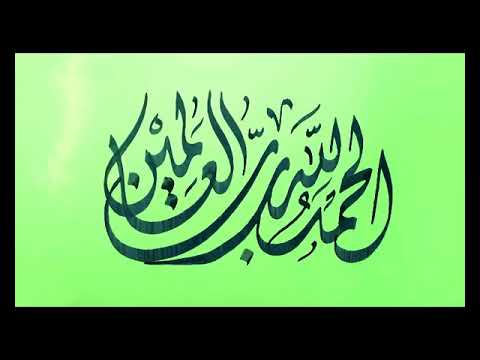 الفهرسالموضوع								    الصفحةالمقدمة............................................................	3المعارف العامة.....................................................	4الفلسفة وما إليها..................................................	11علوم الدين الإسلامي:	متفرقات في الإسلام.........................................	15	علوم القرآن.................................................	21	علوم الحديث...............................................	39السيرة والشمائل والصحابة...................................	61	العقيدة والفرق والديانات....................................	67الفقه الإسلامي:        الفقه الإسلامي (عام)................................	87أصول الفقه.........................................	106    	العبادات............................................	114    	المعاملات وما إليها...................................	119 	التصوف الإسلامي...........................................	127العلوم الاجتماعية والسياسية والإدارية والعسكرية....................	134اللغة العربية........................................................	136العلوم البحتة والتطبيقية.............................................	150الفنون.............................................................	154الأدب والشعر.....................................................	155التاريخ والتراجم:	التراجم......................................................	167	التاريخ والجغرافيا والرحلات....................................	173الفهرس............................................................	179	